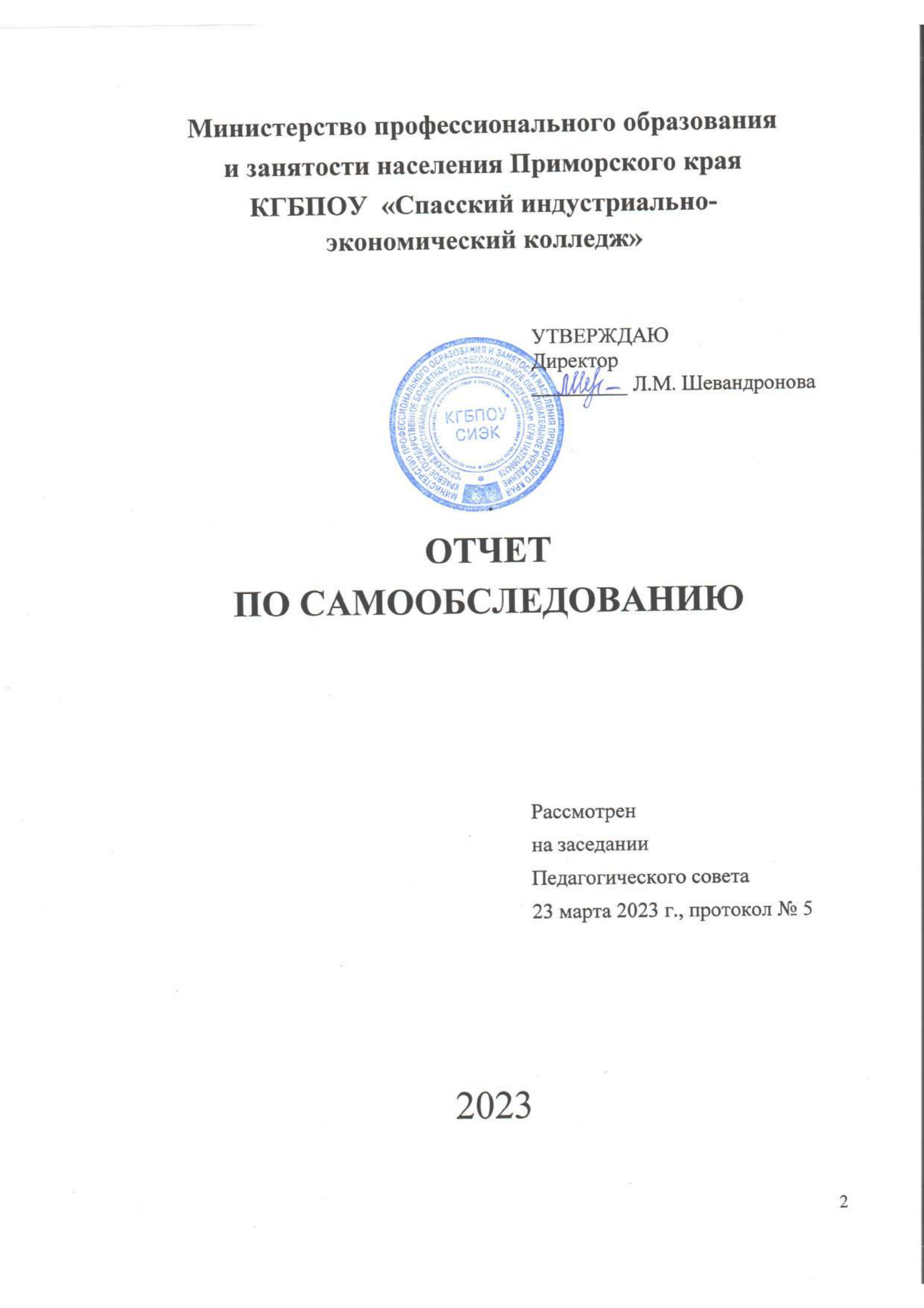 СодержаниеВведениеСамообследование краевого государственного бюджетного профессионального образовательного учреждения «Спасский индустриально-экономический колледж» (далее – Колледж) проводилось с 12 января 2023 года по 15 марта 2023 года.Цель проведения самообследования - обеспечение доступности и открытости информации о деятельности Колледжа, а также подготовка отчета о результатах самообследования. Процедура самообследования включала в себя следующие этапы:- планирование и подготовка   – с 12.01.2023 г. по 20.01.2023г.;- организация и проведение самообследования с 21.01.2023 г. по 28.02.2023 г.;- обобщение полученных результатов и на их основе формирование отчета по Колледжу – с 01.03.2023 г. по 18.03.2023 г. В отчёте по самообследованию за 2022г. представлены результаты оценки системы управления, образовательной деятельности, содержания и качества подготовки специалистов, организации учебного процесса, востребованности выпускников, качества кадрового, учебно-методического и библиотечно - информационного обеспечения, материально-технической базы, функционирования внутренней системы оценки качества образования, а также анализ показателей деятельности колледжа.Отчет по самообследованию подготовлен на основании статистических отчетов и отчетов руководителей структурных подразделений по всем направлениям деятельности колледжа, рассмотрен и утвержден на педагогическом совете 23 марта  2023 г., протокол № 5. Отчет размещен на сайте Колледжа.1.  Организационно-правовое обеспечение образовательной деятельности1.1. Общие  сведения об организацииКраевое государственное бюджетное профессиональное образовательное учреждение «Спасский индустриально-экономический колледж» в соответствии с распоряжением Администрации Приморского края от 15.01.2016 № 8-ра «О принятии в собственность Приморского края краевого государственного бюджетного профессионального образовательного учреждения «Спасский индустриально-экономический колледж» передан из собственности Хабаровского края в собственность Приморского края.Учредителем (собственником имущества) Колледжа является Приморский  край.Полное наименование Колледжа на русском языке: краевое государственное бюджетное профессиональное образовательное учреждение «Спасский индустриально-экономический колледж».Сокращенное наименование Колледжа на русском языке: КГБПОУ СИЭК.Место нахождения Колледжа: 692239, Приморский край, г. Спасск - Дальний, ул. Цементная, 29 а.Колледж осуществляет образовательную деятельность в соответствии с Уставом Колледжа, утвержденным распоряжением Министерства имущественных и земельных отношений Приморского края от 29.12.22 №948-РИ. Колледж может осуществлять реализацию образовательных программ- программ  подготовки специалистов среднего звена по 9 специальностям, программам профессионального обучения, программам дополнительного профессионального образования и дополнительного образования детей и взрослых.Целями деятельности Колледжа в соответствии с Уставом являются:подготовка квалифицированных рабочих, служащих и специалистов среднего звена по всем основным направлениям общественно полезной деятельности в соответствии с потребностями общества и государства;создание необходимых условий для интеллектуального, культурного и профессионального развития человека.Для достижения указанных целей Колледж осуществляет в соответствии с государственным заданием деятельность, связанную с выполнением работ, оказанием услуг. Колледж вправе сверх установленного государственного задания, а также в случаях, определенных федеральными законами, в пределах установленного государственного задания выполнять работы, оказывать услуги, относящиеся к его основным видам деятельности, для граждан и юридических лиц за плату и на одинаковых при оказании одних и тех же услуг условиях.Колледж имеет обособленное имущество, печать, бланк с наименованием и другие реквизиты, ведет делопроизводство и архив, финансовую и статистическую отчетность.1.2.  Нормативное и организационно-правовое обеспечение  образовательной деятельностиТаблица 1 – Сведения об основных учредительных документах2.  Структура и система управления Колледжем Управление Колледжем осуществляется в соответствии с законодательством Российской Федерации, Уставом колледжа  и осуществляется на основе принципов единоначалия и коллегиальности.В Колледже существует уровни управления:-административный (директор, руководители структурных подразделений);- коллегиальный (общее собрание работников и представителей обучающихся, педагогический совет, методический совет, приемная комиссия, стипендиальная комиссия, Государственные экзаменационные комиссии, цикловые комиссии, методическое объединение классных руководителей).Руководство Колледжем возлагается на директора Колледжа, назначаемого Министерством профессионального образования и занятости населения Приморского  края.Директор Колледжа является единоличным исполнительным органом Колледжа, подотчетен и подконтролен Учредителю и несет ответственность за руководство образовательной, научной, воспитательной работой и организационно-хозяйственной деятельностью Колледжа.Компетенция заместителей директора Колледжа устанавливается директором Колледжа. Полномочия Совета Колледжа, Педагогического совета, Общего собрания работников и представителей обучающихся действительны в течение всего срока деятельности Колледжа. Состав членов Совета Колледжа, его председатель утверждаются приказом директора Колледжа. Деятельность Совета Колледжа регулируется Положением о Совете Колледжа, принятом членами Совета учреждения и утвержденном приказом директора Колледжа.Педагогический совет является постоянно действующим органом коллегиального управления Колледжем, формируемым из всех штатных педагогических работников, для рассмотрения основных вопросов образовательной деятельности.Деятельность Педагогического совета определяется Положением о Педагогическом совете, принятом членами Педагогического совета и  утвержденном приказом директора Колледжа. В состав Педагогического совета входят: директор, его заместители, педагогические работники. Срок действия полномочий Педагогического совета - бессрочно. Система управления, функционирующая в Колледже, позволяет обеспечить эффективное взаимодействие структурных подразделений, материальных, технических, информационных, кадровых, нормативно-правовых компонентов деятельности.В Колледже подготовлена к утверждению Программа развития на 2021-2025 г.г., устанавливающая миссию и стратегию развития Колледжа, определяющая стратегические программы по основным сферам деятельности и управления самой программой. Программа подготовлена с учетом: Федерального закона Российской Федерации от 29 декабря 2012 г. N 273–ФЗ «Об образовании в Российской Федерации»;Государственной программы «Развитие образования Приморского края» на 2020–2027 годы, подпрограммы N 4 «Развитие среднего профессионального, дополнительного профессионального образования и реализация мер по поддержке организаций в области образования на территории Приморского края»; Государственной программы «Экономическое развитие Приморского края» на 2020–2027 годы;Стратегии социально–экономического развития Дальнего Востока и Байкальского региона до 2025 года, утвержденной распоряжением Правительства Российской Федерации 28 декабря 2009 г. № 2094–р.Миссия колледжа: Подготовка конкурентоспособных и профессионально-компетентных выпускников, способных к эффективной работе по специальности в соответствии с требованиями ФГОС, профессиональных стандартов и запросов работодателей, готовых к постоянному профессиональному росту, социальной и профессиональной мобильности в современных экономических условияхСтратегическая цель: Модернизация и развитие колледжа для подготовки специалистов по перспективным и востребованным профессиям и специальностям с учетом основных направлений социально–экономического развития Приморского края.В программе определены основные направления развития колледжа и разработаны 7 проектов по реализации программы развития колледжа на 2021–2025 г.г.:- Развитие современной инфраструктуры подготовки высококвалифицированных специалистов и рабочих кадров в соответствии с современными стандартами и передовыми технологиями;- Формирование кадрового потенциала ПОУ для проведения обучения и оценки соответствующей квалификации;- Создание современных условий для реализации основных профессиональных образовательных программ СПО, а также программ профессиональной подготовки и дополнительных профессиональных образовательных программ;- Формирование условий для создания опережающей адаптивной подготовки кадров, минимизирующей кадровые дефициты в соответствии с текущими и перспективными требованиями рынка труда:- Повышение качества образовательной деятельности колледжа через внедрение дуального обучения, развитие наставничества на предприятии;- Совершенствование системы социально–воспитательной и патриотической работы;- Обеспечение комфортных условий учебной и трудовой деятельности.В программе описано финансовое обеспечение и указаны источники финансирования.Годовой план учебно-воспитательной работы Колледжа включает планы работы Педагогического и Методического советов, план учебно-методической работы преподавателей, план работы  цикловых комиссий, заведующего отделением, план работы педагогических семинаров, план контроля методиста, работы методического кабинета, библиотеки, план воспитательной работы, методического объединения классных руководителей, работы по физическому воспитанию, план организации и проведения учебно-производственной работы, план работы по безопасности жизнедеятельности и гражданской обороне, план ежегодного контроля,  план по адаптации студентов нового набора, план работы Совета по профилактике правонарушений, план общих мероприятий для студентов.Внутренний аудит нормативной базы Колледжа показал, что качество и оформление локальных актов соответствуют действующему законодательству в области образования и принципам законности, целесообразности и системности. Количество нормативных документов, регламентирующих образовательную деятельность Колледжа, следует признать необходимым и достаточным. 3. Структура и содержание подготовки специалистов	3.1. Структура подготовкиНа 01 сентября 2022 года осуществлялась подготовка по 14 основным программам среднего профессионального образования (далее – ОП СПО). Обучение по ОП СПО проводится по очной и заочной формам, как за счет субсидии на возмещение нормативных затрат связанных с оказанием государственных услуг, так и за счет средств физических лиц.Перечень реализованных программ Колледжем в 2022г. представлен в таблице 2. Колледж имеет аккредитацию по всем УГПС, по которым осуществляет подготовку: 08.00.00, 09.00.00, 11.00.00, 15.00.00, 23.00.00, 38.00.00, 40.00.00. Профессиональное обучение и дополнительное профессиональное образование реализуются по очной форме обучения за счет средств физических и юридических лиц.Таблица 2 - Структура подготовки в 2022 годуТаблица 3 – Контингент обучающихся по программам подготовки специалистов среднего звена по состоянию на 01.10.22 г.  Колледж сотрудничает с Краевым государственным бюджетным  учреждением «Приморский центр занятости населения». По результатам электронных аукционов, организованных КГБУ «Приморский центр занятости населения», заключаются государственные контракты  по обучению безработных граждан.Таблица 4 - Перечень направлений подготовки и количество безработных граждан, обученных по государственным контрактам с КГБУ «Центр занятости населения города Спасска - Дальнего»Таблица 5 - Перечень программ профессионального обучения, профессиональной переподготовки и количество обученных в рамках сетевого взаимодействия с АО «Спасскцемент»3.2. Содержание и качество учебного процессаКолледж осуществляет обучение на базе основного общего и среднего общего образования. 	Программы подготовки специалистов среднего звена составлены на основе ФГОС СПО 2014 года (специальности 38.02.04, 40.02.01), ФГОС СПО из ТОП-50 и актуализированных, включают в себя:пояснительную записку;рабочий учебный план;календарный учебный план;программы учебных дисциплин;программы профессиональных модулей;программы всех видов практик;контрольно-оценочные средства; программу государственной итоговой аттестации выпускников;рабочую программу воспитания;календарный график воспитательной работы.В ходе проведенного самообследования подтверждено соответствие ППССЗ, реализуемых  Колледжем требованиям ФГОС СПО. Рабочие программы учебных дисциплин и профессиональных модулей разработаны с учетом примерных программам, содержат требования к знаниям, умениям, практическому опыту, общим и профессиональным компетенциям в полном соответствии с ФГОС СПО. Рабочие программы учебных предметов общеобразовательного цикла разработаны на основе требований ФГОС СОО и с учетом примерной основной образовательной программы СОО, одобренной решением федерального учебно-методического объединения по общему образованию, протокол  от 28 июня 2016 г. № 2/16-з.Формы промежуточной аттестации (дифференцированные зачеты, экзамены, экзамены (квалификационные), экзамены по модулям) соответствуют заявленным целям изучаемых дисциплин, профессиональных модулей и установленным объемам промежуточной аттестации. Фонды оценочных средств для промежуточной и государственной итоговой аттестации разработаны преподавателями Колледжа и согласованы  с работодателями. Государственная итоговая аттестация включает подготовку и защиту выпускной квалификационной работы (дипломная работа или дипломный проект). Количество экзаменов и зачетов в год не превышает установленных нормативов ФГОС СПО.Основные профессиональные образовательные программы СПО, реализуемые Колледжем и согласованные с заинтересованными работодателями, ежегодно обновляются в части состава и содержания дисциплин.Одной из форм текущего контроля знаний обучающихся является курсовое проектирование. Курсовое проектирование организуется в кабинетах дисциплин и модулей профессиональных циклов, имеющих указания по выполнению графической и текстовой части проекта, в соответствии с единой системой конструкторской документацией, имеются образцы выполнения курсовых проектов, справочно-информационный материал, нормативно-техническая документация. Проводится открытая защита курсового проекта (работы) в присутствии преподавателей и администрации Колледжа. Результаты курсового проектирования по учебным дисциплинам и профессиональным модулям образовательных программ, реализованным в 2022 календарном году, представлены в таблице 6.Таблица 6 – Результаты выполнения курсовых проектов (работ) по дисциплинам и профессиональным модулям за 2022 год  3.3.  Обеспеченность информационно-библиотечными и  программно - информационными ресурсами3.3.1. Библиотечно-информационное обеспечение  Библиотека является структурным подразделением колледжа, включает абонемент, совмещенный с читальным залом на 40 посадочных мест. Общая площадь помещений 172,6 м 2. В читальном зале установлены компьютеры с выходом в Интернет.Годовой план деятельности библиотеки составлен в соответствии с планом учебно - воспитательной работы колледжа.  Основные показатели библиотечного фонда за 2022 г.:      - всего книг, брошюр, электронных изданий 13674 экз.- число книг и брошюр на одного читателя 31 экз.- число выданных книг и брошюр на одного читателя 10 экз. 	Библиотека зарегистрирована   на сайте «Образовательная платформа издательства «Юрайт»». Систематически получает специальные профильные коллекции  для СПО, информацию  о веб – семинарах. Электронные ресурсы, используемые в работе библиотеки:1. Образовательная платформа «Юрайт» https://urait.ru/news/10642. Информационный ресурс издательского центра «Академия» https://www.academia-moscow.ru/3. Электронная библиотека Издательского центра «Академия» https://academia-library.ru/   4. Система электронного обучения «Академия – Медиа 3.5»  https://elearning.academia-moscow.ru/5. Яндекс. Учебник» – education.yandex.ru/homeТаблица 7 - Библиотечный фонд колледжаИнформационные ресурсы библиотеки: традиционные на бумажных носителях и электронные. Используются электронные учебные материалы и ресурсы компьютерной сети Интернет. Фонд электронных ресурсов 772 экз.Таблица 8 - Электронные учебники, включенные в каталог библиотеки  Для осуществления информационно-библиографического поиска, в фонде библиотеки создана локальная сеть с подключением к электронному каталогу 1С: Библиотека колледжа. Справочно – библиографическое обслуживание пользователей ведется в оперативном и удаленном режимах по электронной почте, в социальных сетях и на сайте колледжа.Систематически в библиотеке проводятся тематические выставки, посвященные юбилейным и значимым датам, событиям. В  2022 г. были оформлены выставки:1. Буккроссинг,  в течение года2.  Книжная полка первокурсника3. Тематическая книжная  выставка, посвященная 350-летию со  дня рождения  Петра I4. «Жизнь, отданная Дальнему Востоку» к 150-летию со дня рождения В.К. Арсеньева 5. День православной книги «Слово Божье»6. 17 мая – Всемирный день информационного общества7. 22 июня – День памяти и скорби8. «Муза серебряного века». 130 лет со дня рождения Марины Ивановны Цветаевой9. «В них вся Вселенная живет». День словарей и энциклопедий 3.3.2.  Программно-информационное обеспечение  На 31 декабря 2022 года Колледж имеет в наличии 137 компьютеров, из них на основе многоядерных процессоров с тактовой частотой более 2 ГГц – 117 единиц. Непосредственно задействовано в учебном процессе 69 компьютеров, 55 из них подключены к локальной сети и имеют выход в интернет. Колледж располагает 4 компьютерными классами, 2 интерактивными досками, 6 мультимедийными проекторами, 18 учебных аудиторий оснащено плазменными панелями и ноутбуками.Организована единая локальная сеть, 86 компьютеров Колледжа имеют выход в Интернет. Скоростное подключение 100 Мбит/сек. На все учебные компьютеры устанавливается лицензионное или свободно распространяемое программное обеспечение.Таблица 9 – Перечень программного обеспечения, используемого в образовательном процессеКоличество компьютерных программ, используемых в образовательном процессе- 60, в том числе контролирующих- 4, обучающих - 10.Все структурные подразделения колледжа обеспечены персональными компьютерами.3.3.3. Учебно-методическое обеспечение Образовательный процесс в 2022 году в Колледже осуществлялся в соответствии с нормативной документацией Министерства просвещения РФ, Министерства  профессионального образования и занятости населения Приморского края, требованиями Федеральных государственных образовательных стандартов среднего общего и среднего профессионального образования.Методическая работа осуществлялась в соответствии с годовым планом работы Колледжа и единым направлением деятельности: «Подготовка квалифицированных, компетентных специалистов путем совершенствования системы обучения в соответствии с требованиями ФГОС СПО и требованиями работодателей» и методической темой: «Повышение качества профессиональной подготовки студентов колледжа посредством обновления содержания образовательных программ, внедрения современных образовательных технологий».Целью методической работы являлось создание условий для повышения профессиональной компетентности педагогических работников, качества и эффективности образовательного процесса.В результате анализа методической работы отчетливо просматриваются вопросы, связанные с внедрением ФГОС, внедрением методик преподавания общеобразовательных дисциплин с учетом профессиональной направленности программ среднего профессионального образования, реализуемых на базе основного общего образования, подготовкой учебно-методического обеспечения дисциплин и профессиональных модулей, осуществлением качества учебного процесса:повышение квалификации педагогических работников колледжа;компетентностный подход в организации учебного процесса;организация работы в рамках ФИПП по разработке рабочих программ с учетом профессиональной направленности;организация практического обучения обучающихся на занятиях;организация мест прохождения практики;организация посещения уроков преподавателей;использование проектной деятельности при подготовке к Государственной итоговой аттестации;внедрение инновационных технологий учебной и производственной деятельности студентов, овладевающих общими и профессиональными компетенциями, в образовательный процесс;организация контроля качества самостоятельной работы студентов в условиях внедрения ФГОС;формирование фонда оценочных средств;участие в организации дополнительного образования;помощь преподавателям в подготовке методической продукции;активное распространение передового педагогического опыта.Немаловажное значение в повышении образовательного уровня преподавателей имеет методическая деятельность. В соответствии с поставленными целями и задачами методическая работа осуществлялась по следующим направлениям деятельности:работа методического совета, как коллективная методическая деятельность стабильной творческой группы преподавателей;повышение квалификации, педагогического мастерства как фактор профессионального роста;работа цикловых комиссий как групповая методическая деятельность;индивидуально-методическая и инновационная деятельность как обобщение опыта работы;научно-исследовательская деятельность преподавателей и студентов как фактор, способствующий формированию высокой мотивации к обучению, развитию навыков самостоятельной и творческой деятельности;обновление методической оснащенности учебных кабинетов, лабораторий, мастерских.Перед преподавателями колледжа были поставлены следующие задачи: Внедрить методики преподавания общих учебных предметов с учетом интенсивного обучения;Интегрировать содержание общих учебных дисциплин с дисциплинами общепрофессионального цикла и профессиональными модулями;Внедрять эффективные образовательные технологии, в том числе - дистанционного и электронного обученияДля реализации этих и других методических задач активно использовались такие формы работы как: научно-практические конференции, выставки творческих работ, педагогические семинары, публикации, интерактивное обучение через внедрение в образовательный процесс мультимедийного лекционного материала (лекции – презентации); работа над учебно-методическими комплексами по учебным дисциплинам и профессиональным модулям специальностей, включающая разработку рабочих программ с учетом профессиональной направленности, курсов лекций, методических пособий и рекомендаций, подбор дидактического материала, контрольно-оценочных средств; учет обеспеченности  специальностей основной и дополнительной  учебной и учебно-методической литературой, пополнение перечня электронных образовательных ресурсов, фонда учебной и учебно-методической литературы.В образовательном процессе традиционно использовались активные методы обучения (деловые игры, уроки-соревнования, уроки-конференции и др.), что способствовало развитию творческого мышления студентов и более качественному усвоению знаний. При проведении занятий использовались различные средства активизации познавательной деятельности студентов: проблемное изучение материала, применение технических средств обучения (мультимедийное оборудование, видеокамеры). С целью повышения качества подготовки выпускников, активизации познавательной деятельности обучающихся, раскрытия творческого потенциала, организации учебного процесса на основе новых подходов в обучении (системно-деятельностного, компетентностного) преподаватели применяют в работе следующие инновационные образовательные технологии: личностно-ориентированного обучения, проблемного обучения, модульного обучения, проектного и исследовательского обучения, технологию сотрудничества, разноуровневого обучения, деятельные и развивающие технологии, игровые технологии, применение практико-ориентированных заданий, ИКТ-технологии, здоровьесберегающие технологии. Использование перечисленных технологий дает широкие возможности в дифференциации и индивидуализации учебной деятельности. Степень применения технологии зависит от уровня квалификации конкретных преподавателей и варьируется от полного использования до адаптации.Преподаватели колледжа используют информационные технологии в учебно-воспитательном процессе как при проведении обязательных аудиторных занятий (в т.ч. практических), так и при организации внеаудиторной самостоятельной работы студентов, предметных олимпиад, внеаудиторной воспитательной работы.Большое внимание преподавателями Колледжа уделяется вовлечению студентов в учебно-исследовательскую деятельность, которая организуется в учебное и во внеурочное время в следующих основных формах:проблемное изучение материала на занятиях и семинарах;частично-поисковая деятельность при выполнении лабораторных и практических работ;самостоятельная исследовательская деятельность при выполнении рефератов;выполнение курсовых и дипломных проектов с изготовлением моделей.Преподавателями в течение года разработаны методические указания, учебно-методические разработки уроков по дисциплинам и профессиональным модулям, а также внеклассных мероприятий, имеются публикации статей в сборниках научно- практических конференций краевого, российского и международного уровней.+ 3.4. Организация и контроль учебного процесса  Образовательный процесс в Колледже строится в соответствии с графиком учебного процесса, утвержденным директором колледжа. Графики учебного процесса всех специальностей соответствуют требованиям ФГОС СПО по перечню дисциплин, профессиональных модулей. Общий объем учебной нагрузки студентов каждой формы обучения в семестрах соответствует основным профессиональным образовательным программам.Расписание аудиторных занятий по специальности составляется на семестр и утверждается директором Колледжа. Расписанием занятий ежедневно предусматривается 6 часов аудиторной нагрузки, а также деление на подгруппы при проведении лабораторных и практических занятий, учебных практик. Продолжительность семестров, начало и окончание семестров, практик, каникул, виды и продолжительность промежуточной аттестации соответствуют графику учебного процесса. Календарными графиками учебного процесса образовательных программ на основе  ФГОС-3+  предусмотрена ежедневная  самостоятельная работа студентов. Объем часов самостоятельной работы соответствует рабочим учебным планам специальностей, рабочим программам дисциплин и профессиональных модулей. Формы и виды самостоятельной работы подобраны преподавателями в зависимости от формы организации обучения, и в целом обеспечивают формирование общих и профессиональных компетенций.Качество знаний студентов в период их обучения оценивается по результатам текущего, промежуточного контроля знаний.Система текущего и промежуточного контроля успеваемости студентов Колледжа предусматривает решение следующих задач: оценка качества освоения студентами образовательной программы СПО, аттестация студентов на соответствие их персональных достижений поэтапным требованиям соответствующей профессиональной образовательной программы СПО, широкое использование современных контрольно - оценочных технологий, организация самостоятельной работы студентов с учетом их индивидуальных способностей, поддержание постоянной обратной связи и принятие оптимальных решений в управлении качеством обучения студентов на уровне преподавателя, цикловой комиссии, отделения Колледжа.Количество экзаменов в процессе промежуточной аттестации не превышает 8, а количество зачетов и дифференцированных зачетов -10. В указанное число не входят зачеты по физической культуре. Промежуточная аттестация проводится согласно графику учебного процесса, рабочим учебным планам, расписанию, утвержденным директором Колледжа. По всем учебным дисциплинам, междисциплинарным курсам, профессиональным модулям, выносимым на промежуточную аттестацию, имеются контрольно-измерительные материалы и контрольно-оценочные средства. Формы промежуточной аттестации доводятся до сведения студентов в течение первых двух месяцев от начала обучения. Периодичность промежуточной аттестации определяется учебным планом по специальности. Дата проведения экзамена доводится до сведения студентов и преподавателей не позднее, чем за две недели до начала экзаменов.Уровень профессиональной подготовки выпускников анализируется по результатам государственной итоговой аттестации (далее - ГИА). Содержание ГИА выпускников 2022 года определялось требованиями ФГОС СПО, а также программами государственной итоговой аттестации. Председатели Государственных экзаменационных комиссий по специальностям утверждаются приказом  Министерства профессионального  образования и занятости населения Приморского края, состав государственных экзаменационных комиссий -  приказом директора Колледжа.Порядок проведения ГИА и программы ГИА на 2022г. были разработаны в соответствии с Порядком проведения государственной итоговой аттестации по образовательным программам среднего профессионального образования, утвержденным приказом Минобрнауки от 16 августа 2013 г. № 968 (ред. от 10.11.20).  Программами ГИА по специальности 38.02.01 и 09.02.06 предусмотрена сдача демонстрационных экзаменов по компетенциям «Бухгалтерский учет» и «Сетевое и системное администрирование» соответственно.Производственная практика студентов Колледжа  организована в соответствии с нормативными документами:- Федеральными государственными образовательными стандартами среднего профессионального образования;- Приказом Министерства науки и высшего образования РФ и Министерства просвещения РФ от 5 августа 2020 г. № 885/390 "О практической подготовке обучающихся";- Положением о практической подготовке обучающихся.Система контроля в Колледже разработана на единой  плановой и методической основе и охватывает деятельность всех структурных подразделений, преподавателей, работников и студентов.С этой целью на базе комплексного плана развития и в соответствии с анализом работы колледжа прошлого учебного года составляется план целенаправленного контроля на текущий учебный год. Разрабатываемый план обязательного ежегодного контроля предусматривает проверку своевременности исполнения и качества учебно-методической документации: планов работы подразделений Колледжа и преподавателей; расписания экзаменов и государственной итоговой аттестации; графиков практики, курсового и дипломного проектирования, взаимопосещений; выполнения учебной нагрузки; журналов учебных занятий; оснащения кабинетов и лабораторий; успеваемости и посещаемости занятий студентами.Итоги проверок доводятся до сведения преподавателей на заседаниях педагогического Совета, рассматриваются на заседаниях цикловых комиссий.Профессиональный уровень преподавателей, уровень их компетенции, изучение методики преподавания частично оцениваются в результате посещений занятий представителями администрации Колледжа и взаимопосещений  преподавателей, для чего составляются отдельные графики. Но следует отметить недостаточное соблюдение данных графиков. Результаты посещения занятий обсуждаются на заседаниях методического Совета.Контроль воспитательной работы в группах осуществляется путем посещения классных часов, проверки дневников классных руководителей.Ежемесячно осуществляется проверка состояния кабинетов и лабораторий, учебных корпусов.Работа структурных подразделений находится под контролем директора. Еженедельно при директоре проводятся совещания, на которых руководители структурных подразделений отчитываются о выполненной работе, намечаются пути решения вопросов, требующих особого внимания.+ 3.5. Студенческое самоуправление, внеклассные мероприятияСтуденческое самоуправление - это общественное объединение студентов, которое является добровольным, самоуправляемым, некоммерческим формированием, созданным по инициативе студентов на основе общности их интересов для реализации целей и задач. Студенческое самоуправление обеспечивает реализацию прав студентов на участие в обсуждении и решении вопросов деятельности колледжа, оценку качества образовательного процесса. В образовательной организации сформированы и постоянно действуют следующие органы студенческого самоуправления:Студенческий совет колледжа;Студенческий Совет общежития.Деятельность всех органов студенческого самоуправления можно определить по следующим направлениям: организационно-исполнительское - деятельность, направленная на выполнение планов, достижение поставленных целей и задач; создание и регулирование структуры взаимодействия всех подразделений студенческого самоуправления; установление связей между субъектами деятельности, распределение между ними обязанностей и функций;социально-экономическое - вторичная занятость студентов; контроль за состоянием учебных аудиторий, буфета в колледже, условий проживания в общежитиях; а также организация акций городского и краевого уровней;гражданско-правовое и патриотическое - защита и реализация прав и свобод студентов, контроль над соблюдением правопорядка, воспитание чувства гордости за колледж, город, страну и т.п.;научное - включает организацию и проведение конференций, круглых столов и семинаров; систематизацию информации о городских, общероссийских конференциях, конкурсах, научных проектах и т.п.;информационно-аналитическое - предоставление студентам интересующей их информации через стенды, брошюры и сайт образовательной организации; наличие обратной связи и проведение соцопросов, анкетирования по различным направлениям студенческой жизни с целью выявления наиболее острых проблем молодежи;творческое - проведение тематических праздников, концертов, фестивалей, организация посещения музеев, театров, выставок и т.п.Целями деятельности Студенческого совета являются:- развитие студенческого самоуправления;- представление интересов студентов перед органами управления колледжа;- защита прав обучающихся;- информирование студентов о работе колледжа.Для достижения указанных целей решаются следующие задачи:- привлечение студентов к решению вопросов жизнедеятельности студенчества;- разработка предложений по повышению качества образовательного процесса с учетом научных и профессиональных интересов студентов и мнения студентов о содержании образовательных программ;- воспитание уважительного отношения к истории, традициям, символике КГБПОУ СИЭК, повышение культуры общения;- изучение интересов и запросов студентов;- содействие в решении образовательных и социально-бытовых вопросов, затрагивающих интересы студентов, в пропаганде здорового образа жизни;- сохранение и развитие демократических традиций студенчества;- информирование студентов о деятельности колледжа;- содействие реализации общественно значимых молодежных инициатив.Студенческий Совет общежития решает следующие основные вопросы:организация работы по поддержанию порядка и чистоты в жилых комнатах, бытовых помещениях и на прилегающей территории;привлечение студентов к текущему ремонту комнат, в которых они проживают, к работам по благоустройству территории общежития;организация культурно-досуговых и спортивно-оздоровительных мероприятия в общежитии;решение вопросов по улучшению жилищно-бытовых условий и культурно-спортивному обеспечению студентов в общежитии колледжа;заслушивание на своих заседаниях отчетов членов Совета и старост этажей.Под руководством Студенческого совета колледжа в 2022г. были проведены следующие мероприятия:- акции в поддержку СВО, Дня образования республики ДНР, присоединения ДНР, ЛНР, Запорожья и Херсонской области;- квесты, посвященные празднованию Дня России, Дня СПО;- линейка ко Дню знаний, с выносом флага Российской Федерации.В студенческом общежитии, помимо основной работы, актив студенческого Совета разработал и направил на участие в краевом конкурсе студенческих инициатив «Миллион СПОсобов» Министерства профессионального образования и занятости населения Приморского края проект молодежного клуба «Вектор». К сожалению, не удалось получить грант на реализацию проекта, но данный проект будет направлен ребятами для участия в других грантах.С целью вовлечения обучающихся в различные виды внеурочной активности в колледже имеются следующие студенческие объединения:Волонтерское движение «Чистые сердца» (40 чел) - уборка территории города, помощь по хозяйству одиноким пожилым людям;Патриотический клуб «Феникс» (60 чел) - проведение патриотических мероприятий;Творческое объединение «Позитив» (25 чел) - проведение праздничных мероприятий;Студенческий спортивный клуб КГБПОУ «Спасский индустриально-экономический колледж» (178 чел).Студенты организуют, проводят и принимают участие в мероприятиях патриотической, профессиональной, экологической, культурной, спортивной направленности на уровне колледжа, города и края.Таким образом, существующая в колледже система студенческого самоуправления способствует активному включению студентов в учебный и воспитательный процессы, позволяет им реализовать свой потенциал в различных направлениях деятельности, а в целом определяет уровень качества подготовки будущего специалиста.3.6.  Практическое обучение, заключение договоровОрганизация практик, обучающихся на всех этапах освоения образовательных программ направлена на обеспечение непрерывности и последовательности овладения профессиональной деятельностью в соответствии с требованиями к качеству подготовки выпускника. Организация практики в Колледже осуществляется в соответствии с: − Приказом Министерства науки и высшего образования Российской Федерации, Министерства просвещения Российской Федерации от 05.08.2020 № 885/390 «О практической подготовке обучающихся»; − Положением о практической подготовке обучающихся КГБПОУ «Спасский индустриально-экономический колледж». В рамках ОП СПО осуществляется практическая подготовка обучающихся. Практическая подготовка – форма организации образовательной деятельности при освоении образовательной программы в условиях выполнения обучающимися определенных видов работ, связанных с будущей профессиональной деятельностью и направленных на формирование, закрепления, развитие практических навыков и компетенций. Практическая подготовка осуществляется в образовательной организации (КГБПОУ «Спасский индустриально-экономический колледж») и в организациях, осуществляющих деятельность по профилю соответствующей образовательной программы. Образовательная деятельность в форме практической подготовки осуществляется: - при реализации учебных дисциплин, МДК путем проведения практических занятий, практикумов, лабораторных работ и иных аналогичных видов учебной деятельности, предусматривающих участие обучающихся в выполнении отдельных элементов работ, связанных с будущей профессиональной деятельностью; - в ходе практики путем непосредственного выполнения обучающимися определенных видов работ, связанных с будущей профессиональной деятельностью. В целях реализации практической подготовки обучающихся в Колледже разработаны Программы практик согласно соответствующим учебным планам и являющиеся составной частью ОП СПО по реализуемым в колледже специальностям. Во всех программах определены образовательные результаты. Для оценки прохождения учебной и производственной практики разработаны пакеты отчетной документации:- дневник практики;- отчет о прохождении практики;- характеристика;- аттестационный лист.Все виды практики реализуются последовательно в соответствии с календарным учебным графиком. Учебная практика реализуется в кабинетах и лабораториях Колледжа, имеющих специальное оснащение. Производственная практика реализуется в профильных организациях на основании договоров. К производственной практике допускаются обучающиеся, освоившие теоретическое обучение по соответствующему модулю. Направление на производственную практику оформляется приказом директора Колледжа с указанием закрепления каждого обучающегося за организацией, а также с указанием вида и сроков прохождения практики. Обучающиеся заочной формы обучения, совмещающие обучение с трудовой деятельностью, проходят учебную и производственную практики в организации по месту работы, в случаях если осуществляемая ими профессиональная деятельность соответствует целям практики. Со стороны Колледжа осуществляется систематический контроль реализации программы практики и условий проведения практики профильными организациями, в том числе требований охраны труда, безопасности жизнедеятельности и пожарной безопасности в соответствии с правилами и нормами, в том числе отраслевыми. В процессе контроля оформляется отчетная документация. По всем практикам предусмотрена аттестация. По итогам заполняются зачетные ведомости и зачетные книжки. Производственная практика преддипломная организуется в Колледже для каждого обучающегося с учетом темы его выпускной квалификационной работы. В условиях динамично развивающегося рынка труда, одним из приоритетных направлений в деятельности Колледжа является развитие взаимодействия с профильными организациями. Основными задачами социального партнерства в Колледже являлись: - осуществление практико-ориентированного обучения;- обеспечение непрерывного практического обучения студентов; - осуществление работы по проведению стажировки преподавателей на рабочих местах;- привлечение для преподавания высококвалифицированных специалистов профильных организаций; - выработка единых требований к компетентности специалиста и единые критерии контроля уровня подготовки; - разработка методической документации для внеаудиторной работы студентов по овладению профессиональными умениями. Основными задачами социального партнерства для профильных организаций являлись: - получение специалистов, подготовленных на основе единства требований к уровню компетентности, не требующих «доводки» на рабочем месте; - ускорение адаптации молодых специалистов;- осуществление непрерывного обучения работников со средним профессиональным образованием; - внедрение современных технологий через создание совместных с образовательным учреждением творческих групп; - получение помощи в организации и проведении конференций, участвовать в мероприятиях Колледжа. Работа с профильными организациями показала, что профессиональные базы заинтересованы в грамотных молодых специалистах, знающих проблемы производства и умеющих их решать. По мнению представителей работодателей, студенты могут работать самостоятельно, умеют принимать правильные решения, проявляют большое стремление к  освоению практических навыков. Профильные организации имели возможность наблюдать работу студентов в течение длительного времени и на этом основании провести профессиональный отбор.Предприятия и организации, заключившие долгосрочные и краткосрочные договоры на прохождение производственной практики в 2022г.:  3.7. Исследовательская работа  и инновационная работаУчастие преподавателей и обучающихся колледжа в профессиональных конкурсах, фестивалях, олимпиадах на уровне колледжа, на городском, краевом и федеральном уровнях дает возможность реализации творческого потенциала обучающихся, формирования у них представлений о престижности выбранной профессии, выявления степени готовности к работе по специальности, способствует последующему профессиональному самоопределению и самореализации.Таблица 10 – Мероприятия, поведенные на базе КГБПОУ СИЭК в 2022 годуВ 2022г. КГБПОУ СИЭК был присвоен статус Федеральной пилотной площадки по внедрению методик преподавания 8 общеобразовательных дисциплин с учетом профессиональной направленности программ среднего профессионального образования, реализуемых на базе основного общего образования (приказ ФГБОУ ДПО ИРПО № П-252 от 27.07.2022г.). Цель работы: на основе федерального пакета методических разработок на уровне образовательной организации обеспечить методическое оснащение новых практик подготовки по общеобразовательным дисциплинам, отвечающих на вызовы развития системы среднего профессионального образования.Ответственный за работу площадки – заместитель директора Заяц Н.В. В работе площадки приняли участие 10 преподавателей общеобразовательных дисциплин.Таблица 11     	В рамках проекта ФПП преподаватели приняли участие в конкурсе «Лучшая образовательная модель общеобразовательной подготовки по образовательной дисциплине». Все участники получили сертификаты.3.8. Воспитательная работа, внеаудиторные мероприятия  Воспитательная работа с обучающимися в краевом государственном бюджетном профессиональном образовательном учреждении "Спасский индустриально-экономический колледж" ведётся в соответствии с Программой воспитания и согласно календарному плану воспитательной работы. Структура системы воспитательной деятельности колледжа включает два основных блока: воспитательная работа в учебном процессе и внеучебная воспитательная деятельность. Воспитательной работой в колледже занимается руководитель отделения  воспитательной и социальной работы, педагог-организатор, руководитель физвоспитания, преподаватель - организатор ОБЖ, воспитатель, классные руководители, закрепленные за каждой группой, преподаватели.Одним из направлений воспитательной деятельности является профилактика социально-опасных явлений. В начале учебного года создается Совет профилактики правонарушений, составляется план совместной работы с ПДН, корректируются списки студентов, состоящих на учете в ПДН, на внутреннем контроле колледжа. В  колледже ежегодно разрабатывается и внедряется в работу совместный план работы с МО МВД России «Спасский». Ведется тесная совместная профилактическая работа с инспектором ПДН.С целью формирования негативного отношения к немедицинскому потреблению наркотиков, а также с целью профилактики ВИЧ/СПИД в колледже, проводятся профилактические мероприятия: диспуты, классные часы, тематические родительские собрания. Студенты принимают участие в ежегодном онлайн тестировании на раннее выявление немедицинского потребления наркотических средств и психотропных веществ.	Таблица 12  - Сведения о проведенных антинаркотических мероприятияхВсе студенты, состоящие на внутреннем контроле, активно вовлекаются во внеурочную деятельность. Привлекаются в работу студенческих объединений: творческое объединение «Позитив», волонтерское движение «Чистые сердца», патриотический клуб «Феникс», студенческий спортивный клуб КГБПОУ СИЭК.В колледже работают следующие общедоступные секции:мини- футбол (20 чел) волейбол (24 чел); настольный теннис (15 чел);шахматы (15чел).В октябре  2022г. 503 студента колледжа принимали участие в социально-психологическом тестировании, проводимом на территории Приморского края в образовательных организациях в режиме онлайн. Тестирование направленно на раннее выявление немедицинского потребления наркотических средств и психотропных веществ. По результатам тестирования в колледже на 2022-2023 учебный год скорректирован план мероприятий, направленных на профилактическую работу и усиление работы по профилактике немедицинского употребления психоактивных веществ, а также по пропаганде здорового образа жизни среди  студентов КГБПОУ «Спасский индустриально-экономический колледж».Классными руководителями проводится индивидуальная коррекционно-развивающая работа среди студентов с высоким показателем выявленной рискогенности по результатам тестирования: 1. Индивидуальные беседы со студентами, обсуждение результатов социально-психологического тестирования.2.  Индивидуальные беседы с законными представителями.3.  Мероприятия в рамках психолого-педагогической программы  И.М.Фоминой «Психолого-педагогическое сопровождение профилактики употребления психоактивных веществ среди студентов организаций высшего и среднего профессионального образования»:3.1. Психогеометрический тест Сьюзен Деллингер;3.2. Проведение психодиагностической методики «Методика изучения приоритетных ценностей».Количество студентов с явной рискогенностью по результатам тестирования в 2021-2022 учебном году составило  23 человека, из них вновь прибывших составило 11 человек. В 2022-2023 учебном году также выявлено 23 студента с латентной рискогенностью, из них вновь прибывших – 6 человек.Таким образом, можно сделать вывод о том, что проводимая в колледже профилактическая и коррекционно-развивающая работа среди студентов с высоким показателем выявленной рискогенности по результатам тестирования является достаточно эффективной.С целью оказания психолого-педагогической и социальной поддержки в плане предотвращения, устранения или ограничения негативных влияний ближайшего окружения на личность обучающегося и процесс его развития, а также с целью профилактики и предупреждения суицидов классными руководителями проводятся классные часы «Скажи суициду нет».Большое внимание в колледже уделяется профилактической работе в борьбе с терроризмом и экстремизмом. Разработка и реализация мер в области профилактики терроризма, минимизации и ликвидации последствий его проявлений:Изданы приказы директора колледжа «Об организации защиты работников и студентов колледжа от опасностей военных действий, ЧС природного и техногенного характера».Разработаны планы эвакуации работников, обучающихся и иных лиц, находящихся на объекте (территории), в случае получения информации об угрозе совершения или о совершении террористического акта.Разработаны планы работы КГБПОУ СИЭК по БЖД и ГО, раздел 3 «Мероприятия по антитеррору».Разработан перечень мероприятий по обеспечению антитеррористической защищенности.Организовано взаимодействие с территориальными органами безопасности, территориальными органами МВД  РФ и территориальными органами Федеральной службы войск национальной гвардии РФ по обмену и получении информации по вопросам противодействия терроризму и экстремизму.Разработан и согласован план проведения совместных тренировок по антитеррористической защищенности с ОВО по г. Спасск-Дальний филиала ФГКУ «УВО ВНГ России по Приморскому краю».Разработана типовая модель действий нарушителя, совершающего на объекте (территории) КГБПОУ «Спасский индустриально-экономический колледж» преступление террористической направленности в формах вооруженного нападения, размещения взрывного устройства, захвата заложников.Разработаны алгоритмы действий персонала КГБПОУ «Спасский индустриально-экономический колледж», работников собственной охраны и обучающихся при совершении (угрозе совершения) преступления в формах вооруженного нападения, размещения взрывного устройства, захвата заложников, а также информационного взаимодействия образовательных организаций с территориальными органами МВД России, Росгвардии и ФСБ России При организации мероприятий с массовым участием граждан проводятся дополнительные проверочные обследования с составлением соответствующего акта, при необходимости безопасность обеспечивается нарядами полиции (по согласованию). Разработана и утверждена инструкция о безопасном поведении в праздничные дни,  правилах поведения в местах массового пребывания людей, порядке  действий в случае возникновения внештатной ситуации, повышении бдительности и мер личной безопасности на основании которой проводятся дополнительные инструктажи с работниками и обучающимися колледжа.Контроль за выполнением требований к антитеррористической защищенности осуществляется директором колледжа, администрацией колледжа (по своим направлениям).Принимаются меры по устранению предпосылок для возникновения конфликтов, способствующих совершению террористических актов и формированию социальной базы терроризма:- приобщение студентов к занятиям в кружках и спортивных секциях;- проведение групповых бесед на классных и информационных часах с приглашением сотрудников правоохранительных органов;- организация спортивно-досуговых мероприятий (спортивные праздники, турниры по различным видам спорта, эстафеты;- общеколледжные конкурсы, концертные программы и т.д.;- вовлечение обучающихся в волонтерскую деятельность (выезды в дом престарелых, помощь одиноким пожилым людям, благоустройство территории города и т.д.);- организация участия студентов в городских, краевых и всероссийских мероприятиях и др.Принимаются меры по выявлению и устранению факторов, способствующих возникновению и распространению идеологии терроризма:- индивидуально-коррекционная работа с обучающимися;- тестирование студентов 1 курса на выявление агрессивности;- разработана и внедрена рабочая программа воспитания, в рамках которой осуществляется социально-психолого-педагогическое сопровождение обучающихся; - классными руководителями ведется учет занятости подростков во внеурочное время (ведение маршрутных карт занятости) и привлечение к продуктивной деятельности (реализация социально-педагогического проекта; участие в объединениях дополнительного образования, внеурочных мероприятиях и др.).- активно используется признаковая база по выявлению деструктивного, суицидального, скрыто-агрессивного, экстремистского поведения в молодежной среде.Обучение студентов методам предупреждения угрозы террористического акта, минимизации и ликвидации последствий его проявлений проводится в ходе изучения предмета «Основы безопасности жизнедеятельности» по теме «Правила безопасного поведения при угрозе террористического акта, захвате в качестве заложников», дисциплины «Безопасность жизнедеятельности» по теме «Обеспечение безопасности при неблагоприятной социальной обстановке» - в соответствии с учебным планом.При проведении занятий широко используются видеофильмы серии «Антитеррор. Школа безопасности», созданных при поддержке ЦОС ФСБ России.Наглядные пособия, содержащие информацию о порядке действий работников, обучающихся и иных лиц, находящихся на объекте (территории), при угрозе совершения или совершении террористических актов на объектах (территориях) размещены на «Уголках ГО» (информационно-справочных стендах) в зданиях учебного корпуса и общежития.Инструктажи, объектовые тренировки по антитеррористической защищенности проводятся согласно планам работы по БЖД и ГО, внеплановые инструктажи согласно распоряжениям вышестоящего органа и рекомендациям управления ГО и ЧС.Противодействие распространению идеологии терроризма (в том числе, выявление в сети «Интернет» материалов, призывающих к осуществлению террористической деятельности либо обосновывающих (оправдывающих) необходимость ее осуществления, информирование правоохранительных органов об этих фактах, иные принимаемые меры):- объясняются студентам правила поведения в Интернете; -  проводится информирование о мерах, принимаемых к нарушителям, ответственности за нарушение правил поведения в сети;- совместно со студентами формулируются правила поведения в случае нарушения их прав в Интернете;- проводится обучение студентов внимательному отношению к информации, получаемой из Интернета, формируется представление о достоверной и недостоверной информации, рекомендуется посещать проверенные сайты;- обеспечивается профилактика интернет-зависимости студентов через вовлечение в различные внеклассные мероприятия в реальной жизни (посещение и участие в общественных мероприятиях, играх, соревнованиях);- преподаватели колледжа систематически повышают свою квалификацию в области информационно-коммуникационных технологий.Доступ к сети «Интернет» через ПК расположенные в компьютерных классах и читальном зале библиотеки, предоставляется ООО «Группа Телеком» по тарифу «Школьный», в который включена блокировка запрещенных сайтов и противоправного контента посредством использования обычного сервиса контент фильтрации « Sky- DNS».На формирование гражданской позиции  оказывают влияние активное участие студентов в таких внеурочных мероприятиях как:- учебные сборы по дисциплине «Безопасность жизнедеятельности» для юношей – июль 2022г.;- линейка, посвященная Дню знаний - 01.09.2022г.Гражданско–патриотическое воспитание осуществляется также при проведении таких мероприятий в колледже как: - праздничные шествия и митинги, посвященные Дню Победы  - 9 мая 2022г.- акция «Бессмертный полк» - 9 мая 2022г.- фестиваль «Подвиг предков в сердцах поколений», посвященный знаменательным историческим датам - октябрь 2022г.- классные часы: «День героев Отечества» - декабрь 2022г.; «День памяти воинов-интернационалистов» - февраль 2022г.- акции и митинги в поддержку СВО (в течение года в колледже, городе, крае);- субботники по уборке территории города.Участие студентов в патриотических и социально-значимых мероприятиях представлено в таблице 2.Таблица 13 – Участие студентов в патриотических и социально-значимых мероприятияхПриобщение студентов к ценностям культуры и искусства, развития студенческого творчества, создание условий для саморазвития студентов и их реализация в различных видах творческой деятельности осуществляется при участии студентов в следующих мероприятиях:Празднично-поздравительная программа, посвященная Дню учителя и Дню СПО -  октябрь 2022г.; «Посвящение в студенты» -  октябрь 2022г.В мае 2022г. команда колледжа приняла участие в конкурсе Благотворительного фонда Елены и Геннадия Тимченко «Солидарные сообщества» и победила с проектом «Доброе кино». На реализацию проекта был выделен грант в размере 371 000 рублей.Проект «Доброе кино» направлен на активизацию одиноких пожилых людей и инвалидов, стимулируя их социальную активность, сделав их жизнь более насыщенной, творческой и социальноактивной, которая приносит им удовлетворение и пользу, через создание кинозала и проведение мероприятий на территории КГАУСО «ПСЦОН». Задачами проекта является: создание на территории КГАУСО «ПСЦОН» для одиноких пожилых людей и инвалидов места для проведения мероприятий, оборудованного необходимой техникой и мебелью; приобщение одиноких пожилых людей и инвалидов к активной жизни в обществе, вовлечение их в организацию и проведение различных мероприятий на территории КГАУСО «ПСЦОН»; приобщение молодежи колледжа к волонтерской деятельности, через организацию и проведение совместных мероприятий с одинокими пожилыми людьми и инвалидами.Закупка основного оборудования, передача, а также расстановка в помещении для кинопоказа в КГАУСО «ПСЦОН» прошли раньше установленного срока. В августе – сентябре 2022г. были закуплены: ноутбук; проектор; акустическая система; диспенсер с функцией кипячения; микрофон; шторы; карниз; стулья (20шт); стол. Позже был еще закуплен экран с электроприводом.Проведенные мероприятия в рамках проекта в 2022г.:14.09.2022г.  - тренинг-лекция для студентов "Организация социокультурной работы с различными категориями населения". Задачами тренинга было формирование нравственности личности как меры усвоения ею общечеловеческих и традиционно национальных гуманистических ценностей, осознание студентами истины добра и воспитанности благородства, порядочности и ответственности, развитие социального оптимизма, готовности и способности к социально ответственному поведению и деятельности в обществе с социально-незащищенными слоями населения.22.09.2022г. - совместная встреча пожилых людей, инвалидов, членов студенческого Совета колледжа, членов Молодежного парламента при Думе го Спасск-Дальний. Обсуждалась тематика кинопоказов в рамках реализации проекта "Доброе кино", был составлен план-график. В ходе встречи пообщались люди разных поколений, поделились мнениями о тематике кинопоказа. Со стороны ребят поступило много предложений по тематике, даже предложили смотреть мультипликационные фильмы. Это было принято очень позитивно людьми более старшего возраста. 05.10.2022г. - открытие кинозала в КГАУСО "ПСЦОН" и первый кинопоказ в рамках реализации проекта "Доброе кино". Был просмотрен фильм "Движение вверх". На мероприятии присутствовали пожилые люди и члены Молодежного парламента при Думе го Спасск-Дальний. Также мероприятие посетили представители регионального куратора Фонда Тимченко. Перед просмотром студентки колледжа Воропаева Анастасия и Гаржельская Алина рассказали немного о фильме, а после просмотра было совместное обсуждение увиденного. 19.10.2022г. - просмотр фильма "Лёд". В начале кинопоказа студентки сделали презентацию фильма. В конце просмотра участники обсудили увиденное и поделились эмоциями. Данный фильм очень понравился людям пожилого возраста. Многие плакали при просмотре и были рады тому, что есть продолжение фильма, сообщив, что будут ждать с нетерпением следующий просмотр.09.11.2022г. - просмотр фильма "Лед 2". В мероприятии принимали участие студенты колледжа, пожилые люди и инвалиды г.Спасск-Дальний. На данном кинопоказе присутствовало наибольшее количество людей – 30 чел. Были доставлены стулья. В конце просмотра участники как всегда обсудили увиденное и поделились эмоциями.18.11.2022г. – открытие подпроекта «Ритмомания». Студенты – волонтеры учили танцевать пожилых людей, занимались физическими упражнениями под музыку. Мероприятие проводили трое студентов-волонтеров. Количество пожилых людей – 10 человек. Мероприятие прошло весело и энергично. Присутствующие получили массу позитивных эмоций.23.11.2022г. – проведение тренинга «Знакомство» и просмотр социального ролика. Тренинг проводил психолог КГАУСО «ПСЦОН». Данный формат не особо понравился пожилым людям. После тренинга состоялся просмотр социального ролика о семейных ценностях и угрозе терроризма. Участники – студенты, одинокие пожилые люди и инвалиды города – 20 человек. После просмотра состоялось чаепитие и обсуждение увиденного. Пожилые люди попросили не показывать социальные ролики, т.к. в силу возраста они их тяжело воспринимают. 02.12.2022г. - праздничный концерт для пожилых и инвалидов го Спасск-Дальний. Мероприятие проводили студенты-волонтеры колледжа – 10 человек. Вниманию пожилых людей и инвалидов была представлена празднично-поздравительная программа, студентами исполнялись песни и танцы. Количество пожилых людей и инвалидов – 15 человек. Присутствующие были довольны представленным концертом. В адрес студентов-волонтеров прозвучало очень много теплых слов.14.12.2022г. – просмотр мультфильма «Клаус». На просмотре присутствовало 25 человек. Всем понравился мультфильм, у присутствующих возникло ощущение и предвкушение перед предстоящим праздником  - Новым годом. В конце провели небольшую викторину по интересным моментам мультфильма на внимательность.21.12.2022г. - новогодний утренник для детей с особенностями развития. Утренник готовили студенты-волонтеры колледжа (10 человек). Для детей было представлено театрализованное сказочное представление. Количество детей и родителей, присутствующих на утреннике – 12 человек. Присутствовал и Дед Мороз, который вручил всем детям подарки. Подарки были представлены обществом инвалидов города. Ребятам и их родителям очень понравилось мероприятие. Артистов отпустили не сразу, просили исполнить на бис некоторые песни и танцы, и водить хоровод вокруг елки. Воспитательная работа в общежитии осуществляется согласно плану. Основными направлениями работы воспитателя общежития являются: адаптация студентов в общежитии, воспитание сознательной дисциплины, создание доброжелательной атмосферы отношений. В общежитии в течение года ежедневно организуется дежурство студентов (по этажам, на кухне), совместно со  Студенческим Советом общежития решаются вопросы санитарного порядка, профилактики правонарушений, правил проживания в общежитии, организации досуга.Подготовка конкурентоспособного специалиста, обладающего развитой профессиональной компетентностью, а также формирование у студента осознанного отношения к получению знаний, как к основополагающему условию будущей профессиональной деятельности, карьерного роста осуществляется не только при изучении дисциплин и профессиональных модулей, но и через участие в олимпиадах,  конкурсах и фестивалях профмастерства различного уровня.На уровне колледжа традиционным стало проведение  декад:ноябрь – декада цикловой комиссии гуманитарных и социально-экономических дисциплин;март – декада цикловой комиссии технических дисциплин;март  - декада цикловой комиссии экономических и юридических дисциплин.Внеурочные мероприятия в рамках декад разнообразны как по форме, так и по содержанию: олимпиады, конкурсы профессионального мастерства, викторины и т.д.В образовательной системе колледжа важное место занимает спортивно-оздоровительная работа, которая является одним из компонентов воспитательной деятельности колледжа.  Основные усилия в организации спортивной работы направлены на массовое привлечение обучающихся к регулярным занятиям физической культурой и спортом. Созданы условия для реализации спортивных возможностей через организацию спортивных секций (волейбол, баскетбол, теннис).   Колледж богат спортивными традициями. Ежегодно проводятся: «Спортивный праздник первокурсника», легкоатлетические кроссы, соревнования по волейболу, баскетболу, мини-футболу, теннису, шашкам, шахматам.Спортсмены колледжа принимают активное участие в районных и городских соревнованиях, занимая призовые места. Студенты колледжа являются членами сборных команд го Спасск-Дальний в различных видах спорта: хоккей, футбол, лёгкая атлетика.3.9. Физическое воспитание, спортивно-оздоровительная работаВ образовательной системе колледжа важное место занимает спортивно-оздоровительная работа, которая является одним из компонентов воспитательной деятельности колледжа. Основные усилия в организации спортивной работы направлены на массовое привлечение обучающихся к регулярным занятиям физической культурой и спортом. Созданы условия для реализации спортивных возможностей через организацию спортивных секций (волейбол, баскетбол, теннис).  Колледж богат спортивными традициями. Ежегодно проводятся: «Спортивный праздник первокурсника», легкоатлетические кроссы, соревнования по волейболу, баскетболу, мини-футболу, теннису, шашкам, шахматам, фестивали и конкурсы компьютерных презентаций.Таблица 14 — Соревнования КГБПОУ СИЭК среди студентовТаблица 15 — Результаты участия студентов в Спартакиаде г.о. Спасск–Дальний среди студентов ПОУ Таблица 16 — Краевая Спартакиада среди студентов профессиональных образовательных организаций Приморского краяТаблица 17 — Участие руководителя физического воспитания в колледжных, городских, краевых, региональных всероссийских и международных олимпиадах, соревнованиях, конкурсах, фестиваляхТаблица 18 - Индивидуальные спортивные достижения студентов4.   Качество подготовки специалистов4.1. Качество знаний  4.1.1.  Прием абитуриентов  Приемная комиссия в работе руководствуется документами, регламентирующими ее деятельность: приказом о создании приемной комиссии, Положением о приемной комиссии, Правилами приема. Правила приема в Колледж соответствуют нормативным правовым актам Министерства просвещения Российской Федерации. Сотрудники приемной комиссии знакомят абитуриентов с Уставом Колледжа, лицензией на право ведения образовательной деятельности, свидетельством о государственной аккредитации, Порядком приема, федеральными государственными образовательными стандартами, программами подготовки специалистов среднего звена по специальностям колледжа. При приеме в Колледж обеспечивалось соблюдение прав граждан в области образования, установленных законодательством Российской Федерации, гласность и открытость работы приемной комиссии.Прием осуществлялся как за счет средств краевого бюджета, так и с полным возмещением затрат на обучение, в соответствии с правилами приема на 2022/2023 учебный год, разработанными на основе Постановления Правительства Российской Федерации от 15 сентября 2020 г. № 1441 "Об утверждении Правил оказания платных образовательных услуг".К наиболее эффективным профориентационным мероприятиям в 2022 г. можно отнести:-    проведение Дней открытых дверей;- встречи сотрудников приемной комиссии с учащимися и родителями общеобразовательных учреждений;-    профессиональные пробы;-    экскурсии на предприятия.В 2022 году Дни открытых дверей проводились трижды - 1, 4, 11 февраля Мероприятие посетило 318 человек из школ города Спасска - Дальнего, Спасского и Черниговского районов. В программе мероприятия были представлены:-  презентации специальностей с возможностью получения консультаций от ведущих преподавателей;  -  концерт творческого объединения «Позитив»; - экскурсия по колледжу с демонстрацией действующих стендов и макетов по специальностям: 08.02.09, 09.02.06, 15.02.12, 23.02.07, 38.02.04, 40.02.01;-  викторины и олимпиады по предметам.Таблица 19 - Количество абитуриентов, принятых на обучение в 2022 г.Таблица 20 -  Степень подготовленности абитуриентов к выполнению требований ФГОС4.1.2. Степень подготовленности выпускников к выполнению требований ФГОСПостоянно осуществляется текущий, рубежный и промежуточный контроль успеваемости и посещаемости студентов, составляются сводные ведомости, обрабатываются результаты и организуется работа учебно-воспитательной комиссии.Ежегодно, согласно плану контроля, проводятся контрольные срезы знаний по дисциплинам, МДК.  Результаты обсуждаются на заседаниях методического Совета и цикловых комиссий.Результаты промежуточной аттестации рассматриваются на классных часах, совещаниях классных руководителей, заседаниях Педагогических советов после завершения семестра. Анализ результатов промежуточной аттестации за 2022 г. показывает, что уровень успеваемости и качества знаний остался без изменений по сравнению с соответствующим периодом предыдущего года.+ Таблица 21 – Успеваемость и качество знаний обучающихся в 2022 г.+ Таблица 22 –Результаты  прохождения учебной и производственной практики за 2022  год 4.1.3. Результаты освоения ОП СПО Выпуск в 2022 году составил 115 человека, в том числе 89 обучающихся по очной форме обучения, 26 - по заочной. Результаты государственной итоговой аттестации за отчетный период: уровень качественной успеваемости увеличился на 2.2 % и составил 76,5 %. Количество выпускников, получивших дипломы с отличием составило 7,83% , 27,8 % выпускников получили дипломы на 4 и 5.Таблица 23 – Формы и результаты  ГИА по специальностям  2022 г. В рамках государственной итоговой аттестации сдавали демонстрационный экзамен по стандартам Ворлдскиллс Россия:- по компетенции «Бухгалтерский учет в ЦПДЭ КГА ПОУ "Дальневосточный технический колледж", г. Уссурийск;- по компетенции «Сетевое и системное администрирование» в ЦПДЭ КГА ПОУ «Владивостокский судостроительный колледж».Таблица 24 – Результаты КГБПОУ СИЭК в рамках мониторинга ДЭ по стандартам Ворлдскиллс Россия по ОП СПО в рамках ГИА в 2022 году В декабре 2022г. в рамках промежуточной аттестации студенты КГБПОУ сдавали ДЭ по компетенциям WSR.Таблица 25 – Результаты демонстрационных экзаменов по стандартм Ворлдскиллс Россия по программам среднего профессионального образования в рамках ПА в 2022 году		 4.1.4. Востребованность выпускников 	Отзывы о качестве подготовки студентовТаблица 26 – Организации и предприятия, предоставившие отзывы о подготовке студентов в период практикиПоказателем качества подготовки выпускников является востребованность выпускников Колледжа. Ежегодно в Колледже проводится мониторинг занятости и профессиональной деятельности выпускников. Так анализ трудоустройства выпускников Колледжа, завершивших обучение в 2022 году, показывает, что сразу после окончания колледжа трудоустроились 62% выпускников. Информация о численности трудоустроенных выпускников от общей численности выпускников 2022 года для каждой образовательной программы, по которой состоялся выпуск, представлена в таблице 27.Большинство выпускников для трудоустройства выбирают места, связанные с полученным образованием. Так, например, выпускники специальности «Монтаж, наладка и эксплуатация электрооборудования промышленных и гражданских зданий» трудоустроились по специальности на АО «Спасскцемент», войсковые части, на предприятия электроэнергетики – отрасли жизнеобеспечения, ООО «Мерси трейд», АО «ДРСК», Спасский филиал КГУП «Примтеплоэнерго».  Выпускники специальностей «Коммерция» и «Бухгалтерский учет» — в торговых сетях и коммерческих организациях. С целью оказания помощи студентам в поиске работы, а также развития понимания сущности и социальной значимости своей будущей специальности, для студентов проводятся информационные и обучающие семинары, ярмарки вакансий, «круглые столы», презентации и иные мероприятия, направленные на решение проблем профессиональной адаптации и трудоустройства молодёжи.Таблица 27 — Анализ трудоустройства выпускников 2022 года 4.2.  Условия, определяющие качество подготовки специалистов4.2.1. Кадровое обеспечение подготовки специалистов На 01.01.2023 г. в колледже работает 34 педагогических работника. Осуществляют преподавательскую деятельность 32 работника, в том числе 22 штатных преподавателей, 7 внутренних совместителей и 3 внешних совместителя. Нагрузка на одного преподавателя колеблется от 252 до 1402 часов.Таблица 28 – Кадровое обеспечение образовательного процессаУспехи в профессиональной деятельности педагогических работников колледжа отмечены наградами и званиями. Таблица 29 – Руководящие и педагогические работники, имеющие награды и звания4.2.2. Повышение квалификации и профессиональная переподготовка С целью совершенствования своей квалификации педагогические работники Колледжа осваивают образовательные программы, относящиеся к формальному образованию (программы профессиональной переподготовки или повышения квалификации)Таблица 30 – Данные о повышении квалификации и профессиональной переподготовке  за период с 01.01.2022 г. по 31.12.2022 г.4.2.3. Материально-техническая база Материально-техническая база Колледжа включает:- здание административно-учебного корпуса, площадью 2825 м2;- здание общежития, площадью 4868,5 м2;- пристроенное здание столовой 832 м2.На здания имеются заключения, выданные органами, осуществляющими государственный санитарно-эпидемиологический надзор и государственный пожарный надзор. Помещения систематически ремонтируются, пополняются необходимой мебелью и инвентарем.Из общей площади учебно-лабораторная составляет 6073 м2, общежитие 2453 м2, в том числе жилые помещения 1371 м2, спортивный зал 164 м2; Колледж имеет актовый зал на 250 посадочных мест площадью 158 м2, библиотеку площадью 173 м2 с читальным залом на 40 посадочных мест.Учебные занятия и учебная практика проводятся в 25 кабинетах (из них 13 совмещенных), 15 лабораториях (из них 11 совмещенных), слесарной, механической, электромонтажной, демонтажно-монтажных мастерских, 4 компьютерных классах, спортивном зале.По всем реализуемым ОП СПО колледж располагает комплексом кабинетов, лабораторий, мастерских, оборудованных техническими средствами обучения, макетами, плакатами, раздаточным материалом, специальной и технической литературой, наглядными пособиями, приспособлениями, приборами. Кабинеты и лаборатории отвечают санитарно-гигиеническим, эстетическим и техническим требованиям.Состояние зданий, их сетей и коммуникаций удовлетворительное и обеспечивает непрерывность учебного процесса и жизнедеятельность Колледжа. Оба здания оборудованы автоматической пожарной сигнализацией, системой видеонаблюдения, тревожными кнопками, средствами пожаротушения, компьютерные классы световой и звуковой сигнализацией.Колледж располагает благоустроенным общежитием. Обеспеченность студентов общежитием составляет 100%. Жилищно-бытовые условия проживающих в общежитии удовлетворительные, имеются спальные и бытовые помещения, соответствующие санитарно - гигиеническим и противопожарным требованиям. Жилые комнаты оборудованы необходимой мебелью (кровати, столы, стулья, шкафы). В комнате отдыха имеются телевизор, компьютеры, спортинвентарь. В общежитии проводится ежегодный текущий ремонт, проведен ремонт электропроводки, санитарно – технических коммуникаций, имеются средства противопожарной защиты. 5. Профессиональное обучение, дополнительное профессиональное образование Дополнительное образовательное обучение в Колледже ведется в соответствии с федеральным законодательством в области образования, информационными документами, письмами и приказами Министерства образования и науки Российской Федерации и Министерства просвещения Российской Федерации  в вопросах ДПО. На их основе было разработано и утверждено  Положение об организации и осуществлении образовательной деятельности по дополнительному профессиональному образованию в КГБПОУ «Спасский индустриально-экономический колледж».В 2022 году в Колледже были реализованы следующие образовательные программы:	- программы профессионального обучения;	- программы дополнительного профессионального образования;	- программы повышения квалификации и переподготовки рабочих и служащих.Перечень реализуемых образовательных программ с использованием материально-технической базы колледжа  в 2022 году:- Бухгалтер- Основы бухгалтерского учета (с учетом стандарта Ворлдскиллс по компетенции «Бухгалтерский учет»- Бухгалтерский учет  в коммерческих  организациях (с учетом стандарта Ворлдскиллс по компетенции «Бухгалтерский учет»- Контролер – кассир- Кладовщик- Секретарь - администратор- Специалист по управлению персоналом - Управление государственными  и муниципальными закупками- Электромонтер по ремонту и обслуживанию электрооборудования.Таблица 31 - Структура подготовки по программам ПО, ДПООсновные заказчики организации обучения по программам профессиональной подготовки и дополнительного профессионального образования  - КГКУ «Приморский центр занятости населения», ГАУ ДПО «Учебный центр подготовки кадров для края».В 2022 году на базе Колледжа  было организовано обучение  навыкам компьютерной грамотности по программе «Основы компьютерной грамотности» для граждан  пожилого возраста и инвалидов. Прошли  курс 20 слушателей.Таблица 32 - Подготовка по программам профессионального обучения, повышения    квалификации, дополнительного образования переподготовки и повышения квалификации в 2022г. по источникам финансирования 6. Социальное партнерство В КГБПОУ "Спасский индустриально-экономический колледж" создана система социального партнерства, которая является составной частью программы развития колледжа.	Цель социального партнерства для колледжа заключается в успешном решении основной задачи учебного заведения – подготовки высококвалифицированных компетентных специалистов, отвечающих требованиям рынка труда.Одним из направлений социального партнерства является организация учебного процесса, которое включает в себя: разработку программы подготовки специалистов среднего звена с участием работодателей;	- организацию производственной практики обучающихся на предприятиях; 	 -  выездные занятия и экскурсии на предприятия; проведение учебных практик на предприятиях; 	- встречи со специалистами; 	- участие работодателей в Государственной итоговой аттестации и в проведении	квалификационных экзаменов по профессиональным модулям.- взаимодействие с работодателями по организации и проведение стажировок преподавателей, мастера производственного обучения на предприятиях г. Спасска -Дальнего.Основными базовыми предприятиями, на которых проходят практику большая часть наших обучающихся являются: АО «Спасскцемент», Спасский филиал КГУП «Примтеплоэнерго», ООО «Автоколонна 1951», Спасский филиал КГА УСО «Приморский центр социального обслуживания», АО «Приморское автодорожное ремонтное предприятие», ИК-33 Главного управления Федеральной службы исполнения наказаний по Приморскому краю, Межмуниципальный отдел МВД России «Спасский», Отдел вневедомственной охраны по г. Спасск – Дальний - филиал ФГКУ «Управление вневедомственной охраны войск национальной гвардии РФ по Приморскому краю».	В рамках социального партнерства между колледжем и предприятиями (организациями) заключаются долгосрочные договоры и краткосрочные договоры на период прохождения практики.	В колледже ежегодно проводятся встречи с сотрудниками Отделения КГБУ «Приморский центр занятости населения» в г. Спасск-Дальний».На встречах студенты знакомятся с ситуацией на рынке труда г. Спасск -Дальний и Спасскому муниципальному району.Специалисты  Отделения КГБУ ПЦЗН показывают Презентации  программ для выпускников СПО. Учат составлять резюме. Студенты получают рекомендации для прохождения собеседования при трудоустройстве.Выстроенная система социального партнерства постоянно совершенствуется, и коллектив колледжа ищет новые пути совместной работы.Опыт социального партнерства колледжа с работодателями показывает, что такого рода взаимодействие позволяет не только повысить востребованность выпускников, но и создать условия для непрерывного образования работников, решить вопросы подготовки кадров для реализации планов развития производства. К факторам успешности трудоустройства молодых специалистов можно отнести и активность самих работодателей по привлечению целеустремленных и талантливых новичков. Существуют предприятия, заинтересованные в обучении и «выращивании» своих собственных кадров. Ведь раньше проблема трудоустройства молодых специалистов стояла довольно остро. Работодатели не хотели тратить время, силы и деньги на обучение студентов. Однако, в настоящее время ситуация меняется: работодатель готов брать на работу молодых специалистов (студентов последних курсов или выпускников), обучать их и развивать.  Предприятия сейчас стремятся «вырастить» специалиста, который будет знать все особенности и нюансы, существующие в организации. Поэтому работодатели сами охотно стали сотрудничать с колледжем, приглашать студентов к себе на практику. Как и прежде, кузницами молодых кадров являются крупные компании, которые имеют условия и хорошие возможности для обучения сотрудников. Кроме того, предприятия начали набирать молодёжь, зарплаты конечно не сильно радуют молодых специалистов, но тот кто понимает, что для роста нужно набираться опыта - это вполне оправдывает результат в дальнейшем. В настоящее время потребности современного производства в рабочих кадрах, повышении квалификации и профессиональной переподготовки работающих, повышении престижа рабочих профессий совпадают с тенденциями современного образования и обеспечивают широкое поле для взаимодействия с образовательными организациями.	Только совместные, скоординированные действия колледжа и работодателей в долгосрочной перспективе могут принести ощутимую пользу всем заинтересованным сторонам. И создать эффективную систему объединения потенциала учебной организации профессионального образования, предприятий в подготовке высококвалифицированных кадров.Заключение и предложенияОрганизация управления Колледжем соответствует нормативно-правовым актам в образовании и Уставу  Колледжа.Содержание обучения и уровень подготовки выпускников соответствуют требованиям  ФГОС СПО.Материально-техническая база Колледжа, в целом, достаточна для организации обучения по образовательным программам среднего профессионального образования, профессионального обучения и дополнительного профессионального образования.Предложения:Продолжить развитие материально-технической базы Колледжа в части оснащения лабораторий по требованиям к демонстрационным экзаменам.Продолжить работу по следующим направлениям: - обеспечение комплексного учебно-методического обеспечения образовательной деятельности;- формирование информационно-образовательной среды.Продолжить работу по формированию электронной базы данных по всем направлениям учебно-методической деятельности.Уделить особое внимание методическому сопровождению специальностей из ТОП-50.Усилить работу по привлечению обучающихся и преподавателей к участию в движении Профессионалы.Расширять сетевое взаимодействие с образовательными организациями, предприятиями и организациями всех форм собственности.ПРИЛОЖЕНИЕ А Участие студентов в краевых профессиональных мероприятиях в 2022 году2 семестр 2021-2022 учебного годаПРИЛОЖЕНИЕ Б Участие преподавателей в колледжных, городских, краевых, региональных всероссийских и международных олимпиадах, соревнованиях, конкурсах, фестиваляхВторой семестр 2021-2022 учебного годаПервый семестр 2022-2023 учебного годаWORLDSKILLS Russia  ГОТОВОПРИЛОЖЕНИЕ В   Результаты участия студентов в мероприятиях в 2022г.Спортивные достиженияВведение3Раздел 1. Организационно-правовое обеспечение образовательнойдеятельности41.1. Общие сведения об  организации41.2. Нормативное и организационно-правовое обеспечение образовательнойдеятельности5Раздел 2. Структура и система управления Колледжем6Раздел 3. Структура и содержание подготовки специалистов83.1. Структура подготовки83.2. Содержание и качество учебного процесса113.3. Обеспеченность информационно-библиотечными и программно-информационными ресурсами153.3.1. Библиотечно-информационное обеспечение153.3.2. Программно-информационное обеспечение163.3.3. Учебно-методическое обеспечение173.4. Организация и контроль учебного процесса193.5. Студенческое самоуправление213.6. Практическое обучение, заключение договоров233.7. Исследовательская работа263.8. Воспитательная работа, внеаудиторные мероприятия273.9. Физическое воспитание, спортивно-оздоровительная работа38Раздел 4. Качество подготовки специалистов424.1. Качество знаний424.1.1. Прием абитуриентов424.1.2. Степень подготовленности выпускников к выполнению требований ФГОС444.1.3. Результаты освоения ППССЗ464.1.4. Востребованность выпускников494.2. Условия, определяющие качество подготовки специалистов494.2.1. Кадровое обеспечение подготовки специалистов494.2.2. Повышение квалификации и профессиональная переподготовка524.2.3. Материально-техническая базаРаздел 5. Профессиональное обучение, дополнительное профессиональное образование5657Раздел 6. Социальное партнерство60Заключение и предложения62ПРИЛОЖЕНИЕ А. Участие студентов в краевых профессиональных мероприятиях                                                                                       63ПРИЛОЖЕНИЕ Б. Участие преподавателей в колледжных, городских, краевых, региональных всероссийских и международных олимпиадах, соревнованиях, конкурсах, фестивалях64ПРИЛОЖЕНИЕ В. Результаты участия студентов в мероприятиях в 2022 г.84ПРИЛОЖЕНИЕ Г Информация о результатах опроса работодателей об удовлетворенности качеством подготовки выпускниковПРИЛОЖЕНИЕ Д Информация о результатах опросов обучающихся колледжа об удовлетворенности условиями, содержанием, организацией и качеством образовательного процесса ПРИЛОЖЕНИЕ Е Информация о результатах опросов педагогических работников колледжа об удовлетворенности условиями и организацией образовательной деятельности в рамках реализации образовательных программ среднего профессионального образования№п/пНаименование документаРеквизиты документа1Устав КГБПОУ СИЭК Утвержден распоряжением министерства земельных и имущественных отношений  Приморского  края, распоряжение от 20 декабря 2022г. №948-ри2Свидетельство о постановке на учет Российской организации в налоговом органе по месту нахождениясерия 25 № 003741808 от 09 июля 2014г., выдано Межрайонной инспекцией Федеральной налоговой службы №3 по Приморскому краю 3Свидетельство о государственной регистрации юридического лицасерия 27 № 002263627 от 09.07.2014г., выдано Инспекцией Федеральной налоговой службы России по Индустриальному району г. Хабаровска 4Свидетельства  о праве оперативного управления зданиями:- административно-учебный корпус- общежитие- пристроенное здание столовой- гаражсерия 25-АВ  № 299161 от 08 сентября 2014г.серия 25-АВ  № 299163 от 08 сентября 2014г.серия 25-АВ  № 299162 от 08 сентября 2014г.серия 25-АВ  № 299160 от 08 сентября 2014г.5Свидетельства о праве бессрочного пользования земельными участками:- для здания административно – учебного корпуса, здания общежития с пристроенным к нему зданием столовойсерия 25-АВ  № 299164 от 08 сентября 2014г.6Лицензия  Регистрационный номер  № 140, дата  предоставления министерством образования Приморского края 20.08.2021г.. Срок действия -  бессрочно7Свидетельство о государственной аккредитациисерия  25А01 № 0000546 от 17 июня  2015г. №121, выдано департаментом образования и науки Приморского края. Срок действия – бессрочно (приказ министерства образования Приморского края от 15.03.22 № 23-а-255)8Заключение о соответствии объекта защиты обязательным требованиям пожарной безопасностивыдано отделом надзорной деятельности ГО Спасска - Дальнего и Спасского муниципального района 28 февраля  2017г.9Санитарно – эпидемиологическое заключение№  25.ПЦ.03.000.М.001579.12.14 Федеральной службы по надзору в сфере защиты прав потребителей и благополучия человека от 11 декабря 2014г.Наименование, формы обученияКодспециальностиПрисваиваемаяквалификацияпрограммы подготовки специалистов среднего звенапрограммы подготовки специалистов среднего звенапрограммы подготовки специалистов среднего звенаМонтаж, наладка и эксплуатация электрооборудования промышленных и гражданских зданий  (очная, заочная)08.02.09техникСетевое и системное администрирование (очная)09.02.06сетевой и системный администратор Монтаж, техническое обслуживание и ремонт электронных приборов и устройств  (очная)11.02.16специалист по электронным приборам и устройствамМонтаж, техническое обслуживание и ремонт промышленного оборудования (по отраслям)  (очная, заочная)15.02.12техник-механик Техническое обслуживание и ремонт автомобильного транспорта (очная, заочная)23.02.03техникТехническое обслуживание и ремонт двигателей, систем и агрегатов автомобилей (очная, заочная)23.02.07специалистЭкономика и бухгалтерский учёт (по отраслям) (заочная)38.02.01бухгалтерКоммерция (по отраслям) (очная)38.02.04менеджер по продажамПраво и организация социального обеспечения  (очная, заочная)40.02.01юристпрограммы профессионального обучения программы профессионального обучения программы профессионального обучения Контролер-кассир12965контролер-кассир 2,3 разрядаЭлектромонтер по ремонту и обслуживанию электрооборудования19861электромонтер по ремонту и обслуживанию электро-оборудования 2,3,4 и 5,6 разрядов Слесарь по ремонту автомобилей18511Слесарь по ремонту автомобилей 2 разрядаШтукатур19727Штукатур 5,6 разрядаКладовщик12759Кладовщик 3 разрядаМаляр строительный13450маляр строительный 4,5,6 разрядаСтоляр строительный1880Столяр строительный 4,6 разрядаМонтажник радиоэлектронной аппаратуры и приборов14618Монтажник радиоэлектронной аппаратуры и приборов 2 разрядаМашинист мельниц13872машинист мельниц 4,5 разрядаСлесарь-ремонтник 18559слесарь-ремонтник 3,4 и 5,6 разрядовМашинист (обжигальщик) вращающихся и шахтных печей13914машинист (обжигальщик) вращающихся и шахтных печей 4,5 разрядапрофессиональное обучение (переподготовка)профессиональное обучение (переподготовка)профессиональное обучение (переподготовка)Электромонтер по ремонту и обслуживанию электрооборудования19861электромонтер по ремонту и обслуживанию электро-оборудования 5, 6 разрядаЭлектромонтажник по распределительным устройствам и вторичным цепям19808электромонтажник по распределительным устройствам и вторичным цепям 3 разрядапрофессиональное обучение (повышение квалификации)профессиональное обучение (повышение квалификации)профессиональное обучение (повышение квалификации)Слесарь-ремонтник 18559слесарь-ремонтник 5,6 разрядаПлотник16671плотник 5,6 разрядаОгнеупорщик15416огнеупорщик 4,5 разрядаЭлектромонтер по ремонту и обслуживанию электрооборудования19861электромонтер по ремонту и обслуживанию электрооборудования 4,6 разрядадополнительные профессиональные программы (программы повышения квалификации)дополнительные профессиональные программы (программы повышения квалификации)дополнительные профессиональные программы (программы повышения квалификации)Ведение бухгалтерского учета -Специалист по управлению персоналом-специалист по кадрамдополнительные профессиональные программы (программы переподготовки)дополнительные профессиональные программы (программы переподготовки)дополнительные профессиональные программы (программы переподготовки)Управление государственными и муниципальными закупками-специалист по закупкам Электромонтер по ремонту и обслуживанию электрооборудования19861электромонтер по ремонту и обслуживанию электрооборудования 4 разряда№п/пСпециальностьСпециальностьКонтингент студентов, челКонтингент студентов, челКонтингент студентов, челКонтингент студентов, челКонтингент студентов, челКонтингент студентов, челВсегоВсего№п/пКодНаименованиеIкурсIIкурсIIIкурсIVкурсVкурсVкурсВсегоВсегоочная форма обучения, бюджетная основаочная форма обучения, бюджетная основаочная форма обучения, бюджетная основаочная форма обучения, бюджетная основаочная форма обучения, бюджетная основаочная форма обучения, бюджетная основаочная форма обучения, бюджетная основаочная форма обучения, бюджетная основаочная форма обучения, бюджетная основаочная форма обучения, бюджетная основаочная форма обучения, бюджетная основа108.02.09Монтаж, наладка и эксплуатация электрооборудования промышленных и гражданских зданий25255050209.02.06Сетевое и системное администрирование25262625102102311.02.16Монтаж, техническое обслуживание и ремонт электронных приборов и устройств25252316168989415.02.12Монтаж, техническое обслужива-ние и ремонт промышленного оборудования (по отраслям)  252525523.02.03Техническое обслуживание и ремонт автомобильного транспорта26255151623.02.07Техническое обслуживание и ремонт двигателей, систем и агрегатов автомобилей25255050738.02.04Коммерция (по отраслям)2528227878840.02.01Право и организация социального обеспечения2525257575Всего 150154124731616517517очная форма обучения, коммерческая основаочная форма обучения, коммерческая основаочная форма обучения, коммерческая основаочная форма обучения, коммерческая основаочная форма обучения, коммерческая основаочная форма обучения, коммерческая основаочная форма обучения, коммерческая основаочная форма обучения, коммерческая основаочная форма обучения, коммерческая основаочная форма обучения, коммерческая основаочная форма обучения, коммерческая основа108.02.09Монтаж, наладка и эксплуатация электрооборудования промышленных и гражданских зданий2244209.02.06Сетевое и системное администрирование64221414311.02.16Монтаж, техническое обслуживание и ремонт электронных приборов и устройств12366415.02.12Монтаж, техническое обслуживание и ремонт промышленного оборудования (по отраслям)  555523.02.03Техническое обслуживание и ремонт автомобильного транспорта821010623.02.07Техническое обслуживание и ремонт двигателей, систем и агрегатов автомобилей8199738.02.04Коммерция (по отраслям)851313840.02.01Право и организация социального обеспечения2926247979Всего5839367140140Итого очная форма 208193160801616657657заочная форма обучения, бюджетная основазаочная форма обучения, бюджетная основазаочная форма обучения, бюджетная основазаочная форма обучения, бюджетная основазаочная форма обучения, бюджетная основазаочная форма обучения, бюджетная основазаочная форма обучения, бюджетная основазаочная форма обучения, бюджетная основазаочная форма обучения, бюджетная основазаочная форма обучения, бюджетная основазаочная форма обучения, бюджетная основа108.02.09Монтаж, наладка и эксплуатация электрооборудования промышленных и гражданских зданий1518142067223.02.03Техническое обслуживание и ремонт автомобильного транспорта152035323.02.07Техническое обслуживание и ремонт двигателей, систем и агрегатов автомобилей152035438.02.01Экономика и бухгалтерский учет (по отраслям)1414Всего30384340151заочная форма обучения, коммерческая основазаочная форма обучения, коммерческая основазаочная форма обучения, коммерческая основазаочная форма обучения, коммерческая основазаочная форма обучения, коммерческая основазаочная форма обучения, коммерческая основазаочная форма обучения, коммерческая основазаочная форма обучения, коммерческая основазаочная форма обучения, коммерческая основазаочная форма обучения, коммерческая основазаочная форма обучения, коммерческая основа108.02.09Монтаж, наладка и эксплуатация электрооборудования промышленных и гражданских зданий15666215.02.12Монтаж, техническое обслуживание и ремонт промышленного оборудования (по отраслям)27272727323.02.03Техническое обслуживание и ремонт автомобильного транспорта14555423.02.07Техническое обслуживание и ремонт двигателей, систем и агрегатов автомобилей2222538.02.01Экономика и бухгалтерский учет (по отраслям)62888640.02.01Право и организация социального обеспечения152319575757Всего1558239105105105Итого заочная форма 45966649256256256Итого по колледжу25328922612916913913913Программакол-во человекПрисваиваемая квалификацияпрограммы профессионального обученияпрограммы профессионального обученияпрограммы профессионального обучения19861 Электромонтер  по ремонту и обслуживанию электрооборудования2Электромонтер  по ремонту и обслуживанию электрооборудования,  3разряд19861 Электромонтер  по ремонту и обслуживанию электрооборудования (программа профессиональной переподготовки)5Электромонтер  по ремонту и обслуживанию электрооборудования,  3разряд Итого 7дополнительные профессиональные программы (повышение квалификации)дополнительные профессиональные программы (повышение квалификации)дополнительные профессиональные программы (повышение квалификации)Основы бухгалтерского учета2-Итого2дополнительное профессиональное образование (профессиональная переподготовка)дополнительное профессиональное образование (профессиональная переподготовка)дополнительное профессиональное образование (профессиональная переподготовка)Бухгалтерский учет в коммерческих организациях 11-Код профессииПрограммакол-во человекпрофессиональное обучение профессиональное обучение профессиональное обучение 19727Штукатур113450Маляр строительный118880Столяр строительный215416Огнеупорщик413872Машинист мельниц513914Машинист (обжигальщик) вращающихся и шахтных печей418559Слесарь-ремонтник8ИТОГО25профессиональное обучение (переподготовка)профессиональное обучение (переподготовка)профессиональное обучение (переподготовка)19861Электромонтер  по обслуживанию и ремонту электрооборудования2профессиональное обучение (повышение квалификации)профессиональное обучение (повышение квалификации)профессиональное обучение (повышение квалификации)18559Слесарь-ремонтник113450Маляр строительный513872Машинист мельниц113914Машинист (обжигальщик) вращающихся и шахтных печей119727Штукатур319861Электромонтер по ремонту и обслуживанию электрооборудования19Всего 57Специ-альностьДисциплина, МДКГруппаСе-местрОценкаОценкаОценкаОценкаОценкаОценкаСредний баллСредний баллСредний баллКачество знаний, %Специ-альностьДисциплина, МДКГруппаСе-местр555443Средний баллСредний баллСредний баллКачество знаний, %очное отделениеочное отделениеочное отделениеочное отделениеочное отделениеочное отделениеочное отделениеочное отделениеочное отделениеочное отделениеочное отделениеочное отделениеочное отделениеочное отделение09.02.06 МДК 01.02 Организация, принципы построения и функционирования компьютерных сетейСА-3126666673,953,953,9550,009.02.06 МДК.02.03 Организация администрирования компьютерных сетейСА-41133388113,643,643,6447,809.02.06 Экономика отрасли СА-41255533123,653,653,6540,011.02.06МДК.02.01 Основы диагностики и обнаружения отказов дефектов ЭП и УЭП-4125557734,134,134,1375,011.02.06Экономика организацииЭП-5118884434,334,334,3375,023.02.03МДК 01.02 Техническое обслуживание ремонт автотранспортаТО-31255588133,693,693,6950,023.02.03МДК 01.02 Техническое обслуживание ремонт автотранспортаТО-411111181863,83,83,876,023.02.03МДК 02.01 Управление коллективом исполнителейТО-4121117793,533,533,5347,138.02.04МДК 01.01 Организация коммерческой деятельностиКМ-2125556693,83,83,855,038.02.04МДК 02.02 Анализ финансово-хозяйственной деятельностиКМ-3127775574,04,04,063,240.02.01Гражданское правоЮ-21, Ю-2222121212020104,234,234,2374,140.02.01МДК 01.01 Право социального обеспеченияЮ-31, Ю-3211919191818114,184,184,1877,8Заочное отделениеЗаочное отделениеЗаочное отделениеЗаочное отделениеЗаочное отделениеЗаочное отделениеЗаочное отделениеЗаочное отделениеЗаочное отделениеЗаочное отделениеЗаочное отделениеЗаочное отделениеЗаочное отделениеЗаочное отделениеЗаочное отделение08.02.09МДК.01.02 Электрооборудование промышленных и гражданских зданийЗЭ-21226552224,384,684,684,608.02.09МДК.02.02 Внутреннее ЭСП и ГЗЗЭ-3122211111111113,654,254,254,223.02.03МДК.01.02 Техническое обслуживание и ремонт автотранспортаЗТО-312221717---4,1100,0100,0100,023.02.03МДК.02.01 Управление коллективом исполнителейЗТО-411131616---4,210010010038.02.01МДК.04.02 Основы анализа бухгалтерской (финансовой) отчетностиЗБ-3111-441113,880,080,080,038.02.01Экономика организацииЗБ-2111588---4,4100,0100,0100,040.02.01МДК.01.01 Право социального обеспеченияЗЮ-311171010---4,4100,0100,0100,040.02.01Гражданское правоЗЮ-21221188---4,6100,0100,0100,0Книжный фонд, экз.в том числев том числев том числев том числев том числеКнижный фонд, экз.по учебным циклампо учебным циклампо учебным цикламхудоже-ственная литературапрочаяобщий гуманитарный и социально- экономическийматематическийи  общий естественно - научныйпрофессиональныйхудоже-ственная литературапрочая12356257280459922280708СпециальностьУчебные циклыКоличество наименований08.02.09 Монтаж, наладка и эксплуатация электрооборудования промышленных и гражданских зданийОГСЭ2008.02.09 Монтаж, наладка и эксплуатация электрооборудования промышленных и гражданских зданийЕН708.02.09 Монтаж, наладка и эксплуатация электрооборудования промышленных и гражданских зданийОП1908.02.09 Монтаж, наладка и эксплуатация электрооборудования промышленных и гражданских зданийПМ1209.02.06  Сетевое и системное администрированиеОГСЭ1909.02.06  Сетевое и системное администрированиеЕН709.02.06  Сетевое и системное администрированиеОП4209.02.06  Сетевое и системное администрированиеПМ411.02.16  Монтаж, техническое обслуживание и ремонт электронных приборов и устройствОГСЭ1911.02.16  Монтаж, техническое обслуживание и ремонт электронных приборов и устройствЕН711.02.16  Монтаж, техническое обслуживание и ремонт электронных приборов и устройствОП2311.02.16  Монтаж, техническое обслуживание и ремонт электронных приборов и устройствПМ215.02.12 Монтаж, техническое обслуживание и ремонт промышленного оборудования (по отраслям)ОГСЭ1915.02.12 Монтаж, техническое обслуживание и ремонт промышленного оборудования (по отраслям)ЕН1015.02.12 Монтаж, техническое обслуживание и ремонт промышленного оборудования (по отраслям)ОП3015.02.12 Монтаж, техническое обслуживание и ремонт промышленного оборудования (по отраслям)ПМ723.02.03 Техническое обслуживание и ремонт автомобильного транспорта23.02.07 Техническое обслуживание и ремонт двигателей, систем и агрегатов автомобилейОГСЭ1923.02.03 Техническое обслуживание и ремонт автомобильного транспорта23.02.07 Техническое обслуживание и ремонт двигателей, систем и агрегатов автомобилейЕН1023.02.03 Техническое обслуживание и ремонт автомобильного транспорта23.02.07 Техническое обслуживание и ремонт двигателей, систем и агрегатов автомобилейОП3423.02.03 Техническое обслуживание и ремонт автомобильного транспорта23.02.07 Техническое обслуживание и ремонт двигателей, систем и агрегатов автомобилейПМ2338.02.01 Экономика и бухгалтерский учет (по отраслям)ОГСЭ1638.02.01 Экономика и бухгалтерский учет (по отраслям)ЕН738.02.01 Экономика и бухгалтерский учет (по отраслям)ОП4838.02.01 Экономика и бухгалтерский учет (по отраслям)ПМ438.02.04  Коммерция (по отраслям)ОГСЭ1738.02.04  Коммерция (по отраслям)ЕН738.02.04  Коммерция (по отраслям)ОП5438.02.04  Коммерция (по отраслям)ПМ1840.02.01 Право и организация социального обеспеченияОГСЭ1940.02.01 Право и организация социального обеспеченияЕН640.02.01 Право и организация социального обеспеченияОП3640.02.01 Право и организация социального обеспеченияПМ31 курс  ООЦ64Лицензионное ПОСвободно распространяемое ПОMicrosoft Windows  7 ProАрхиватор 7-ZipMicrosoft Windows  XP ProFoxit PhantohMicrosoft Windows  10 ProWinDjViewMicrosoft Office Professional Plus 2010Chromium-GOSTАнтивирус КасперскогоMozila Firefox1С: БухгалтерияOpera1С: Библиотека колледжаMyTestКибердиплом ССУЗLibre OfficeКОМПАС -3D V12 LTОперационная система Kubuntu 16.04Altium DesignerLT-SpiceСАПР Dip-Trace1. МО МВД России «Спасский»2. ФКУ ИК-33 ГУФСИН России по Приморскому краю3. ООО «Медиана»4. Спасский районный суд5. Судебный участок № 57 судебного района г. Спасск-Дальний и Спасского района6. Судебный участок № 108 судебного района г. Спасск-Дальний и Спасского района7. Администрация Спасского муниципального района8. ОАО «32 ремонтный завод средств обеспечения полётов»9. ФКУ СИЗО-4 ГУФСИН России по Приморскому краю10. Линейный пункт полиции на станции Спасск-Дальний11. ОМВД России по Черниговскому району12. Отдел опеки и попечительства администрации ГО Спасск-Дальний13. Отделение судебных приставов по Ольгинскому району УФССП России по Приморскому краю 14. ФКУ ИК-6 ГУФСИН России по Приморскому краю15. Спасский районный суд16. ФКУ ИК-33 ГУФСИН России по Приморскому краю17. Отделение КГКУ Приморский центр занятости населения в городе Спасск-Дальний18. Генеральная прокуратура Российской Федерации 32 военная прокуратура гарнизона Восточного военного округа19. Общество с ограниченной ответственностью «Первая приморская семенная компания»20. АО «Винлаб»21. ООО «Весна»22. ООО «Виза»23. ООО «Кари»24. ООО «Ветеран»25. Краевое государственное автономное профессионального образовательное учреждение «Спасский педагогический колледж» 26. МКУ «Управление по делам ГОЧС го Спасск – Дальний»27. МБОУ СОШ № 11 го Спасск – Дальний»28. МКУ «ОДОУ» Спасского муниципального района29. МБОУ СОШ № 4, с. Прохоры30. МБОУ «Гимназия»31. Общество с ограниченной ответственностью "Орбита"32. Спасский филиал Краевого государственного автономного учреждения социального обслуживания «Приморский центр социального обслуживания населения»33. Отдел вневедомственной охраны по г. Спасск-Дальний - филиал ФГКУ "Управление вневедомственной охраны войск национальной гвардии РФ по Приморскому краю34. ООО «Спасскавтосервис»35. АО «Примавтодор» филиал «Спасский»36. АО «Спасскэлектросеть»37. ООО «СЛПК - групп»38. АО «Почта России»39. ООО «Евростандарт»40. ООО «Агроиндустрия»41. ООО «Крона»42. Администрация Краснокутского сельского поселения43.  Яковлевское отделение КГАУ «МФЦ Приморского края»44. МБОУ СОШ № 4 с. Прохоры Спасского района45. МБОУ «ЦО «Интеллект»46. Общество с ограниченной ответственностью "Орбита" 47. МБОУ СОШ № 15 го Спасск-Дальний48. 32 Военная прокуратура гарнизона49. Отделение судебных приставов по го Спасск-Дальний Спасскому муниципальному району России по Приморскому краю50. КГА ПОУ «Спасский педагогический колледж»51. Акционерное общество "Спасскцемент"52. Спасский филиал КГУП «Примтеплоэнерго»53. ООО «Вираж»54. Акционерное общество Производственное объединение «Якутцемент»55. Открытое акционерное общество «Российские железные дороги» Спасск-Дальненскаядистанция сигнализации, централизации и блокировки – структурное подразделение Дальневосточной дирекции инфраструктуры – структурного подразделения Центральной дирекции инфраструктуры – филиала открытого акционерного общества «Российские железные дороги»ДатаНазваниеКол-во краевых ПОУ – участниковКол-во студентов - участников10.01.2022 – 24.01.2022Краевой заочный конкурс буклетов «Олимпийские зимние виды спорта»195316.02.2022Краевой фестиваль студенческих работ профессиональной направленности «Один из шагов на пути к успеху» (по индивидуальным проектам).185725.03.2022Конкурс профессионального мастерства «Монтаж электронных схем на микроконтроллерах» среди студентов 2 – 3 курсов, обучающихся по специальностям укрупненной группы 09.00.00 «Информатика и вычислительная техника» и 11.00.00 «Электроника, радиотехника и системы связи»3626.04.2022Краевой заочный конкурс презентаций по экологии «Сбережем планету вместе», посвященный Всемирному празднованию Дня Матери-Земли172326.05.2022Краевой заочный конкурс методических разработок1222№ п/пФ.И.О.Дисциплина1Коваль В.М., Коваль С.М.Русский язык2Милева И.В.Математика3Андреев В.Н.ОБЖ4Брулева Ю.О.Астрономия5Скок Л.С.Литература6Протас Р.В.История7Трунова В.В.,  Закружная К.Ю.Физическая культура8Скибицкая О.А.Английский язык№МероприятиеКоличество участниковВстреча с сотрудниками МО МВД России "Спасский". Профилактическая беседа о вреде наркотических и психотропных средств. Ответственность на законодательном уровне (апрель, октябрь 2022г)180 челПрофилактические беседы по наркомании совместно с представителями Русской Православной Церкви (март, июнь 2022г.)100 чел.Проведение акции«Скажи наркотикам – НЕТ!». Рассылка антинаркотической информации в группы студентов в мессенджере WhatsApp (июнь 2022г.)515 челПроведение классных часов антинаркотической направленности и популяризации здорового образа жизни (июнь 2022г.)290 челТематическое родительское собрание для групп первого курса: "Профилактика правонарушений в молодёжной среде. Профилактика употребления алкоголя, наркотических и психотропных веществ" (октябрь 2022г.)160 челТематические родительские собрания. Тема: «Социально-психологическое тестирование  на раннее выявление немедицинского потребления наркотических средств и психотропных веществ» (сентябрь – октябрь 2022г.)320 челСоциально-психологическое тестирование  на раннее выявление немедицинского потребления наркотических средств и психотропных веществ (октябрь 2022г.)503 чел2 декабря – Всемирный день борьбы со СПИДом. Тематические уроки.600 челИндивидуальная работа со студентами «группы риска» (по результатам социально-психологического тестирования)46 чел№Уровень мероприятияУровень мероприятияУровень мероприятияУровень мероприятияКол-во участников№Муниципальный Муниципальный Краевой, всероссийскийКраевой, всероссийскийКол-во участников№Название мероприятия Организатор мероприятия  Название мероприятия Организатор мероприятия  Кол-во участниковПоздравление женщин города с Международным днем 8 МартаМолодежный парламент Думы го Спасск-Дальний3Шествие "Крымская весна", г.ВладивостокПравительство Приморского края10Завтрак с молодым избирателемДума го Спасск-Дальний5За мир без нацизма!Администрация го Спасск-Дальний15ЭкоZарницаДума го Спасск-Дальний20Викторина и урок на тему "Парламентаризм и местное самоуправление в Приморском крае"Молодежный парламент Думы го Спасск-Дальний2Шествие праздничной колонны в честь Дня солидарности трудящихсяАдминистрация го Спасск-Дальний15Субботники: уборка сквера, парка, части берега озера Силикатное КГБПОУ СИЭК45ЭКОЛЕНД, посадка деревьев в Молодежной аллее Молодежный парламент Думы го Спасск-Дальний6Свеча памятиАдминистрация го Спасск-Дальний15День солидарности в борьбе с терроризмомАдминистрация го Спасск-Дальний10Митинг в поддержку СВОАдминистрация го Спасск-Дальний20Разговоры о важном (проведение классных часов)Министерство просвещения РФ616Флешмоб "Гимн России"Всероссийская акция5 "Ты в хорошей компании"Министерство просвещения РФ, ФГБОУ ДПО ИРПО4"Управляй колледжем"Министерство просвещения РФ, ФГБОУ ДПО ИРПО10"СПОсобен учиться"Министерство просвещения РФ, ФГБОУ ДПО ИРПО5Квест "Ты в СПО"Министерство просвещения РФ, ФГБОУ ДПО ИРПО20"История успеха"Министерство просвещения РФ, ФГБОУ ДПО ИРПО30День открытых дверей "Безграничные возможности"Министерство просвещения РФ, ФГБОУ ДПО ИРПО20Военно-патриотический фестиваль "Найди себя"Правительство Приморского края10Челлендж "Признайся в любви своему городу"Администрация го Спасск-Дальний1Массовая акция в поддержку военных,  находящихся на  СВО, г.ВладивостокПартия "Единая Россия"10Акция в  поддержку  присоединения ДНР, ЛНР, Запорожья и ХерсонаАдминистрация го Спасск-Дальний20Акция "Письмо солдату"Всероссийская акция20Центр гуманитарной помощи #МЫВМЕСТЕ: оказание помощи семьям мобилизованных: колка и складывание в поленницу дров, замена сантехники, доставка продуктов питания, ремонт жилого помещенияМинистерство профессионального образования и занятости населения ПК18 Акция "Фронтовая открытка"Библиотека ГО Спасск-Дальний "Фронтовая открытка"Всероссийская молодежная акция15"Билет в будущее"Правительство РФ, Фонд Гуманитарных Проектов6Праздничное мероприятие "Народной души единение"Администрация го Спасск-Дальний15ЭкоZарницаДума го Спасск-Дальний16Акция "БумБатл"Российская экологическая неделя12"Литературный бал"Администрация го Спасск-Дальний10#МЫРЯДОМ: пошив балаклав для военныхМинистерство профессионального образования и занятости населения ПК3Просмотр фильма по "Пушкинской карте"КГБПОУ СИЭК, кинотеатр "Аврора"35Акция "Подари новый год солдату"Дума го Спасск-Дальний2Урок истории «Контрнаступление советских войск против немецко-фашистских войск в битве под Москвой» в образовательных организациях городаМолодежный парламент Думы го Спасск-Дальний2День добровольца (волонтера) в РосссииАдминистрация го Спасск-Дальний5 человекРабота Центра гуманитарной помощи #МЫВМЕСТЕ: сбор и отправка подарков военным, находящимся на СВО Министерство профессионального образования и занятости населения ПК23 человека«Елка добра». Подарки детям, оказавшимся  в тяжелой жизненной ситуацииАдминистрация го Спасск-Дальний10Участие в новогодних поздравлениях пациентов детского отделения КГБУЗ "СГБ", которые по состоянию здоровья не могли присутствовать на новогодних утренникахДума го Спасск-Дальний3Театральная постановка "Проснись и пой"Молодежный парламент Думы го Спасск-ДальнийПроект народных театров в Приморье3Новогодний семинар Приморского регионального отделения «Молодой Гвардии Единой России»Партия "Единая Россия"2Дата проведенияСоревнование Кол-во человекКоличество студентов участвующих в соревнованияхКоличество студентов участвующих в соревнованияхКоличество студентов участвующих в соревнованияхКоличество студентов участвующих в соревнованияхКоличество студентов участвующих в соревнованияхДата проведенияСоревнование Кол-во человек1курс2 курс3 курс4курс 5курсВторой семестр 2021-2022 учебный годВторой семестр 2021-2022 учебный годВторой семестр 2021-2022 учебный годВторой семестр 2021-2022 учебный годВторой семестр 2021-2022 учебный годВторой семестр 2021-2022 учебный годВторой семестр 2021-2022 учебный годВторой семестр 2021-2022 учебный год17.02.2022Турнир по шахматам посвященный «Дню Защитника Отечества 10324115.09.2022Забег здоровья посвященный празднованию Дня СПО 1717Первый семестр 2022-2023 учебный годПервый семестр 2022-2023 учебный годПервый семестр 2022-2023 учебный годПервый семестр 2022-2023 учебный годПервый семестр 2022-2023 учебный годПервый семестр 2022-2023 учебный годПервый семестр 2022-2023 учебный годПервый семестр 2022-2023 учебный год01.10.2022-15.12.2022Первенство колледжа по волейболу1194928287728.10.2022Первенство колледжа по общей физической подготовке среди 1 курсов 1515Время проведенияКол-во человекСоревнованиеУчастников соревнованийУчастников соревнованийУчастников соревнованийУчастников соревнованийВремя проведенияКол-во человекСоревнование1курс2 курс3 курс4 курсВторой семестр 2021-2022 учебный годВторой семестр 2021-2022 учебный годВторой семестр 2021-2022 учебный годВторой семестр 2021-2022 учебный годВторой семестр 2021-2022 учебный годВторой семестр 2021-2022 учебный годВторой семестр 2021-2022 учебный год28.01.2022(2 место)9волейбол (девушки)26129.01.2022(3 место)9волейбол(юноши)23410.02.2022(4 место)9жим штанги лежа121518.02.2022(3 место)8юноши баскетбол133119.02.2022(3 место)6девушки баскетбол1522.03.2022(3 место)3настольный теннис11131.03.2022(4 место)8дартс33231.03.2022(3 место)11легкоатлетическое троеборье (ОФП)441214.04.2022(1 место)10плавание45116.04.2022(3 место)10мини-футбол531107.05.2022(2 место)5легкоатлетическая эстафета(юноши)1407.05.2022(3 место)5легкоатлетическая эстафета(девушки)527.09.2022(2 место)24первенство по легкой атлетике8310304.10.2022(3 место)20первенство по легкоатлетическому кроссу6210208.11.2022(4 место)8первенство по спортивной игре «Дартс»16108.11.2022(2 место)9первенство по троеборью (ОФП)6316.11.2022(2 место)9первенство по волейболу (девушки)116123.11.2022(3 место)9первенство по волейболу (юноши)7229.11.2022(1 место)10первенство по плаванию43323.12.2022(1 место)9жим лёжа225Время проведенияКол-во человекСоревнованиеКол-во студентов, участвующих в соревнованияхКол-во студентов, участвующих в соревнованияхКол-во студентов, участвующих в соревнованияхКол-во студентов, участвующих в соревнованияхВремя проведенияКол-во человекСоревнование1курс2 курс3 курс4 курсВторой семестр 2021-2022 учебный годВторой семестр 2021-2022 учебный годВторой семестр 2021-2022 учебный годВторой семестр 2021-2022 учебный годВторой семестр 2021-2022 учебный годВторой семестр 2021-2022 учебный годВторой семестр 2021-2022 учебный год18-19.03.20228Баскетбол (юноши)133122-24.04.20224Фестиваль ВФСК ГТО1320-21.05.202210Легкая атлетика (юноши)253№Место проведенияДата проведенияМероприятиеРезультат1КГБПОУ СИЭК24.01.2022Краевой конкурс буклетов«Олимпийские зимние виды спорта»Сертификат члена жюри2КГБ ПОУ «ПМК»28.04. 2022НПК «От идеи к проекту»Дипломза подготовку призераДиплом 2 степени(студент)3Инфоурок21.06.2022Рабочая программа учебного предмета Физическая культураСвидетельство о публикации4Педагогический портал «Солнечный свет»30.11.2022Активное участие и подготовку участников-лауреатов олимпиад на портале «Солнечный свет»Благодарственное письмо5Педагогический портал «Солнечный свет»30.11.2022Активное участие в деятельности экспертного совета Международного педагогического портала «Солнечный свет»Сертификат6Онлайн платформа, Инфоурок30.11.2022Международный конкурс по физкультуре «Нормы ГТО для женщин 18-29 лет»Грамотаза подготовкуОдин студент принял участие в трех конкурсах  7Онлайн платформа, Инфоурок30.11.2022Международный конкурс по педагогике «Патриотическое воспитание обучающихся» для студентовГрамотаза подготовкуОдин студент принял участие в трех конкурсах  8Онлайн платформа, Инфоурок30.11.2022Международный конкурс по физкультуре «Основы общей физической и спортивной подготовки» для студентов Грамотаза подготовкуОдин студент принял участие в трех конкурсах  №Ф. И. О. участникаГруппаДата проведенияВид спортаРезультат1Шулянов АнтонЮ-12Октябрь2022Поднимание туловища (юноши)Грамота3 место1Шумейко ДмитрийКМ-11Октябрь2022Поднимание туловища (юноши)Грамота3 место2Троценко СтепанЭ-11Октябрь2022Поднимание туловища (юноши)Грамота2 место3Руденко ДанилаМ-11Октябрь2022Поднимание туловища (юноши)Грамота 1 место4Морозова ЛюбовьЮ-11Октябрь2022Поднимание туловища (девушки)Грамота1 место5Морозова ЛюбовьЮ-11Октябрь2022Гибкость (девушки)Грамота1 место6Морозова ЛюбовьЮ-11Октябрь2022Прыжки в длину с места (девушки)Грамота1 место7Троценко СтепанЭ-11Октябрь2022Прыжки в длину с места (юноши)Грамота1 место8Морозов ДмитрийЭ-11Октябрь2022Прыжки в длину с места (юноши)Грамота 3 место9Руденко ДанилаЭ-11Октябрь2022Прыжки в длину с места (юноши)Грамота 2 место10Троценко  СтепанЭ-11Октябрь2022Подтягивание (юноши)Грамота2 м11Петренко ИльяЭ-11Октябрь2022Подтягивание (юноши)Грамота 1 место12Тронь КириллЭ-11Октябрь2022Подтягивание (юноши)Грамота 2 место13Шумейко ДмитрийКМ-11Октябрь2022Подтягивание (юноши)Грамота 3 место14Демиденко ЕгорЭП-3129.11.2022ПлаваниеЭстафета 4х50 м вольный стильГрамота1 место15Колесниченко НиколайСА-2129.11.2022ПлаваниеЭстафета 4х50 м вольный стильГрамота1 место16Киптилый ПавелТО-2129.11.2022ПлаваниеЭстафета 4х50 м вольный стильГрамота1 место17Закружный АртемЭП-2129.11.2022ПлаваниеЭстафета 4х50 м вольный стильГрамота1 место18Гусак КсенияЮ-3129.11.2022ПлаваниеЭстафета 4х25 м вольный стильГрамота3 место19Морозова ЛюбовьЮ-1129.11.2022ПлаваниеЭстафета 4х25 м вольный стильГрамота3 место20Казанцева СветланаКМ-1129.11.2022ПлаваниеЭстафета 4х25 м вольный стильГрамота3 место21Коптяева МаринаЮ-3129.11.2022ПлаваниеЭстафета 4х25 м вольный стильГрамота3 место22Демиденко  ЕгорЭП-3129.11.2022Первенство ГО  Спасск - Дальний по плаванию среди специальных учебных заведенийГрамота1 место23Колесниченко НиколайСА-2129.11.2022Первенство ГО  Спасск - Дальний по плаванию среди специальных учебных заведенийГрамота2 место24Киптилый  ПавелТО-2129.11.2022Первенство ГО  Спасск - Дальний по плаванию среди специальных учебных заведенийГрамота3 место25Романовский БогданТО-3130.11.2022Международный конкурс по физкультуре «Нормы ГТО для женщин 18-29 лет»Диплом3 место26Петренко ИльяЭ-1116.12.2022Первенство городского округа Спасск-Дальний среди СПО жим штанги лежаГрамота1 место27Романовский БогданТО-3116.12.2022Первенство городского округа Спасск-Дальний среди СПО жим штанги лежаГрамота1 место28Черных АлександрЭП-2116.12.2022Первенство городского округа Спасск-Дальний среди СПО жим штанги лежаГрамота1 место29Бородич МаксимЭП-3116.12.2022Первенство городского округа Спасск-Дальний среди СПО жим штанги лежаГрамота1 место30Скоров ВячеславЭП-3116.12.2022Первенство городского округа Спасск-Дальний среди СПО жим штанги лежаГрамота3 место31Черевко НикитаЭП-3116.12.2022Первенство городского округа Спасск-Дальний среди СПО жим штанги лежаГрамота3 место32Иванюта Константин 28.04.2022КГБ ПОУ «ПМК»НПК «От идеи к проекту»Диплом2 степениСпециальностьФорма обученияФорма обученияИтогоСпециальностьочная заочная Итого08.02.09 Монтаж, наладка и эксплуатация электро-оборудования промышленных и гражданских зданий28204809.02.06 Сетевое и системное администрирование3403415.02.12 Монтаж, техническое обслуживание и ремонт промышленного оборудования (по отраслям)3103123.02.07.Техническое обслуживание и ремонт двигателей, систем и агрегатов автомобилей37215838.02.04 Коммерция (по отраслям)3103140.02.01 Право и организация социального обеспечения612181Всего :22262284СпециальностьСредний баллаттестатаСредний баллаттестатаСпециальностьочная форма обучениязаочная форма обучения08.02.09 Монтаж, наладка и эксплуатация электрооборудования промышленных и гражданских зданий3,554,009.02.06 Сетевое и системное администрирование3,73015.02.12 Монтаж, техническое обслуживание и ремонт промышленного оборудования (по отраслям)3,45023.02.07 Техническое обслуживание и ремонт двигателей, систем и агрегатов автомобилей3,63,4238.02.04 Коммерция (по отраслям)3,56040.02.01 Право и организация социального обеспечения4,184.0ГруппаУспеваемость, %Качество знаний,%Средний балл2 семестр 2021-2022 уч. года2 семестр 2021-2022 уч. года2 семестр 2021-2022 уч. года2 семестр 2021-2022 уч. годаЭ-1110067,83,87Итого по специальности 08.02.09Итого по специальности 08.02.0967,83,87СА-1196,275,34,12СА-2187,061,133,99СА-3179,475,83,98СА-4110063,34,08Итого по специальности 09.02.06Итого по специальности 09.02.0668,884,04ЭП-1197,874,04,04ЭП-2187,486,13,95ЭП-3110085,73,15ЭП-4197,165,94,02Итого по специальности 11.02.16Итого по специальности 11.02.1677,923,79ТО-1198,363,23,92ТО-2199,462,73,76ТО-3199,765,13,88ТО-4110072,13,74Итого по специальности 23.02.03Итого по специальности 23.02.0365,73,82КМ-1110078,64,05КМ-2188,993,04,06КМ-3199,368,43,89Итого по специальности 38.02.04Итого по специальности 38.02.0480,04,0Ю-1110094,44,31Ю-1298,171,43,87Ю-2193,384,84,4Ю-2299,191,24,04Ю-3110094,84,11Итого по специальности 40.02.01Итого по специальности 40.02.0187,324,15Итого по колледжуИтого по колледжу74,923,941 семестр 2022-2023 уч. года1 семестр 2022-2023 уч. года1 семестр 2022-2023 уч. года1 семестр 2022-2023 уч. годаЭ-1197,370,13,92Э-2195,865,743,97Итого по специальности 08.02.09Итого по специальности 08.02.0967,923,94СА-1198,172,73,94СА-2193,578,554,15СА-3197,066,14,01СА-4193,856,23,89Итого по специальности 09.02.06Итого по специальности 09.02.0668,393,99ЭП-2199,674,34,11ЭП-3194,573,04,15ЭП-4181,563,94,23ЭП-5198,476,64,17Итого по специальности 11.02.16Итого по специальности 11.02.1677,44,16М-1110058,63,66Итого по специальности15.02.12Итого по специальности15.02.1258,63,66ТО-1199,043,63,52ТО-2191,354,73,79ТО-3198,573,34,01ТО-4196,968,43,89Итого по специальности 23.02.03Итого по специальности 23.02.0360,03,8КМ-1190,0567,63,99КМ-2195,2467,53,96КМ-3185,2863,24,08Итого по специальности 38.02.04Итого по специальности 38.02.0466,14,01Ю-1110095,74,44Ю-1288,1964,63,94Ю-2110096,04,36Ю-2210070,83,99Ю-3196,188,04,47Ю-3299,568,14,0Итого по специальности 40.02.01Итого по специальности 40.02.0180,534,2Итого по колледжуИтого по колледжу68,423,96Код, наименование практикиРезультаты практикиРезультаты практикиКод, наименование практикиСредний балл% качества08.02.09 Монтаж, наладка и эксплуатация электрооборудования промышленных и гражданских зданий08.02.09 Монтаж, наладка и эксплуатация электрооборудования промышленных и гражданских зданий08.02.09 Монтаж, наладка и эксплуатация электрооборудования промышленных и гражданских зданий09.02.06 Сетевое и системное администрирование09.02.06 Сетевое и системное администрирование09.02.06 Сетевое и системное администрированиеУП 01.01 Учебная практика 4,0874,8ПП 01.01 Производственная практика (по профилю специальности)3,8654,2УП 02.01 Учебная практика3,8556,5ПП 02.01 Производственная практика3,9160,9УП 03. Учебная практика 3,9060,0ПП 03. Производственная практика (по профилю специальности)4,2590,011.02.16 Монтаж, техническое обслуживание и ремонт электронных приборов и устройств11.02.16 Монтаж, техническое обслуживание и ремонт электронных приборов и устройств11.02.16 Монтаж, техническое обслуживание и ремонт электронных приборов и устройствУП 01.01 Учебная практика4,4284,6УП 02.01Учебная практика4,94100,0УП 04.01 Учебная практика4,1584,6ПП 01.01 Производственная практика4,4681,3ПП 02.01  Производственная практика4,1993,8ПП 04.01 Производственная практика4,3188,523.02.03 Техническое обслуживание и ремонт автомобильного транспорта23.02.03 Техническое обслуживание и ремонт автомобильного транспорта23.02.03 Техническое обслуживание и ремонт автомобильного транспортаУП 01.01 Учебная практика (демонтажно-монтажная)3,7875,8УП 03.01 Учебная практика (слесарно-механическая)3,7363,6УП 03.02 Учебная практика (кузнечно-сварочная)4,076,9ПП 01.01 Практика по профилю специальности4,1676,0ПП 02.01 Практика по профилю специальности3,7164,7ПП 03.01 Практика по профилю специальности4,1280,8Преддипломная практика3,6564,738.02.04 Коммерция (по отраслям)38.02.04 Коммерция (по отраслям)38.02.04 Коммерция (по отраслям)УП 01.01 Учебная практика 3,645,0УП 02.01 Учебная практика3,5336,8УП 04.01 Учебная практика 3,955,0ПП 01.01 Производственная практика3,9575,0ПП 04.01 Практика по профилю специальностиПП 02.01 Производственная практика3,5842,1ПП 03.01 Производственная практика3,5347,4Преддипломная практика3,6347,440.02.01 Право и организация социального обеспечения40.02.01 Право и организация социального обеспечения40.02.01 Право и организация социального обеспеченияУП 01.01 Учебная практика 4,5792,3ПП 01.01 Практика по профилю специальности4,7598,73ПП 02.01 Практика по профилю специальности4,73100Преддипломная практика4,61100Код, наименование специальностиФорма обученияДопу-щены к  защитеЗащи-тили ВКР, ДП(Р)ОценкиОценкиОценкиОценкиКол-во дипломовКол-во дипломовСредний баллКод, наименование специальностиФорма обученияДопу-щены к  защитеЗащи-тили ВКР, ДП(Р)5432с отли-чиемна 4 и 5Средний балл09.02.06 Сетевое и системное администрированиеочная, ВКР20201910-23,523.02.03 Техническое обслуживание и ремонт автомобиль-ного транспортаочная1717359-13,638.02.01 Экономика и бухгалтерский учет (по отраслям)заочная5532--34,638.02.04 Коммерция(по отраслям)очная1919127-164,640.02.01 Право и организация социального обеспечения очная333314145264,340.02.01 Право и организация социального обеспечения заочная212115336144,6Итого по колледжу115115303524315Итого по колледжу1151151853617Демонстрационный экзаменДемонстрационный экзаменДемонстрационный экзаменДемонстрационный экзаменДемонстрационный экзаменДемонстрационный экзаменДемонстрационный экзаменДемонстрационный экзаменДемонстрационный экзаменДемонстрационный экзаменДемонстрационный экзамен38.02.01 Экономика и бухгалтерский учет (по отраслям) , компетенция «Бухгалтерский учет», КОД 1.1заочная52214,209.02.06 Сетевое и системное администрирование, компетенция  «Сетевое и системное администрирование»очная20-11362,75Соответствует/не соответствуетМаксимальный результат,балловМаксимальный результат в РФ,балловСредний результатв РФ,балловДиапазон результатов участников ДЭ из КГБПОУ СИЭК,балловДиапазон результатов участников ДЭ из КГБПОУ СИЭК, %09.02.06, СА-41, 20 чел., ГИА, Сетевое  и системное администрирование, КОД 1.1-2022-2024 09.02.06, СА-41, 20 чел., ГИА, Сетевое  и системное администрирование, КОД 1.1-2022-2024 09.02.06, СА-41, 20 чел., ГИА, Сетевое  и системное администрирование, КОД 1.1-2022-2024 09.02.06, СА-41, 20 чел., ГИА, Сетевое  и системное администрирование, КОД 1.1-2022-2024 09.02.06, СА-41, 20 чел., ГИА, Сетевое  и системное администрирование, КОД 1.1-2022-2024 09.02.06, СА-41, 20 чел., ГИА, Сетевое  и системное администрирование, КОД 1.1-2022-2024 20не соответствует20,0020,008,146,80-0,0034-0%38.02.01, ЗБ-31, 5 чел.,  ГИА, Бухгалтерский учет, КОД 1.1-2022-202438.02.01, ЗБ-31, 5 чел.,  ГИА, Бухгалтерский учет, КОД 1.1-2022-202438.02.01, ЗБ-31, 5 чел.,  ГИА, Бухгалтерский учет, КОД 1.1-2022-202438.02.01, ЗБ-31, 5 чел.,  ГИА, Бухгалтерский учет, КОД 1.1-2022-202438.02.01, ЗБ-31, 5 чел.,  ГИА, Бухгалтерский учет, КОД 1.1-2022-202438.02.01, ЗБ-31, 5 чел.,  ГИА, Бухгалтерский учет, КОД 1.1-2022-20244соответствует47,0047,0025,1233,81-28,1972-60 %1не соответствует47,0047,0025,1211,0924%Соответствует/не соответствуетМаксимальный результат,балловМаксимальный результат в РФ,балловСредний результатв РФ,балловДиапазон результатов участников ДЭ из КГБПОУ СИЭК,балловДиапазон результатов участников ДЭ из КГБПОУ СИЭК, %08.02.09, ЗЭ-31, 10 чел., ПА, Электромонтаж, КОД 1.2-2022-202408.02.09, ЗЭ-31, 10 чел., ПА, Электромонтаж, КОД 1.2-2022-202408.02.09, ЗЭ-31, 10 чел., ПА, Электромонтаж, КОД 1.2-2022-202408.02.09, ЗЭ-31, 10 чел., ПА, Электромонтаж, КОД 1.2-2022-202408.02.09, ЗЭ-31, 10 чел., ПА, Электромонтаж, КОД 1.2-2022-202408.02.09, ЗЭ-31, 10 чел., ПА, Электромонтаж, КОД 1.2-2022-20249 соответствует61,4557,9627,7534,39 - 27,5356-45%1 не соответствует61,4557,9627,7527,3044%11.02.16, ЭП-41, 12 чел. ПА, Электроника, КОД 1.4-2022-202411.02.16, ЭП-41, 12 чел. ПА, Электроника, КОД 1.4-2022-202411.02.16, ЭП-41, 12 чел. ПА, Электроника, КОД 1.4-2022-202411.02.16, ЭП-41, 12 чел. ПА, Электроника, КОД 1.4-2022-202411.02.16, ЭП-41, 12 чел. ПА, Электроника, КОД 1.4-2022-202411.02.16, ЭП-41, 12 чел. ПА, Электроника, КОД 1.4-2022-20247 соответствует37,0033,6816,6826,31-22,7471-61%5 не соответствует37,0033,6816,6820,99-15,1657-41%38.02.01, ЗБ-31, 8 чел., ПА, Бухгалтерский учет, КОД 1.1-2022-202438.02.01, ЗБ-31, 8 чел., ПА, Бухгалтерский учет, КОД 1.1-2022-202438.02.01, ЗБ-31, 8 чел., ПА, Бухгалтерский учет, КОД 1.1-2022-202438.02.01, ЗБ-31, 8 чел., ПА, Бухгалтерский учет, КОД 1.1-2022-202438.02.01, ЗБ-31, 8 чел., ПА, Бухгалтерский учет, КОД 1.1-2022-202438.02.01, ЗБ-31, 8 чел., ПА, Бухгалтерский учет, КОД 1.1-2022-20245соответствует47,0047,0025,1234,05-26,0472-55 %3не соответствует47,0047,0025,1223,94-19,0660-40%40.02.01, Ю-31, Ю-32, 27 чел., ПА, Социальная работа, КОД 1.1-2022-2024 40.02.01, Ю-31, Ю-32, 27 чел., ПА, Социальная работа, КОД 1.1-2022-2024 40.02.01, Ю-31, Ю-32, 27 чел., ПА, Социальная работа, КОД 1.1-2022-2024 40.02.01, Ю-31, Ю-32, 27 чел., ПА, Социальная работа, КОД 1.1-2022-2024 40.02.01, Ю-31, Ю-32, 27 чел., ПА, Социальная работа, КОД 1.1-2022-2024 40.02.01, Ю-31, Ю-32, 27 чел., ПА, Социальная работа, КОД 1.1-2022-2024 24соответствует80,0077,9152,2868,78-51,3086-64%3не соответствует80,0077,9152,2850,83-31,7464-40%Вид практикиГруппа, курсНаименование предприятия(организации)Кол-во студентовКол-во положительных отзывов Кол-во отрицательных отзывовПП 01.01Ю-31, 3 курсМО МВД России «Спасский»770ПП 01.01Ю-31, 3 курсСудебный участок № 108 судебного района  г. Спасска –Дальнего и Спасского района220ПП 01.01Ю-31, 3 курсСпасский филиал Краевого государственного автономного учреждения социального обслуживания «Приморский центр социального обслуживания населения»330ПП 01.01Ю-31, 3 курсФедеральное казенное учреждение ФКУ ИК-33 Главного управления Федеральной службы исполнения наказаний по Приморскому краю330ПП 01.01Ю-31, 3 курсФедеральное казенное учреждение ФКУ ИК-6 Главного управления Федеральной службы исполнения наказаний по Приморскому краю220ПП 01.01Ю-31, 3 курсОтдел опеки и попечительства администрации го Спасск-Дальний330ПП 01.01Ю-31, 3 курсАдминистрация Краснокутского сельского поселения220ПП 01.01ТО-41, 4 курсСпасский филиал  КГУП «Примтеплоэнерго»330ПП 01.01ТО-41, 4 курсООО «Евростандарт»110ПП 01.01ТО-41, 4 курсАО «Примавтодор» филиал «Спасский»440ПП 01.01ТО-41, 4 курсАО «Спасскцемент»660ПП 01.01ТО-41, 4 курсАО "Почта России"220ПП 01.01ТО-41, 4 курсООО «СЛПК групп»330ПП 01.01ТО-41, 4 курсООО «Крона»110ПП 01.01ТО-41, 4 курсМО МВД России "Спасский"110ПП 01.01ТО-41, 4 курсВойсковая часть 52770110ПП 01.01ТО-41, 4 курсООО«Агроиндустрия»110ПП 01.01ТО-41, 4 курсООО «Спасскавтосервис»220ПП 01.01ТО-41, 4 курсВоинская часть 59313-43110ПП.04.01КМ-21, 2 курсИндивидуальный предприниматель Т.Н. Данилова110ПП.04.01КМ-21, 2 курсИндивидуальный предприниматель А.М. Хан110ПП.04.01КМ-21, 2 курсИндивидуальный предприниматель Е. Л. Данилевская.220ПП.04.01КМ-21, 2 курсИндивидуальный предприниматель О.Н. Костюк220ПП.04.01КМ-21, 2 курсИндивидуальный предприниматель Е.А. Хитренко110ПП.04.01КМ-21, 2 курсИндивидуальный предприниматель В.А. Азарова110ПП.04.01КМ-21, 2 курсИндивидуальный предприниматель Ю.Н. Петрова110ПП.04.01КМ-21, 2 курсИндивидуальный предприниматель А.Н. Барцев330ПП.04.01КМ-21, 2 курсИндивидуальный предприниматель М.П. Слепец110ПП.04.01КМ-21, 2 курсИндивидуальный предприниматель И.Ю. Олещук.110ПП.04.01КМ-21, 2 курсИндивидуальный предприниматель С.А. Приказюк110ПП.04.01КМ-21, 2 курс Индивидуальный предприниматель А.Г. Дейбук220ПП.04.01КМ-21, 2 курсИндивидуальный предприниматель Л.В. Журавлева.110ПП.04.01КМ-21, 2 курсИндивидуальный предприниматель И.Ю. Анфанова110ПП.04.01КМ-21, 2 курсИндивидуальный предприниматель А.В. Коренюк110ПП 02.01СА-41, 4 курсКГА ПОУ «Спасский педагогический колледж»440ПП 02.01СА-41, 4 курсМКУ ДОУ МКУ «ОДОУ» Спасского муниципального района110ПП 02.01СА-41, 4 курсСпасский Филиал КГУП "Примтеплоэнерго"110ПП 02.01СА-41, 4 курсМБОУ СОШ № 11 го Спасск-Дальний220ПП 02.01СА-41, 4 курсМБОУ СОШ № 15 го Спасск-Дальний220ПП 02.01СА-41, 4 курсМБОУ ЦО "Интеллект" г.о. Спасск-Дальний440ПП 02.01СА-41, 4 курсОВО по г. Спасск-Дальний - филиал ФГКУ "Управление вневедомственной охраны войск национальной гвардии РФ по Приморскому краю"110ПП 02.01СА-41, 4 курсМБОУ СОШ № 4 с. Прохоры110ПП 02.01СА-41, 4 курсКраснокутский филиал МБОУ "СОШ № 4" села Прохоры Спасского района Приморского края110ПП 02.01СА-41, 4 курсЯковлевское отделение КГАУ «МФЦ Приморского края» 110ПП 02.01СА-41, 4 курсКГБПОУ "Спасский индустриально-экономический колледж"66009.02.0609.02.0623.02.0323.02.0338.02.0138.02.0138.02.0438.02.0440.02.0140.02.01Выпуск всегоВыпуск всегоЧел%Чел.%Чел.%Чел.%Чел.%Чел.%Трудоустроены1260,0844,451001473,73361,17262Продолжили обучение000010,400Проходят службу по призыву630,01055,6015,3916,72622,4Не трудоустроены000035,3712,9108,6Находятся в отпуске по уходу за ребенком000015,359,365,2Самозанятые15,0000010,9Тяжелое состояние здоровья15,0000010,9Зарегистрированы в ЦЗН0000000Выпуск всего201851954116№п/пПоказателиЗначение Значение №п/пПоказателивсего%1Численность работников – всего 691001в том числе: руководящие работники710,02Педагогические работники – всего 341002в том числе:2штатные преподаватели2264,72мастера производственного обучения--2педагог дополнительного образования12,92преподаватели-организаторы основ безопасности жизнедеятельности12,92руководители физического воспитания12,92методисты25,92воспитатели12,92внешние совместители --2внешние совместители (преподаватели)38,92другие работники, осуществляющие преподавательскую деятельность на условиях внутреннего совмещения и совместительства38,93Педагогические работники(в том числе внешние и внутренние совместители)341003.1Педагогические работники, имеющие высшее профессиональное образование2779,43.2Педагогические работники, имеющие среднее профессиональное образование720,63.3Педагогические работники, ведущие дисциплины не по профилю полученного образования--3.4Педагогические работники, прошедшие повышение квалификации/профессиональную переподготовку за последние 3 года (в общей численности педагогических работников)3088,24Преподаватели, имеющие квалификационные категории (в общей численности педагогических работников, осуществляющих преподавательскую деятельность)2165,64.1Штатные преподаватели, имеющие квалификационные категории1546,94.1-высшую825,04.1-первую721,94.2Внешние совместители, имеющие квалификационные категории26,34.2-высшую26,34.2-первую--4.3Другие работники, осуществляющие преподавательскую деятельность на условиях внутреннего совмещения и совместительства, имеющие квалификационные категории412,54.3-высшую26,34.3-первую26,35Награды, звания1341,95.1Нагрудный знак «Почетный работник среднего профессионального образования РФ»26,55.2 Нагрудный знак «Почетный работник общего образования РФ»13,25.3Медаль «За отличие в службе»13,25.4Почетная грамота Министерства образования и науки РФ39,75.5 Почетная грамота Министерства просвещения РФ26,55.6Почетная грамота Департамента образования и науки Приморского края619,45,7Медали «За отличие в военной службе»I, II, III степени13,26Средний возраст педагогических работников, лет44447Количество преподавателей пенсионного возраста (в общей численности преподавателей)619,48Мастера производственного обучения, всего--8в том числе штатных--9Мастера производственного обучения, имеющие высшее профессиональное образование--10Мастера производственного обучения, имеющие квалификационные категории--11Соответствие уровня образования и квалификации руководителя образовательного учреждения квалификационным требованиямда-Наименование Количество Ф.И.О. преподавателяНагрудный знак «Почетный работник среднего профессионального образования РФ»2Шевандронова Л.М.Заяц Н.В.Нагрудный знак «Почетный работник общего образования РФ»1Скок Л.С.Почетная грамота Министерства образования и науки РФ3Протас Р.В.Кибирева Н.В.Кобыща И.Г.Почетная грамота Министерства просвещения РФ2Руденко О.А.Шевченко О.Н.Почетная грамота Департамента образования и науки Приморского края6Конах Т.В.Милева И.В.Руденко О.А.Собокарь И.С.Шевандронова Л.М.Шевченко О.Н.Медали «За отличие в военной службе»I, II, III степени3Андреев В.Н.Медаль «За отличие в службе»1Поминов П.В.ДатаНаименование программыМесто проведения курсовМесто проведения курсовФ.И.О.Профессиональная переподготовкаПрофессиональная переподготовкаПрофессиональная переподготовкаПрофессиональная переподготовкаПрофессиональная переподготовка13.05.2022-30.06.2022«Русский язык и культура речи: теория и методика преподавания»ООО «Центр повышения квалификации и переподготовки «Луч знаний»ООО «Центр повышения квалификации и переподготовки «Луч знаний»Коваль С.М.03.06.2022-23.07.2022«История и обществознание: теория и методика преподавания в образовательной организации»ООО «Центр повышения квалификации и переподготовки «Луч знаний»ООО «Центр повышения квалификации и переподготовки «Луч знаний»Коваль С.М.13.05.2022-06.08.2022«Педагогическое образование: Русский язык в общеобразовательных организациях и организациях профессионального образования»Московская академия профессиональных компетенцийМосковская академия профессиональных компетенцийКоваль С.М.02.09.2022- 30.11.2022«Педагог среднего профессионального образования. Теория и практика реализации ФГОС нового поколения»ООО «Инфоурок»ООО «Инфоурок»Андреева Л.С.15.09.2022- 02.12.2022«Преподаватель информатики в СПО»«Институт новых технологий в образовании»«Институт новых технологий в образовании»Мироненко С.А.Повышение квалификацииПовышение квалификацииПовышение квалификацииПовышение квалификацииПовышение квалификации06.06.2021- 26.01.2022«Педагог среднего профессионального образования. Теория и практика реализации ФГОС нового поколения»«Педагог среднего профессионального образования. Теория и практика реализации ФГОС нового поколения»ООО «Инфоурок»Брулева Ю.О.22.01.2022- 09.02.2022«Особенности преподавания учебного предмета «Родной (русский) язык в условиях реализации ФГОС ООО«Особенности преподавания учебного предмета «Родной (русский) язык в условиях реализации ФГОС ОООООО «Инфоурок»Коваль В.М.17.03.2022«Психологическое сопровождение обучающихся в критических ситуациях в целях реализации Концепции развития психологической службы в системе образования В Российской Федерации на период до 2025 года»«Психологическое сопровождение обучающихся в критических ситуациях в целях реализации Концепции развития психологической службы в системе образования В Российской Федерации на период до 2025 года»ООО «Центр инновационного образования и воспитания»Коваль В.М. Тагильцев Е.В. Коломенская О.Л. Трунова В.В.15.02.2022-21.03.2022«Методика преподавания общеобразовательной дисциплины «Русский язык» с учетом профессиональной направленности основных образовательных программ среднего профессионального образования»«Методика преподавания общеобразовательной дисциплины «Русский язык» с учетом профессиональной направленности основных образовательных программ среднего профессионального образования»ФГАОУДПО «Академия реализации государственной политики и профессионального развития работников образования»Скок Л.С.11.02.2022 – 23.03.2022Особенности подготовки к проведению ВПР в рамках мониторинга качества образования обучающихся по учебному предмету «География в условиях реализации ФГОС ООО»Особенности подготовки к проведению ВПР в рамках мониторинга качества образования обучающихся по учебному предмету «География в условиях реализации ФГОС ООО»ООО «Инфоурок»Протас Р.В.16.04.2022«Буллинг: вызовы и решения в воспитании и образовании детей»«Буллинг: вызовы и решения в воспитании и образовании детей»ООО «Инфоурок»Патрушева А.Б.16.05.2022«Актуальные вопросы истории России в современных реалиях»«Актуальные вопросы истории России в современных реалиях»ООО «Центр инновационного образования и воспитания»Коваль В.М. Тагильцев Е.В. Милева И.В. Патрушева А.Б. Коломенская О.Л.16.05.2022«Психологическое сопровождение обучающихся в критических ситуациях в целях реализации Концепции развития психологической службы в системе образования в Российской Федерации на период до 2025 года»«Психологическое сопровождение обучающихся в критических ситуациях в целях реализации Концепции развития психологической службы в системе образования в Российской Федерации на период до 2025 года»ООО «Центр инновационного образования и воспитания»Милева И.В. Патрушева А.Б. 17.05.2022«Актуальные вопросы истории России в современных реалиях»«Актуальные вопросы истории России в современных реалиях»ООО «Центр инновационного образования и воспитания»Собокарь И.С.17.05.2022«Психологическое сопровождение обучающихся в критических ситуациях в целях реализации Концепции развития психологической службы в системе образования в Российской Федерации на период до 2025 года»«Психологическое сопровождение обучающихся в критических ситуациях в целях реализации Концепции развития психологической службы в системе образования в Российской Федерации на период до 2025 года»ООО «Центр инновационного образования и воспитания»Собокарь И.С.18.05.2022«Актуальные вопросы истории России в современных реалиях»«Актуальные вопросы истории России в современных реалиях»ООО «Центр инновационного образования и воспитания»Шевченко О.Н. Протас Р.В. Кобыща И.Г.18.05.2022«Психологическое сопровождение обучающихся в критических ситуациях в целях реализации Концепции развития психологической службы в системе образования в Российской Федерации на период до 2025 года»«Психологическое сопровождение обучающихся в критических ситуациях в целях реализации Концепции развития психологической службы в системе образования в Российской Федерации на период до 2025 года»ООО «Центр инновационного образования и воспитания»Кобыща И.Г. Адамова В.И.19.05.2022«Психологическое сопровождение обучающихся в критических ситуациях в целях реализации Концепции развития психологической службы в системе образования в Российской Федерации на период до 2025 года»«Психологическое сопровождение обучающихся в критических ситуациях в целях реализации Концепции развития психологической службы в системе образования в Российской Федерации на период до 2025 года»ООО «Центр инновационного образования и воспитания»Андреев В.Н. Брулева Ю.О. Геворгян Н.К.19.05.2022«Актуальные вопросы истории России в современных реалиях»«Актуальные вопросы истории России в современных реалиях»ООО «Центр инновационного образования и воспитания»Брулева Ю.О. Андреев В.Н. Геворгян Н.К. Скок Л.С.20.05.2022«Актуальные вопросы истории России в современных реалиях»«Актуальные вопросы истории России в современных реалиях»ООО «Центр инновационного образования и воспитания»Закружная К.Ю.20.05.2022«Психологическое сопровождение обучающихся в критических ситуациях в целях реализации Концепции развития психологической службы в системе образования в Российской Федерации на период до 2025 года»«Психологическое сопровождение обучающихся в критических ситуациях в целях реализации Концепции развития психологической службы в системе образования в Российской Федерации на период до 2025 года»ООО «Центр инновационного образования и воспитания»Закружная К.Ю. Скок Л.С.21.05.2022«Психологическое сопровождение обучающихся в критических ситуациях в целях реализации Концепции развития психологической службы в системе образования в Российской Федерации на период до 2025 г.»«Психологическое сопровождение обучающихся в критических ситуациях в целях реализации Концепции развития психологической службы в системе образования в Российской Федерации на период до 2025 г.»ООО «Центр инновационного образования и воспитания»Конах Т.В.21.05.2022«Актуальные вопросы истории России в современных реалиях»«Актуальные вопросы истории России в современных реалиях»ООО «Центр инновационного образования и воспитания»Адамова В.И.Конах Т.В.Кибирева Н.В.23.05.2022«Актуальные вопросы истории России в современных реалиях»«Актуальные вопросы истории России в современных реалиях»ООО «Центр инновационного образования и воспитания»Скибицкая О.А. Яремчук С.Н.23.05.2022«Психологическое сопровождение обучающихся в критических ситуациях в целях реализации Концепции развития психологической службы в системе образования  в Российской Федерации на период до 2025 г.»«Психологическое сопровождение обучающихся в критических ситуациях в целях реализации Концепции развития психологической службы в системе образования  в Российской Федерации на период до 2025 г.»ООО «Центр инновационного образования и воспитания»Скибицкая О.А. Яремчук С.Н.26.05.2022-12.07.2022«Воспитательная деятельность в учреждениях среднего профессионального образования»«Воспитательная деятельность в учреждениях среднего профессионального образования»ФГБОУ «Международный детский центр «Артек»Шевандронова Л.М. Харченко А.А. Руденко О.А.16.06.2022-18.06.2022«Методика преподавания астрономии при подготовке специалистов среднего звена»«Методика преподавания астрономии при подготовке специалистов среднего звена»ООО «Центр повышения квалификации и переподготовки «Луч знаний» Брулева Ю.О.16.06.2022-19.07.2022«Русская литература: Эпоха конца ХХ начала ХХ1вв. и особенности ее преподавания»«Русская литература: Эпоха конца ХХ начала ХХ1вв. и особенности ее преподавания»ООО «Столичный центр образовательных технологий»Скок Л.С.14.01.2022-21.09.2022«Работа в программе «1С бухгалтерия 8.3»«Работа в программе «1С бухгалтерия 8.3»ООО «Инфоурок»Патрушева А.Б.26.09.2022-30.09.2022Руководитель нештатного аварийно-спасательного формированияРуководитель нештатного аварийно-спасательного формированияКГОКУ УМЦ ГОЧС ПБЗаяц Н.В.26.09.2022-30.09.2022Уполномоченный по ГОЧС организацииУполномоченный по ГОЧС организацииКГОКУ УМЦ ГОЧС ПБРуденко О.А.06.11.2022«Основы обеспечения информационной безопасности детей»«Основы обеспечения информационной безопасности детей»ООО «Центр инновационного образования и воспитания»Тагильцев Е.В.14.11.2022- 30.11.2022«Геймификация и игротехника на уроках как инструмент повышения мотивации и вовлеченности обучающихся» с учетом стандарта Ворлдскиллс по компетенции «Преподавание в основной и средней школе»«Геймификация и игротехника на уроках как инструмент повышения мотивации и вовлеченности обучающихся» с учетом стандарта Ворлдскиллс по компетенции «Преподавание в основной и средней школе»КГА ПОУ «Спасский педагогический колледж»Скибицкая О.А.Тагильцев Е.В.08.11.2022-12.12.2022«Карьерное сопровождение молодежи с трудностями профессионального самоопределения»«Карьерное сопровождение молодежи с трудностями профессионального самоопределения»«Московский государственный психолого-педагогический университет»Медведкина О.Р.12.12.2022- 14.12.2022«Воспитание в диалоге настоящего и будущего»«Воспитание в диалоге настоящего и будущего»ФГ БОУ «Международный детский центр «Артек»Адамова В.И.Андреева Л.С.Закружная К.Ю.30.05.2022-24.12.2022«Программа обучения педагогических работников (преподавателей и мастеров производственного обучения) по освоению компетенций, обеспечивающих реализацию мероприятий ФП «Профессионалитет», в том числе в части получения производственных навыков»«Программа обучения педагогических работников (преподавателей и мастеров производственного обучения) по освоению компетенций, обеспечивающих реализацию мероприятий ФП «Профессионалитет», в том числе в части получения производственных навыков»ФГБОУ ДПО «Институт развития профессионального образования»Руденко О.А.Ефременко И.В.Брулева Ю.О.Тагильцев Е.В.05.12.2022- 25.12.2022«Цифровизация учебного процесса: инструменты и сервисы для создания цифрового контента и контроля знаний»«Цифровизация учебного процесса: инструменты и сервисы для создания цифрового контента и контроля знаний»БУ ВО «Сургутский государственный университет»Харченко А.А.Тагильцев Е.В.05.12.2022- 25.12.2022Управление процессами разработки основных профессиональных образовательных программУправление процессами разработки основных профессиональных образовательных программБУ ВО «Сургутский государственный университет»Коваль В.М.21.11.2022- 26.12.2022Дополнительная профессиональная программа повышения квалификации педагогических работников по освоению компетенций, необходимых для работы с обучающимися с инвалидностью и ограниченными возможностями здоровьяДополнительная профессиональная программа повышения квалификации педагогических работников по освоению компетенций, необходимых для работы с обучающимися с инвалидностью и ограниченными возможностями здоровьяКГА ПОУ «Энергетический колледж»Адамова В.И.Андреев В.Н.Андреева Л.С.Закружная К.Ю.Тагильцев Е.В.Протас Р.В.Мироненко С.А.Милева И.В.Медведкина О.Р.Малеваный А.Ю.Конах Т.В.Коваль В.М.Коваль С.М.Кобыща И.Г.Трунова В.В.Харченко А.А.Яремчук С.Н.Наименование обучения  Наименование обучения  По договорам  с КГБУ «ПЦЗН»По договорам  с  ГАУ ДПО «УЦПК»По договорам с предприятиями По индивидуальным договорамВсегообучившихсяВсегообучившихсяПрофессиональное обучение  (профессиональная подготовка)Профессиональное обучение  (профессиональная подготовка)211101333312759Кладовщик11001121212965Контролер-кассир10000101019861Электромонтер по ремонту и обслуживанию электрооборудования  011001111Профессиональное обучение  (профессиональная переподготовка)Профессиональное обучение  (профессиональная переподготовка)02200222219861Электромонтер по ремонту и обслуживанию электрооборудования  022002222Дополнительное образование (переподготовка)Дополнительное образование (переподготовка)1411402828-Бухгалтер001001-Бухгалтерский учет  в коммерческих  организациях (с учетом стандарта Ворлдскиллс по компетенции «Бухгалтерский учет»01100011-Секретарь - администратор14000014-Специалист по управлению персоналом001001-Управление государственными  и муниципальными закупками002002Дополнительное образование (повыше-ние квалификации)Дополнительное образование (повыше-ние квалификации)050005-Ведение бухгалтерского учета (с учетом стандарта Ворлдскиллс по компетенции «Бухгалтерский учет»050005Вид и наименование образовательной программыВид и наименование образовательной программыДоговоры Договоры Договоры Договоры ВсегоВид и наименование образовательной программыВид и наименование образовательной программыс КГКУ «ПЦЗН»с ГАУ ДПО «УЦПК»с предприятиямииндивидуальныеВсегоПрофессиональное обучение  (профессиональная подготовка)Профессиональное обучение  (профессиональная подготовка)2111103312759Кладовщик110101212965Контролер-кассир100001019861Электромонтер по ремонту и обслуживанию электрооборудования  0110011Профессиональное обучение  (профессиональная переподготовка)Профессиональное обучение  (профессиональная переподготовка)022002219861Электромонтер по ремонту и обслуживанию электрооборудования  0220022Дополнительное образование (переподготовка)Дополнительное образование (переподготовка)14114028-Бухгалтер00101-Бухгалтерский учет  в коммерческих  организациях (с учетом стандарта Ворлдскиллс по компетенции «Бухгалтерский учет»0110011-Секретарь - администратор1400014-Специалист по управлению персоналом00101-Управление государственными  и муниципальными закупками00202Дополнительное образование (повышение квалификации)Дополнительное образование (повышение квалификации)05005-Ведение бухгалтерского учета (с учетом стандарта Ворлдскиллс по компетенции «Бухгалтерский учет»05005№Ф. И. студентаГруп-паДата прове-денияМесто проведенияМероприятиеРуководи-тельРезультат1Емельяненко Владимир ПавловичЮ-2110.03.2022КГБ ПОУ «Дальневосточный технический колледж»Краевой конкурс профессионального мастерства по укрупненной группе специальностей 40.00.00 «Юриспруденция»Адамова В.И.Диплом2 место2Ременюк Евгений МихайловичЭП-3123.03.2022КГБПОУ СИЭККраевой конкурс профессионального мастерства «Монтаж электронных схем на микроконтроллерах»Поминов П.В.Диплом1 место3Денисов Феликс ДенисовичЭП-3123.03.2022КГБПОУ СИЭККраевой конкурс профессионального мастерства «Монтаж электронных схем на микроконтроллерах»Малеваный А.Ю.Сертификат(4 место)4Косяневич Артем СергеевичЭ-2122.12.2022КГА ПОУ «Промышленный колледж энергетики и связи»Краевой конкурс профессионального мастерстваКомпетенция: «Обслуживание и ремонт оборудования релейной защиты и автоматики»Назаренко С.В.Сертификат5Вакальчук Михаил Владими-ровичЭ-2122.12.2022КГА ПОУ «Промышленный колледж энергетики и связи»Краевой конкурс профессионального мастерстваКомпетенция: «Обслуживание и ремонт оборудования релейной защиты и автоматики»Назаренко С.В.Сертификат№Место проведенияДата прове-денияДата прове-денияМероприятиеМероприятиеМероприятиеФ. И. О. участникаФ. И. О. участникаФ. И. О. участникаРезультат(сертификат, грамота, диплом)Результат(сертификат, грамота, диплом)На уровне колледжаНа уровне колледжаНа уровне колледжаНа уровне колледжаНа уровне колледжаНа уровне колледжаНа уровне колледжаНа уровне колледжаНа уровне колледжаНа уровне колледжаНа уровне колледжаНа уровне колледжа1КГБПОУ СИЭКАпрель 2022Апрель 2022Обучение навыкам компьютерной грамотностиКоваль В.М.Коваль В.М.Коваль В.М.СертификатСертификатСертификатСертификат2КГБПОУ СИЭКАпрель 2022Апрель 2022Обучение навыкам компьютерной грамотностиАндреев В.Н.Андреев В.Н.Андреев В.Н.СертификатСертификатСертификатСертификат3КГБПОУ СИЭК21.04. 202221.04. 2022Организация и сбор гуманитарной помощи для беженцев из УкраиныПротас Р.В.Протас Р.В.Протас Р.В.БлагодарностьБлагодарностьБлагодарностьБлагодарность4КГБПОУ СИЭК21.04. 202221.04. 2022Организация и сбор гуманитарной помощи для беженцев из УкраиныКоваль В.М.Коваль В.М.Коваль В.М.БлагодарностьБлагодарностьБлагодарностьБлагодарность5КГБПОУ СИЭК21.04. 202221.04. 2022Активное участие в подготовке и проведении культурных социально значимых мероприятий и личный вклад в патриотическое воспитание подрастающего поколенияПротас Р.В.Протас Р.В.Протас Р.В.Почетная грамотаПочетная грамотаПочетная грамотаПочетная грамотаФестиваль «Великобритания – страна туманов и дождей”Фестиваль «Великобритания – страна туманов и дождей”Фестиваль «Великобритания – страна туманов и дождей”Фестиваль «Великобритания – страна туманов и дождей”Фестиваль «Великобритания – страна туманов и дождей”Фестиваль «Великобритания – страна туманов и дождей”Фестиваль «Великобритания – страна туманов и дождей”Фестиваль «Великобритания – страна туманов и дождей”Фестиваль «Великобритания – страна туманов и дождей”Фестиваль «Великобритания – страна туманов и дождей”Фестиваль «Великобритания – страна туманов и дождей”Фестиваль «Великобритания – страна туманов и дождей”6КГБПОУ СИЭКМарт 2022Март 2022Адамова В.И.Адамова В.И.Адамова В.И.ГрамотаГрамотаФестиваль творческих работ «Герои России и Советского Союза»Фестиваль творческих работ «Герои России и Советского Союза»Фестиваль творческих работ «Герои России и Советского Союза»Фестиваль творческих работ «Герои России и Советского Союза»Фестиваль творческих работ «Герои России и Советского Союза»Фестиваль творческих работ «Герои России и Советского Союза»Фестиваль творческих работ «Герои России и Советского Союза»Фестиваль творческих работ «Герои России и Советского Союза»Фестиваль творческих работ «Герои России и Советского Союза»Фестиваль творческих работ «Герои России и Советского Союза»Фестиваль творческих работ «Герои России и Советского Союза»Фестиваль творческих работ «Герои России и Советского Союза»7КГБПОУ СИЭК27.05.2022Коваль В.М.Коваль В.М.Коваль В.М.ГрамотаГрамотаГрамота8КГБПОУ СИЭК27.05.2022Брулева Ю.О.Брулева Ю.О.Брулева Ю.О.ГрамотаГрамотаГрамота9КГБПОУ СИЭК27.05.2022Адамова В.И.Адамова В.И.Адамова В.И.ГрамотаГрамотаГрамота10КГБПОУ СИЭК27.05.2022Милева И.В.Милева И.В.Милева И.В.ГрамотаГрамотаГрамота11КГБПОУ СИЭК27.05.2022Геворгян Н.К.Геворгян Н.К.Геворгян Н.К.ГрамотаГрамотаГрамота12КГБПОУ СИЭК27.05.2022Скибицкая О.А.Скибицкая О.А.Скибицкая О.А.ГрамотаГрамотаГрамота13КГБПОУ СИЭК27.05.2022Коломенская О.Л.Коломенская О.Л.Коломенская О.Л.ГрамотаГрамотаГрамота14КГБПОУ СИЭК27.05.2022Скок Л.С.Скок Л.С.Скок Л.С.ГрамотаГрамотаГрамота15КГБПОУ СИЭК27.05.2022Протас Р.В.Протас Р.В.Протас Р.В.ГрамотаГрамотаГрамота16КГБПОУ СИЭК27.05.2022Андреев В.Н.Андреев В.Н.Андреев В.Н.ГрамотаГрамотаГрамотаНаучно- практическая конференция «Современное профессиональное образование: новое время – новые подходы»Научно- практическая конференция «Современное профессиональное образование: новое время – новые подходы»Научно- практическая конференция «Современное профессиональное образование: новое время – новые подходы»Научно- практическая конференция «Современное профессиональное образование: новое время – новые подходы»Научно- практическая конференция «Современное профессиональное образование: новое время – новые подходы»Научно- практическая конференция «Современное профессиональное образование: новое время – новые подходы»Научно- практическая конференция «Современное профессиональное образование: новое время – новые подходы»Научно- практическая конференция «Современное профессиональное образование: новое время – новые подходы»Научно- практическая конференция «Современное профессиональное образование: новое время – новые подходы»Научно- практическая конференция «Современное профессиональное образование: новое время – новые подходы»Научно- практическая конференция «Современное профессиональное образование: новое время – новые подходы»Научно- практическая конференция «Современное профессиональное образование: новое время – новые подходы»17КГБПОУ СИЭК2022Использование приложения LEARNINGAPPS в деятельности преподавателяИспользование приложения LEARNINGAPPS в деятельности преподавателяИспользование приложения LEARNINGAPPS в деятельности преподавателяКоваль В.М.Коваль В.М.Коваль В.М.СертификатСертификатСертификат18КГБПОУ СИЭК2022Система КонсультантПлюс — незаменимый профессиональный инструмент для студента (юриста, экономиста, бухгалтера)Система КонсультантПлюс — незаменимый профессиональный инструмент для студента (юриста, экономиста, бухгалтера)Система КонсультантПлюс — незаменимый профессиональный инструмент для студента (юриста, экономиста, бухгалтера)Кобыща И.Г.Кобыща И.Г.Кобыща И.Г.СертификатСертификатСертификат19КГБПОУ СИЭК2022Сервис Canva – новые возможностиСервис Canva – новые возможностиСервис Canva – новые возможностиТагильцев Е.В.Тагильцев Е.В.Тагильцев Е.В.СертификатСертификатСертификат20КГБПОУ СИЭК2022Использование ИнфографикиИспользование ИнфографикиИспользование ИнфографикиАдамова В.И.Адамова В.И.Адамова В.И.СертификатСертификатСертификатПедсовет июнь 2022Педсовет июнь 2022Педсовет июнь 2022Педсовет июнь 2022Педсовет июнь 2022Педсовет июнь 2022Педсовет июнь 2022Педсовет июнь 2022Педсовет июнь 2022Педсовет июнь 2022Педсовет июнь 2022Педсовет июнь 202221КГБПОУ СИЭК2022Активное участие во всероссийских, краевых и внутриколледжных мероприятиях, энтузиазм в работе, за творческий и инновационный подход к педагогической деятельностиАктивное участие во всероссийских, краевых и внутриколледжных мероприятиях, энтузиазм в работе, за творческий и инновационный подход к педагогической деятельностиАктивное участие во всероссийских, краевых и внутриколледжных мероприятиях, энтузиазм в работе, за творческий и инновационный подход к педагогической деятельностиТагильцев В.Н.Тагильцев В.Н.Тагильцев В.Н.ГрамотаГрамотаГрамота21КГБПОУ СИЭК2022Привлечение талантливых студентов к участию в краевых и внутриколледжных мероприятиях и раскрытие их творческого потенциалаПривлечение талантливых студентов к участию в краевых и внутриколледжных мероприятиях и раскрытие их творческого потенциалаПривлечение талантливых студентов к участию в краевых и внутриколледжных мероприятиях и раскрытие их творческого потенциалаТагильцев В.Н.Тагильцев В.Н.Тагильцев В.Н.ГрамотаГрамотаГрамотаНа краевом уровнеНа краевом уровнеНа краевом уровнеНа краевом уровнеНа краевом уровнеНа краевом уровнеНа краевом уровнеНа краевом уровнеНа краевом уровнеНа краевом уровнеНа краевом уровнеНа краевом уровне1КГБПОУ СИЭК24.01.202224.01.2022Краевой конкурс буклетов«Олимпийские зимние виды спорта»Краевой конкурс буклетов«Олимпийские зимние виды спорта»Краевой конкурс буклетов«Олимпийские зимние виды спорта»Трунова В.В.Трунова В.В.Трунова В.В.БлагодарностьПодготовка призеровСертификат Член жюриБлагодарностьПодготовка призеровСертификат Член жюри2КГБПОУ СИЭК24.01.202224.01.2022Краевой конкурс буклетов«Олимпийские зимние виды спорта»Краевой конкурс буклетов«Олимпийские зимние виды спорта»Краевой конкурс буклетов«Олимпийские зимние виды спорта»Закружная К.Ю.Закружная К.Ю.Закружная К.Ю.Сертификат Член жюриСертификат Член жюри3КГБПОУ СИЭК24.01.202224.01.2022Краевой конкурс буклетов«Олимпийские зимние виды спорта»Краевой конкурс буклетов«Олимпийские зимние виды спорта»Краевой конкурс буклетов«Олимпийские зимние виды спорта»Коваль В.М.Коваль В.М.Коваль В.М.Сертификат Организация и проведение,Член жюриСертификат Организация и проведение,Член жюри4КГА ПОУ «Уссурийский колледж  технологии и управления31.01.202231.01.2022КМО председателей МО классных руководителей (кураторов) учебных групп ОУ СПО Приморского краяКМО председателей МО классных руководителей (кураторов) учебных групп ОУ СПО Приморского краяКМО председателей МО классных руководителей (кураторов) учебных групп ОУ СПО Приморского краяРуденко О.А.Руденко О.А.Руденко О.А.Сертификат Активное участиеСертификат Активное участие5КГА ПОУ «ЛИК»08.02.202208.02.2022Краевая дистанционная метапредметная олимпиада по дисциплинам общеобразовательного циклаКраевая дистанционная метапредметная олимпиада по дисциплинам общеобразовательного циклаКраевая дистанционная метапредметная олимпиада по дисциплинам общеобразовательного циклаКоваль В.М.Шевченко О.Н.Коваль В.М.Шевченко О.Н.Коваль В.М.Шевченко О.Н.БлагодарностьПодготовка участникаБлагодарность Подготовка участникаБлагодарностьПодготовка участникаБлагодарность Подготовка участника6КГА ПОУ «ЛИК»08.02.202208.02.2022Краевая дистанционная метапредметная олимпиада по дисциплинам общеобразовательного циклаКраевая дистанционная метапредметная олимпиада по дисциплинам общеобразовательного циклаКраевая дистанционная метапредметная олимпиада по дисциплинам общеобразовательного циклаТагильцев Е.В.Тагильцев Е.В.Тагильцев Е.В.Благодарность Подготовка призераБлагодарность Подготовка призера7КГА ПОУ «Владивостокский судостроительный колледж»10.02.202210.02.2022Краевой научно-исследовательский конкурс творческих работ студентов «Формирование современной логистической инфраструктуры и проблемы развития транспорта в Приморском крае»Краевой научно-исследовательский конкурс творческих работ студентов «Формирование современной логистической инфраструктуры и проблемы развития транспорта в Приморском крае»Краевой научно-исследовательский конкурс творческих работ студентов «Формирование современной логистической инфраструктуры и проблемы развития транспорта в Приморском крае»Кобыща И.Г.Кобыща И.Г.Кобыща И.Г.Благодарность Подготовка 3 призеровБлагодарность Подготовка 3 призеров8КГА ПОУ «СПК»15.02.202215.02.2022Краевая дистанционная олимпиада по математикеКраевая дистанционная олимпиада по математикеКраевая дистанционная олимпиада по математикеМилёва И.В.Милёва И.В.Милёва И.В.Благодарность Подготовка призёра и участникаБлагодарность Подготовка призёра и участника9КГБПОУ СИЭК16.02.202216.02.2022Краевой очно-заочный конкурс студенческих работ профессиональной направленности «Один из шагов на пути к успеху» (по индивидуальным проектам) среди 1-2 курсов ПОУ Приморского краяКраевой очно-заочный конкурс студенческих работ профессиональной направленности «Один из шагов на пути к успеху» (по индивидуальным проектам) среди 1-2 курсов ПОУ Приморского краяКраевой очно-заочный конкурс студенческих работ профессиональной направленности «Один из шагов на пути к успеху» (по индивидуальным проектам) среди 1-2 курсов ПОУ Приморского краяКоваль В.М.Коваль В.М.Коваль В.М.Сертификат Организация и проведениеСертификат Организация и проведение10КГБПОУ СИЭК16.02.202216.02.2022Краевой очно-заочный конкурс студенческих работ профессиональной направленности «Один из шагов на пути к успеху» (по индивидуальным проектам) среди 1-2 курсов ПОУ Приморского краяКраевой очно-заочный конкурс студенческих работ профессиональной направленности «Один из шагов на пути к успеху» (по индивидуальным проектам) среди 1-2 курсов ПОУ Приморского краяКраевой очно-заочный конкурс студенческих работ профессиональной направленности «Один из шагов на пути к успеху» (по индивидуальным проектам) среди 1-2 курсов ПОУ Приморского краяРуденко О.А.Руденко О.А.Руденко О.А.СертификатЧлен жюриСертификатЧлен жюри11КГБПОУ СИЭК16.02.202216.02.2022Краевой очно-заочный конкурс студенческих работ профессиональной направленности «Один из шагов на пути к успеху» (по индивидуальным проектам) среди 1-2 курсов ПОУ Приморского краяКраевой очно-заочный конкурс студенческих работ профессиональной направленности «Один из шагов на пути к успеху» (по индивидуальным проектам) среди 1-2 курсов ПОУ Приморского краяКраевой очно-заочный конкурс студенческих работ профессиональной направленности «Один из шагов на пути к успеху» (по индивидуальным проектам) среди 1-2 курсов ПОУ Приморского краяШевченко О.Н.Шевченко О.Н.Шевченко О.Н.СертификатЧлен жюриСертификатЧлен жюри12КГБПОУ СИЭК16.02.202216.02.2022Краевой очно-заочный конкурс студенческих работ профессиональной направленности «Один из шагов на пути к успеху» (по индивидуальным проектам) среди 1-2 курсов ПОУ Приморского краяКраевой очно-заочный конкурс студенческих работ профессиональной направленности «Один из шагов на пути к успеху» (по индивидуальным проектам) среди 1-2 курсов ПОУ Приморского краяКраевой очно-заочный конкурс студенческих работ профессиональной направленности «Один из шагов на пути к успеху» (по индивидуальным проектам) среди 1-2 курсов ПОУ Приморского краяКобыща И.Г.Кобыща И.Г.Кобыща И.Г.СертификатЧлен жюриСертификатЧлен жюри13КГБПОУ СИЭК16.02.202216.02.2022Краевой очно-заочный конкурс студенческих работ профессиональной направленности «Один из шагов на пути к успеху» (по индивидуальным проектам) среди 1-2 курсов ПОУ Приморского краяКраевой очно-заочный конкурс студенческих работ профессиональной направленности «Один из шагов на пути к успеху» (по индивидуальным проектам) среди 1-2 курсов ПОУ Приморского краяКраевой очно-заочный конкурс студенческих работ профессиональной направленности «Один из шагов на пути к успеху» (по индивидуальным проектам) среди 1-2 курсов ПОУ Приморского краяПротас Р.В.Протас Р.В.Протас Р.В.СертификатЧлен жюриСертификатЧлен жюри14КГБ ПОУ «Уссурийский агропромышленный колледж»18.02.202218.02.2022КМО преподавателей истории и обществознанияТранслирование педагогического опыта по теме «Неделя истории» как одна из форм воспитания гражданской культуры и патриотизмаКМО преподавателей истории и обществознанияТранслирование педагогического опыта по теме «Неделя истории» как одна из форм воспитания гражданской культуры и патриотизмаКМО преподавателей истории и обществознанияТранслирование педагогического опыта по теме «Неделя истории» как одна из форм воспитания гражданской культуры и патриотизмаПротас Р.В.Протас Р.В.Протас Р.В.СертификатСертификат15КГБ ПОУ «Автомобильно-технический колледж»24.02.202224.02.2022КМО педработников профессиональных образовательных учреждений укрупненной группы профессий и специальностей СПО 23.00.00 Техника и технология наземного транспортаКМО педработников профессиональных образовательных учреждений укрупненной группы профессий и специальностей СПО 23.00.00 Техника и технология наземного транспортаКМО педработников профессиональных образовательных учреждений укрупненной группы профессий и специальностей СПО 23.00.00 Техника и технология наземного транспортаЗаяц Н.В.Заяц Н.В.Заяц Н.В.СертификатСертификат16КГБ ПОУ «Автомобильно-технический колледж»24.02.202224.02.2022КМО педработников профессиональных образовательных учреждений укрупненной группы профессий и специальностей СПО 23.00.00 Техника и технология наземного транспортаКМО педработников профессиональных образовательных учреждений укрупненной группы профессий и специальностей СПО 23.00.00 Техника и технология наземного транспортаКМО педработников профессиональных образовательных учреждений укрупненной группы профессий и специальностей СПО 23.00.00 Техника и технология наземного транспортаСенчин А.В.Сенчин А.В.Сенчин А.В.СертификатСертификат17КГА ПОУ «Дальневосточный технический колледж»10.03.202210.03.2022Заседание круглого стола «Актуальные вопросы организации образовательного процесса в современных условиях»Заседание круглого стола «Актуальные вопросы организации образовательного процесса в современных условиях»Заседание круглого стола «Актуальные вопросы организации образовательного процесса в современных условиях»Адамова В.И.Адамова В.И.Адамова В.И.СертификатСертификат18КГА ПОУ «Дальневосточный технический колледж»10.03.202210.03.2022Краевой конкурс профессионального мастерства по укрупненной группе специальностей 40.00.00 «Юриспруденция»Краевой конкурс профессионального мастерства по укрупненной группе специальностей 40.00.00 «Юриспруденция»Краевой конкурс профессионального мастерства по укрупненной группе специальностей 40.00.00 «Юриспруденция»Адамова В.И.Адамова В.И.Адамова В.И.БлагодарностьЗа подготовку призераБлагодарностьЗа подготовку призера19КГАПОУ «КТИС» 15.03.202215.03.2022Онлайн олимпиада «Вклад ученых в развитие науки и культуры российского наследия»Онлайн олимпиада «Вклад ученых в развитие науки и культуры российского наследия»Онлайн олимпиада «Вклад ученых в развитие науки и культуры российского наследия»Коваль В.М.Коваль В.М.Коваль В.М.Благодарность За подготовку участниковБлагодарность За подготовку участников20КГБ ПОУ «Черниговский сельскохозяйственный колледж»21.03.202221.03.2022Заочный краевой конкурс по истории к 100-летию со дня окончания гражданской войны в РоссииЗаочный краевой конкурс по истории к 100-летию со дня окончания гражданской войны в РоссииЗаочный краевой конкурс по истории к 100-летию со дня окончания гражданской войны в РоссииПротас Р.В.Протас Р.В.Протас Р.В.БлагодарностьЗа подготовку призёровБлагодарностьЗа подготовку призёров21КГБПОУ СИЭК23.03.202223.03.2022Краевой конкурс профессионального мастерства «Монтаж электронных схем на микроконтроллерах»Краевой конкурс профессионального мастерства «Монтаж электронных схем на микроконтроллерах»Краевой конкурс профессионального мастерства «Монтаж электронных схем на микроконтроллерах»Поминов П.В.Поминов П.В.Поминов П.В.БлагодарностьЗа подготовку призёраБлагодарностьЗа подготовку призёра22КГБПОУ СИЭК23.03.202223.03.2022Краевой конкурс профессионального мастерства «Монтаж электронных схем на микроконтроллерах»Краевой конкурс профессионального мастерства «Монтаж электронных схем на микроконтроллерах»Краевой конкурс профессионального мастерства «Монтаж электронных схем на микроконтроллерах»Малеваный А.Ю.Малеваный А.Ю.Малеваный А.Ю.БлагодарностьЗа работу в качестве экспертаБлагодарностьЗа работу в качестве эксперта23КГБ ПОУ «Уссурийский агропромышленный колледж»25.03.202225.03.2022КМО преподавателей Русского языка и литературы.Тема «Современные практики создания эффективной образовательной среды, направленной на развитие функциональной грамотности обучающихся СПО»КМО преподавателей Русского языка и литературы.Тема «Современные практики создания эффективной образовательной среды, направленной на развитие функциональной грамотности обучающихся СПО»КМО преподавателей Русского языка и литературы.Тема «Современные практики создания эффективной образовательной среды, направленной на развитие функциональной грамотности обучающихся СПО»Коваль В.М.Коваль В.М.Коваль В.М.СертификатСертификат23КГБ ПОУ «Уссурийский агропромышленный колледж»25.03.202225.03.2022КМО преподавателей Русского языка и литературы.Тема «Современные практики создания эффективной образовательной среды, направленной на развитие функциональной грамотности обучающихся СПО»КМО преподавателей Русского языка и литературы.Тема «Современные практики создания эффективной образовательной среды, направленной на развитие функциональной грамотности обучающихся СПО»КМО преподавателей Русского языка и литературы.Тема «Современные практики создания эффективной образовательной среды, направленной на развитие функциональной грамотности обучающихся СПО»Скок Л.С.Скок Л.С.Скок Л.С.СертификатСертификат24КГА ПОУ «ЛИК»02.04.202202.04.2022Конкурс студенческих научно-исследовательских работ «Эпоха Петра 1. Взгляд из ХХ1 века»Конкурс студенческих научно-исследовательских работ «Эпоха Петра 1. Взгляд из ХХ1 века»Конкурс студенческих научно-исследовательских работ «Эпоха Петра 1. Взгляд из ХХ1 века»Протас Р.В.Протас Р.В.Протас Р.В.Благодарность Подготовка победителя и призераБлагодарность Подготовка победителя и призера25КГА ПОУ «Энергетический колледж»21.04.202221.04.2022КМО преподавателей электротехнических дисциплин СПО Приморского краяКМО преподавателей электротехнических дисциплин СПО Приморского краяКМО преподавателей электротехнических дисциплин СПО Приморского краяПоминов П.В.Поминов П.В.Поминов П.В.СертификатСертификат26КГА ПОУ «Энергетический колледж»21.04.202221.04.2022КМО преподавателей электротехнических дисциплин СПО Приморского краяКМО преподавателей электротехнических дисциплин СПО Приморского краяКМО преподавателей электротехнических дисциплин СПО Приморского краяМалеваный А.Ю.Малеваный А.Ю.Малеваный А.Ю.СертификатСертификат27КГБПОУ СИЭК26.04.202226.04.2022Краевой конкурс презентаций по экологии «Сбережем планету вместе»Краевой конкурс презентаций по экологии «Сбережем планету вместе»Краевой конкурс презентаций по экологии «Сбережем планету вместе»Собокарь И.С.Собокарь И.С.Собокарь И.С.СертификатОрганизация и проведение,Член жюриБлагодарностьПодготовка призераСертификатОрганизация и проведение,Член жюриБлагодарностьПодготовка призера28КГБПОУ СИЭК26.04.202226.04.2022Краевой конкурс презентаций по экологии «Сбережем планету вместе»Краевой конкурс презентаций по экологии «Сбережем планету вместе»Краевой конкурс презентаций по экологии «Сбережем планету вместе»Коваль В.М.Коваль В.М.Коваль В.М.СертификатОрганизация и проведение,Член жюриСертификатОрганизация и проведение,Член жюри29КГБПОУ СИЭК26.04.202226.04.2022Краевой конкурс презентаций по экологии «Сбережем планету вместе»Краевой конкурс презентаций по экологии «Сбережем планету вместе»Краевой конкурс презентаций по экологии «Сбережем планету вместе»Патрушева А.Б.Патрушева А.Б.Патрушева А.Б.СертификатЧлен жюриСертификатЧлен жюри30КГБПОУ СИЭК26.04.202226.04.2022Краевой конкурс презентаций по экологии «Сбережем планету вместе»Краевой конкурс презентаций по экологии «Сбережем планету вместе»Краевой конкурс презентаций по экологии «Сбережем планету вместе»Конах Т.В.Конах Т.В.Конах Т.В.СертификатЧлен жюриСертификатЧлен жюри31КГБПОУ СИЭК26.04.202226.04.2022Краевой конкурс презентаций по экологии «Сбережем планету вместе»Краевой конкурс презентаций по экологии «Сбережем планету вместе»Краевой конкурс презентаций по экологии «Сбережем планету вместе»Брулева Ю.О.Брулева Ю.О.Брулева Ю.О.СертификатЧлен жюриСертификатЧлен жюри32КГБ ПОУ КМК13.04.-27.04.202213.04.-27.04.2022Краевой заочный конкурс сочинений на английском языке «Ранний выбор профессии или специальности – залог успеха»Краевой заочный конкурс сочинений на английском языке «Ранний выбор профессии или специальности – залог успеха»Краевой заочный конкурс сочинений на английском языке «Ранний выбор профессии или специальности – залог успеха»Скибицкая О.А.Скибицкая О.А.Скибицкая О.А.БлагодарностьПодготовка призераБлагодарностьПодготовка призера33КГА ПОУ «Дальневосточный технический колледж»28.04.202228.04.2022НПК «Проекты настоящего и будущего России»-2022НПК «Проекты настоящего и будущего России»-2022НПК «Проекты настоящего и будущего России»-2022Протас Р.В.Протас Р.В.Протас Р.В.БлагодарностьПодготовка участникаБлагодарностьПодготовка участника34КГБ ПОУ «ПМК»28.04.202228.04.2022НПК «От идеи к проекту»НПК «От идеи к проекту»НПК «От идеи к проекту»Закружная К.Ю.Закружная К.Ю.Закружная К.Ю.ДипломЗа подготовку призераДипломЗа подготовку призера35КГБ ПОУ «ПМК»28.04.202228.04.2022НПК «От идеи к проекту»НПК «От идеи к проекту»НПК «От идеи к проекту»Коваль В.М.Коваль В.М.Коваль В.М.Диплом Подготовка победителяДиплом Подготовка победителя36КГБ ПОУ «Чугуевский колледж сельского хозяйства и сервиса»Апрель2022Апрель2022Краевой конкурс «Базы данных в профессиональной деятельности»Краевой конкурс «Базы данных в профессиональной деятельности»Краевой конкурс «Базы данных в профессиональной деятельности»Тагильцев Е.В.Тагильцев Е.В.Тагильцев Е.В.БлагодарностьПодготовка призеровБлагодарностьПодготовка призеров37КГБ ПОУ «Чугуевский колледж сельского хозяйства и сервиса»Апрель2022Апрель2022Краевая олимпиада по информатикеКраевая олимпиада по информатикеКраевая олимпиада по информатикеТагильцев Е.В.Тагильцев Е.В.Тагильцев Е.В.ГрамотаЗа подготовку призеровГрамотаЗа подготовку призеров38КГА ПОУ «Дальневосточный технический колледж»05.05.202205.05.2022Заочный научно-исследовательский конкурс эссе и презентаций «Война. Победа. Память»Заочный научно-исследовательский конкурс эссе и презентаций «Война. Победа. Память»Заочный научно-исследовательский конкурс эссе и презентаций «Война. Победа. Память»Протас Р.В.Протас Р.В.Протас Р.В.ГрамотаЗа подготовку победителяГрамотаЗа подготовку победителя39КГА ПОУ «ДВТК»18.04.2022-11.05.202218.04.2022-11.05.2022Онлайн-олимпиада«Скажи «Да» Охране труда»Онлайн-олимпиада«Скажи «Да» Охране труда»Онлайн-олимпиада«Скажи «Да» Охране труда»Собокарь И.С.Собокарь И.С.Собокарь И.С.БлагодарностьБлагодарность40КГА ПОУ «ЛИК»20.05.202220.05.2022Краевая НПК «Современные педагогические технологии и их применение в современном педагогическом процессе»Краевая НПК «Современные педагогические технологии и их применение в современном педагогическом процессе»Краевая НПК «Современные педагогические технологии и их применение в современном педагогическом процессе»Коваль В.М.Коваль В.М.Коваль В.М.СертификатСертификат41КГБ ПОУ КМКМай 2022Май 2022Выставка методических материалов «Грамматика английского языка. От идеи к практике»Выставка методических материалов «Грамматика английского языка. От идеи к практике»Выставка методических материалов «Грамматика английского языка. От идеи к практике»Скибицкая О.А.Скибицкая О.А.Скибицкая О.А.СертификатэкспертаСертификатэксперта42КГБ ПОУ КМКМай 2022Май 2022Практический опыт работы по теме «Особенности обучения иностранному языку в дистанционном формате»Практический опыт работы по теме «Особенности обучения иностранному языку в дистанционном формате»Практический опыт работы по теме «Особенности обучения иностранному языку в дистанционном формате»Скибицкая О.А.Скибицкая О.А.Скибицкая О.А.СертификатСертификат43ПОАНО «ВМРК»29.04.2022- 06.05.202229.04.2022- 06.05.2022Конкурс «Моя практика – мое первое знакомство с профессией»Конкурс «Моя практика – мое первое знакомство с профессией»Конкурс «Моя практика – мое первое знакомство с профессией»Кобыща И.Г.Кобыща И.Г.Кобыща И.Г.БлагодарностьБлагодарность44ПОАНО «ВМРК»29.04.2022- 06.05.202229.04.2022- 06.05.2022Конкурс «Моя практика – мое первое знакомство с профессией»Конкурс «Моя практика – мое первое знакомство с профессией»Конкурс «Моя практика – мое первое знакомство с профессией»Конах Т.В.Конах Т.В.Конах Т.В.БлагодарностьБлагодарность45ПОАНО «ВМРК»29.04.2022- 06.05.202229.04.2022- 06.05.2022Конкурс «Моя практика – мое первое знакомство с профессией»Конкурс «Моя практика – мое первое знакомство с профессией»Конкурс «Моя практика – мое первое знакомство с профессией»Медведкина О.Р.Медведкина О.Р.Медведкина О.Р.БлагодарностьБлагодарность46КГБПОУ СИЭК26.05.202226.05.2022Краевой конкурс на лучшую методическую разработку внеурочного мероприятияКраевой конкурс на лучшую методическую разработку внеурочного мероприятияКраевой конкурс на лучшую методическую разработку внеурочного мероприятияКоваль В.М.Коваль В.М.Коваль В.М.СертификатОрганизация и проведение,Член жюриСертификатОрганизация и проведение,Член жюри47КГБПОУ СИЭК26.05.202226.05.2022Краевой конкурс на лучшую методическую разработку внеурочного мероприятияКраевой конкурс на лучшую методическую разработку внеурочного мероприятияКраевой конкурс на лучшую методическую разработку внеурочного мероприятияРуденко О.А.Руденко О.А.Руденко О.А.СертификатОрганизация и проведение,Член жюриСертификатОрганизация и проведение,Член жюри48КГБПОУ СИЭК26.05.202226.05.2022Краевой конкурс на лучшую методическую разработку внеурочного мероприятияКраевой конкурс на лучшую методическую разработку внеурочного мероприятияКраевой конкурс на лучшую методическую разработку внеурочного мероприятияШевченко О.Н.Шевченко О.Н.Шевченко О.Н.СертификатЧлен жюриСертификатЧлен жюри49КГБПОУ СИЭК26.05.202226.05.2022Краевой конкурс на лучшую методическую разработку внеурочного мероприятияКраевой конкурс на лучшую методическую разработку внеурочного мероприятияКраевой конкурс на лучшую методическую разработку внеурочного мероприятияТагильцев Е.В.Тагильцев Е.В.Тагильцев Е.В.СертификатЧлен жюриСертификатЧлен жюри50КГБПОУ СИЭК26.05.202226.05.2022Краевой конкурс на лучшую методическую разработку внеурочного мероприятияКраевой конкурс на лучшую методическую разработку внеурочного мероприятияКраевой конкурс на лучшую методическую разработку внеурочного мероприятияСобокарь И.С.Собокарь И.С.Собокарь И.С.СертификатЧлен жюриСертификатЧлен жюри51КГБПОУ СИЭК26.05.202226.05.2022Краевой конкурс на лучшую методическую разработку внеурочного мероприятияКраевой конкурс на лучшую методическую разработку внеурочного мероприятияКраевой конкурс на лучшую методическую разработку внеурочного мероприятияСкок Л.С.Скок Л.С.Скок Л.С.Диплом2 степениДиплом2 степени52КГБПОУ СИЭК26.05.202226.05.2022Краевой конкурс на лучшую методическую разработку внеурочного мероприятияКраевой конкурс на лучшую методическую разработку внеурочного мероприятияКраевой конкурс на лучшую методическую разработку внеурочного мероприятияКонах Т.В.Конах Т.В.Конах Т.В.Диплом3 степениДиплом3 степени53КГБПОУ СИЭК26.05.202226.05.2022Краевой конкурс на лучшую методическую разработку внеурочного мероприятияКраевой конкурс на лучшую методическую разработку внеурочного мероприятияКраевой конкурс на лучшую методическую разработку внеурочного мероприятияБрулева Ю.О.Брулева Ю.О.Брулева Ю.О.Сертификат участникаСертификат участникаНа региональном уровнеНа региональном уровнеНа региональном уровнеНа региональном уровнеНа региональном уровнеНа региональном уровнеНа региональном уровнеНа региональном уровнеНа региональном уровнеНа региональном уровнеНа региональном уровне1Ассоциация развития финансовой грамотности19.04.202219.04.2022Региональная НПК «Современное образование: от финансовой культуры к финансовой грамотности»Региональная НПК «Современное образование: от финансовой культуры к финансовой грамотности»Региональная НПК «Современное образование: от финансовой культуры к финансовой грамотности»Патрушева А.Б.Патрушева А.Б.Патрушева А.Б.СвидетельствоСвидетельство228.04.202228.04.2022V Межрегиональная НПК «Актуальные вопросы организации инклюзивного обучения в профессиональных образовательных организациях»V Межрегиональная НПК «Актуальные вопросы организации инклюзивного обучения в профессиональных образовательных организациях»V Межрегиональная НПК «Актуальные вопросы организации инклюзивного обучения в профессиональных образовательных организациях»Яремчук С.Н.Яремчук С.Н.Яремчук С.Н.СертификатСертификатНа всероссийском уровнеНа всероссийском уровнеНа всероссийском уровнеНа всероссийском уровнеНа всероссийском уровнеНа всероссийском уровнеНа всероссийском уровнеНа всероссийском уровнеНа всероссийском уровнеНа всероссийском уровнеНа всероссийском уровне1Сетевое издание «Педагогическая практика»02.02.202202.02.2022Всероссийская олимпиада Методическая компетентность педагога профессионального образованияВсероссийская олимпиада Методическая компетентность педагога профессионального образованияВсероссийская олимпиада Методическая компетентность педагога профессионального образованияКоваль В.М.Коваль В.М.Коваль В.М.Диплом2 местоДиплом2 место2Сетевое издание «Педагогический кубок»02.02.202202.02.2022Всероссийская блиц-олимпиада Вопросы аттестации педагогических работниковВсероссийская блиц-олимпиада Вопросы аттестации педагогических работниковВсероссийская блиц-олимпиада Вопросы аттестации педагогических работниковКоваль В.М.Коваль В.М.Коваль В.М.Диплом1 местоДиплом1 место3Сетевое издание «Эстафета знаний»03.02.202203.02.2022Всероссийская олимпиада Классное руководство как целенаправленная система воспитанияВсероссийская олимпиада Классное руководство как целенаправленная система воспитанияВсероссийская олимпиада Классное руководство как целенаправленная система воспитанияКоломенская О.Л.Коломенская О.Л.Коломенская О.Л.Диплом2 местоДиплом2 место4Сетевое издание «Эстафета знаний»03.02.202203.02.2022Всероссийская олимпиадаНоминация: «Инновации в учебно-воспитательном процессе»Всероссийская олимпиадаНоминация: «Инновации в учебно-воспитательном процессе»Всероссийская олимпиадаНоминация: «Инновации в учебно-воспитательном процессе»Скибицкая О.А.Скибицкая О.А.Скибицкая О.А.Диплом2 местоДиплом2 место5Сетевое издание «Эстафета знаний»07.02.202207.02.2022Всероссийская олимпиада Классное руководство как целенаправленная система воспитанияВсероссийская олимпиада Классное руководство как целенаправленная система воспитанияВсероссийская олимпиада Классное руководство как целенаправленная система воспитанияБрулева Ю.О.Брулева Ю.О.Брулева Ю.О.Диплом1 местоДиплом1 место6Сетевое издание «Педагогический кубок»07.02.202207.02.2022Всероссийская блиц-олимпиада Современный урок по ФГОСВсероссийская блиц-олимпиада Современный урок по ФГОСВсероссийская блиц-олимпиада Современный урок по ФГОСКобыща И.Г.Кобыща И.Г.Кобыща И.Г.Диплом1 местоДиплом1 место7Сетевое изданиеЯКласс10.02.202210.02.2022Вебинар «Советы и приемы для продвинутых пользователей: Microsoft Excel»Вебинар «Советы и приемы для продвинутых пользователей: Microsoft Excel»Вебинар «Советы и приемы для продвинутых пользователей: Microsoft Excel»Тагильцев Е.В.Тагильцев Е.В.Тагильцев Е.В.СертификатСертификат8Банк России10.02.202210.02.2022Онлайн-урок «Платить и зарабатывать банковской картой»Онлайн-урок «Платить и зарабатывать банковской картой»Онлайн-урок «Платить и зарабатывать банковской картой»Тагильцев Е.В.Тагильцев Е.В.Тагильцев Е.В.СертификатСертификат9Сетевое изданиеЯКласс11.02.202211.02.2022Вебинар «Как играючи решить серьезные учебные задачи в свете обновленных ФГОС»Вебинар «Как играючи решить серьезные учебные задачи в свете обновленных ФГОС»Вебинар «Как играючи решить серьезные учебные задачи в свете обновленных ФГОС»Тагильцев Е.В.Тагильцев Е.В.Тагильцев Е.В.СертификатСертификат10Банк России15.02.202215.02.2022Онлайн-урок «С деньгами на «Ты» или «Зачем быть финансово грамотным?»Онлайн-урок «С деньгами на «Ты» или «Зачем быть финансово грамотным?»Онлайн-урок «С деньгами на «Ты» или «Зачем быть финансово грамотным?»Тагильцев Е.В.Тагильцев Е.В.Тагильцев Е.В.СертификатСертификат11Банк России16.02.202216.02.2022Онлайн-урок «Личный финансовый план. Путь к достижению цели»Онлайн-урок «Личный финансовый план. Путь к достижению цели»Онлайн-урок «Личный финансовый план. Путь к достижению цели»Тагильцев Е.В.Тагильцев Е.В.Тагильцев Е.В.СертификатСертификат12Сетевое изданиеЯКласс18.02.202218.02.2022Вебинар «Digital- Олимпиада «ЯКласс» - 2022Вебинар «Digital- Олимпиада «ЯКласс» - 2022Вебинар «Digital- Олимпиада «ЯКласс» - 2022Тагильцев Е.В.Тагильцев Е.В.Тагильцев Е.В.СертификатСертификат13Сетевое изданиеЯКласс18.02.202218.02.2022Вебинар «Советы и приемы для продвинутых пользователей: PowerPoint»Вебинар «Советы и приемы для продвинутых пользователей: PowerPoint»Вебинар «Советы и приемы для продвинутых пользователей: PowerPoint»Тагильцев Е.В.Тагильцев Е.В.Тагильцев Е.В.СертификатСертификат14Сетевое издание «ФГОС соответствие»24.02.202224.02.2022Всероссийская олимпиада Современный урок по ФГОСВсероссийская олимпиада Современный урок по ФГОСВсероссийская олимпиада Современный урок по ФГОСПоминов П.В.Поминов П.В.Поминов П.В.Диплом1 местоДиплом1 место15Сетевое издание«Педагогическая практика»24.02.202224.02.2022Всероссийская олимпиадаСовременные образовательные технологии в профессиональном образованииВсероссийская олимпиадаСовременные образовательные технологии в профессиональном образованииВсероссийская олимпиадаСовременные образовательные технологии в профессиональном образованииПоминов П.В.Поминов П.В.Поминов П.В.Диплом2 местоДиплом2 место16Сетевое издание«Педагогическая практика»24.02.202224.02.2022Всероссийская олимпиадаМетодика проведения открытого урока в профессиональном образовательном учрежденииВсероссийская олимпиадаМетодика проведения открытого урока в профессиональном образовательном учрежденииВсероссийская олимпиадаМетодика проведения открытого урока в профессиональном образовательном учрежденииПоминов П.В.Поминов П.В.Поминов П.В.Диплом2 местоДиплом2 место17Сетевое издание«Педагогическая практика»24.02.202224.02.2022Всероссийская олимпиадаСоздание ситуации успеха на занятиях в профессиональном образованииВсероссийская олимпиадаСоздание ситуации успеха на занятиях в профессиональном образованииВсероссийская олимпиадаСоздание ситуации успеха на занятиях в профессиональном образованииПоминов П.В.Поминов П.В.Поминов П.В.Диплом1 местоДиплом1 место18Сетевое изданиеЯКласс03.03.202203.03.2022Вебинар «Организация учебных проектов с использованием инструментов Microsoft»Вебинар «Организация учебных проектов с использованием инструментов Microsoft»Вебинар «Организация учебных проектов с использованием инструментов Microsoft»Тагильцев Е.В.Тагильцев Е.В.Тагильцев Е.В.СертификатСертификат19Сетевое изданиеЯКласс09.03.202209.03.2022Вебинар «Создание визуального контента для образования с Canva и Vistacreate»Вебинар «Создание визуального контента для образования с Canva и Vistacreate»Вебинар «Создание визуального контента для образования с Canva и Vistacreate»Тагильцев Е.В.Тагильцев Е.В.Тагильцев Е.В.СертификатСертификат20Инфоурок10.03.202210.03.2022Онлайн-тренинг «Коммуникативный педагогический тренинг: способы взаимодействия с разными категориями учащихся»Онлайн-тренинг «Коммуникативный педагогический тренинг: способы взаимодействия с разными категориями учащихся»Онлайн-тренинг «Коммуникативный педагогический тренинг: способы взаимодействия с разными категориями учащихся»Коваль В.М.Коваль В.М.Коваль В.М.Сертификат Сертификат 21Сетевое изданиеЯКласс17.03.202217.03.2022Вебинар «Цифрвые инклюзивные инструменты Microsoft: примеры практик»Вебинар «Цифрвые инклюзивные инструменты Microsoft: примеры практик»Вебинар «Цифрвые инклюзивные инструменты Microsoft: примеры практик»Тагильцев Е.В.Тагильцев Е.В.Тагильцев Е.В.СертификатСертификат22Сетевое издание «Эстафета знаний»23.03.202223.03.2022Всероссийская олимпиада «Методы контроля результатов обучения»Всероссийская олимпиада «Методы контроля результатов обучения»Всероссийская олимпиада «Методы контроля результатов обучения»Брулева Ю.О.Брулева Ю.О.Брулева Ю.О.Диплом1 местоДиплом1 место23Сетевое издание «Эстафета знаний»23.03.202223.03.2022Всероссийская олимпиада «Интерактивные уроки в современном образовании»Всероссийская олимпиада «Интерактивные уроки в современном образовании»Всероссийская олимпиада «Интерактивные уроки в современном образовании»Протас Р.В.Протас Р.В.Протас Р.В.Диплом1 местоДиплом1 место24Сетевое издание «Эстафета знаний»23.03.202223.03.2022Всероссийская олимпиада «Открытый урок как инструмент профессионального развития»Всероссийская олимпиада «Открытый урок как инструмент профессионального развития»Всероссийская олимпиада «Открытый урок как инструмент профессионального развития»Протас Р.В.Протас Р.В.Протас Р.В.Диплом1 местоДиплом1 место25Сетевое издание «Педлидер»25.03.202225.03.2022Всероссийский педагогический конкурс в номинации «Методическая разработка»Всероссийский педагогический конкурс в номинации «Методическая разработка»Всероссийский педагогический конкурс в номинации «Методическая разработка»Протас Р.В.Протас Р.В.Протас Р.В.Диплом1 местоДиплом1 место26Банк России07.04.202207.04.2022Онлайн-урок «С налогами на «Ты»»Онлайн-урок «С налогами на «Ты»»Онлайн-урок «С налогами на «Ты»»Собокарь И.С.Собокарь И.С.Собокарь И.С.СертификатСертификат27Банк России08.04.202208.04.2022Онлайн-урок «Личный финансовый план. Путь к достижению цели»Онлайн-урок «Личный финансовый план. Путь к достижению цели»Онлайн-урок «Личный финансовый план. Путь к достижению цели»Собокарь И.С.Собокарь И.С.Собокарь И.С.СертификатСертификат28Банк России12.04.202212.04.2022Онлайн-урок «Все про кредит или четыре правила, которые помогут»Онлайн-урок «Все про кредит или четыре правила, которые помогут»Онлайн-урок «Все про кредит или четыре правила, которые помогут»Собокарь И.С.Собокарь И.С.Собокарь И.С.СертификатСертификат29Банк России13.04.202213.04.2022Онлайн-урок «Вклады: как сохранить и приумножить»Онлайн-урок «Вклады: как сохранить и приумножить»Онлайн-урок «Вклады: как сохранить и приумножить»Собокарь И.С.Собокарь И.С.Собокарь И.С.СертификатСертификат30Worldskills06.05.202206.05.2022Право проведения чемпионатов по стандартам Worldskills в рамках своего региона Компетенция Бухгалтерский учетПраво проведения чемпионатов по стандартам Worldskills в рамках своего региона Компетенция Бухгалтерский учетПраво проведения чемпионатов по стандартам Worldskills в рамках своего региона Компетенция Бухгалтерский учетПатрушева А.Б.Патрушева А.Б.Патрушева А.Б.СвидетельствоСвидетельство31Сетевое издание «Эстафета знаний»07.05.202207.05.2022Олимпиада«Сущность дистанционного обучения»Олимпиада«Сущность дистанционного обучения»Олимпиада«Сущность дистанционного обучения»Протас Р.В.Протас Р.В.Протас Р.В.Диплом1 местоДиплом1 место32СМИ «Центр организации и проведения дистанционных мероприятий «Педагогическое знание»13.05.202213.05.2022Активное участие в качестве эксперта и члена жюри во всероссийском конкурсе «Родина»Активное участие в качестве эксперта и члена жюри во всероссийском конкурсе «Родина»Активное участие в качестве эксперта и члена жюри во всероссийском конкурсе «Родина»Протас Р.В.Протас Р.В.Протас Р.В.СправкаСправка33Сетевоеиздание «Подари знание»03.06.202203.06.2022Олимпиада «Профессиональное самообразование педагога»Олимпиада «Профессиональное самообразование педагога»Олимпиада «Профессиональное самообразование педагога»Собокарь И.С.Собокарь И.С.Собокарь И.С.Диплом1 местоДиплом1 место34Всероссийское СМИ«Мир Олимпиад»26.05.202226.05.2022Подготовка участниковвсероссийской олимпиады по дисциплине: Право социального обеспеченияПодготовка участниковвсероссийской олимпиады по дисциплине: Право социального обеспеченияПодготовка участниковвсероссийской олимпиады по дисциплине: Право социального обеспеченияКонах Т.В.Конах Т.В.Конах Т.В.Благодарственное письмоБлагодарственное письмо35«Новое древо»Май 2022Май 2022Подготовка победителей всероссийской олимпиады по дисциплине: Право социального обеспеченияПодготовка победителей всероссийской олимпиады по дисциплине: Право социального обеспеченияПодготовка победителей всероссийской олимпиады по дисциплине: Право социального обеспеченияКонах Т.В.Конах Т.В.Конах Т.В.ДипломДиплом36Сетевое издание «ФГОС соответствие»07.06.202207.06.2022Олимпиада «Исследовательская компетентность педагога в соответствии с ФГОС»Олимпиада «Исследовательская компетентность педагога в соответствии с ФГОС»Олимпиада «Исследовательская компетентность педагога в соответствии с ФГОС»Коваль В.М.Коваль В.М.Коваль В.М.Диплом1 местоДиплом1 место37Ассоциация развития финансовой грамотности03.06.2022-17.06.202203.06.2022-17.06.2022Участие в цикле методических онлайн-семинаровЛетнего марафона Всероссийского чемпионата по финансовой грамотности и предпринимательствуУчастие в цикле методических онлайн-семинаровЛетнего марафона Всероссийского чемпионата по финансовой грамотности и предпринимательствуУчастие в цикле методических онлайн-семинаровЛетнего марафона Всероссийского чемпионата по финансовой грамотности и предпринимательствуКайсин С.А.Кайсин С.А.Кайсин С.А.СертификатСертификат38Ассоциация развития финансовой грамотности03.06.2022-17.06.202203.06.2022-17.06.2022Участие в цикле методических онлайн-семинаровЛетнего марафона Всероссийского чемпионата по финансовой грамотности и предпринимательствуУчастие в цикле методических онлайн-семинаровЛетнего марафона Всероссийского чемпионата по финансовой грамотности и предпринимательствуУчастие в цикле методических онлайн-семинаровЛетнего марафона Всероссийского чемпионата по финансовой грамотности и предпринимательствуАдамова В.И.Адамова В.И.Адамова В.И.СертификатСертификатНа международном уровнеНа международном уровнеНа международном уровнеНа международном уровнеНа международном уровнеНа международном уровнеНа международном уровнеНа международном уровнеНа международном уровнеНа международном уровнеНа международном уровне№Место проведенияДата проведенияДата проведенияМероприятиеМероприятиеМероприятиеФ. И. О. участникаФ. И. О. участникаФ. И. О. участникаРезультат(сертификат, грамота, диплом)Результат(сертификат, грамота, диплом)1Образовательный портал «Солнечный свет»27.03.202227.03.2022Работа творческой группы «ФГОС основного общего образования»Работа творческой группы «ФГОС основного общего образования»Работа творческой группы «ФГОС основного общего образования»Коваль В.М.Коваль В.М.Коваль В.М.СертификатСертификат2Образовательный портал «Солнечный свет»27.03.202227.03.2022Активное участие в деятельности жюри портала и профессиональном оценивании работАктивное участие в деятельности жюри портала и профессиональном оценивании работАктивное участие в деятельности жюри портала и профессиональном оценивании работКоваль В.М.Коваль В.М.Коваль В.М.СертификатСертификат3Образовательный портал «Солнечный свет»27.03.202227.03.2022Публикация статьи «Разработка рабочей программы учебного предмета Родной (русский) языкПубликация статьи «Разработка рабочей программы учебного предмета Родной (русский) языкПубликация статьи «Разработка рабочей программы учебного предмета Родной (русский) языкКоваль В.М.Коваль В.М.Коваль В.М.Свидетельство о публикацииСвидетельство о публикации4СМИ «Интеллектуал»30.03.202230.03.2022Конкурс презентацийНазвание работы: «Презентация по дисциплине Основы философии на тему «Древнегреческая философия»Конкурс презентацийНазвание работы: «Презентация по дисциплине Основы философии на тему «Древнегреческая философия»Конкурс презентацийНазвание работы: «Презентация по дисциплине Основы философии на тему «Древнегреческая философия»Протас Р.В.Протас Р.В.Протас Р.В.Диплом1 местоДиплом1 место5Научно-издательский центр «Аэтерна»Апрель 2022Апрель 2022Публикация статьи на тему «Метод активного обучения «Дерево решений»Публикация статьи на тему «Метод активного обучения «Дерево решений»Публикация статьи на тему «Метод активного обучения «Дерево решений»Протас Р.В.Протас Р.В.Протас Р.В.Свидетельство о публикацииСвидетельство о публикации6Образовательный портал «Солнечный свет»06.04.202206.04.2022Активное участие в деятельности жюри портала и профессиональном оценивании работАктивное участие в деятельности жюри портала и профессиональном оценивании работАктивное участие в деятельности жюри портала и профессиональном оценивании работСобокарь И.С.Собокарь И.С.Собокарь И.С.СертификатСертификат7«Зеленая планета»14.04.202214.04.2022Международный конкурс «Зеленая планета» от проекта ecologiarossii.ruМеждународный конкурс «Зеленая планета» от проекта ecologiarossii.ruМеждународный конкурс «Зеленая планета» от проекта ecologiarossii.ruСобокарь И.С.Собокарь И.С.Собокарь И.С.БлагодарностьАктивное участиеБлагодарностьАктивное участие8Инфоурок17.04.202217.04.2022III Международный практический «Инфофорум» «Буллинг в школе: как распознать и устранить»III Международный практический «Инфофорум» «Буллинг в школе: как распознать и устранить»III Международный практический «Инфофорум» «Буллинг в школе: как распознать и устранить»Патрушева А.Б.Патрушева А.Б.Патрушева А.Б.СертификатСертификат9Образовательный портал «Солнечный свет»07.05.202207.05.2022Активное участие в деятельности жюри портала и профессиональном оценивании работАктивное участие в деятельности жюри портала и профессиональном оценивании работАктивное участие в деятельности жюри портала и профессиональном оценивании работПротас Р.В. Протас Р.В. Протас Р.В. СертификатСертификат10«Альманах педагога»21.05.202221.05.2022Тестирование «Современные методики изучения мотивации обучающихся»Тестирование «Современные методики изучения мотивации обучающихся»Тестирование «Современные методики изучения мотивации обучающихся»Конах Т.В.Конах Т.В.Конах Т.В.Диплом1 местоДиплом1 место11ООО «Эрудит»05.06.202205.06.2022Конкурс по физике «Единицы измерения»Конкурс по физике «Единицы измерения»Конкурс по физике «Единицы измерения»Брулева Ю.О.Брулева Ю.О.Брулева Ю.О.ГрамотаЗа подготовку победителя (1 место)ГрамотаЗа подготовку победителя (1 место)12ООО «Эрудит»05.06.202205.06.2022Конкурс по физике «Электрические явления»Конкурс по физике «Электрические явления»Конкурс по физике «Электрические явления»Брулева Ю.О.Брулева Ю.О.Брулева Ю.О.ГрамотаЗа подготовку победителя(2 место)ГрамотаЗа подготовку победителя(2 место)13МЦОиП16.06.202216.06.2022Участие в работе жюри и экспертного советаУчастие в работе жюри и экспертного советаУчастие в работе жюри и экспертного советаКонах Т.В.Конах Т.В.Конах Т.В.СертификатСертификатИнтернет - ресурсыИнтернет - ресурсыИнтернет - ресурсыИнтернет - ресурсыИнтернет - ресурсыИнтернет - ресурсыИнтернет - ресурсыИнтернет - ресурсыИнтернет - ресурсыИнтернет - ресурсыИнтернет - ресурсы1Инфоурок09.02.202209.02.2022Методическая разработка Публикация. Рабочая программа учебного предмета Родной язык(социально-экономический профиль)Методическая разработка Публикация. Рабочая программа учебного предмета Родной язык(социально-экономический профиль)Методическая разработка Публикация. Рабочая программа учебного предмета Родной язык(социально-экономический профиль)Коваль В.М.Коваль В.М.Коваль В.М.СвидетельствоСвидетельство2ФГОС.РУС21.02.202221.02.2022Работа «Самостоятельная работа по дисциплине «Техническая механика» как способ формирования у студентов общих и профессиональных компетенций, достижения личностных результатов» ПубликацияРабота «Самостоятельная работа по дисциплине «Техническая механика» как способ формирования у студентов общих и профессиональных компетенций, достижения личностных результатов» ПубликацияРабота «Самостоятельная работа по дисциплине «Техническая механика» как способ формирования у студентов общих и профессиональных компетенций, достижения личностных результатов» ПубликацияРуденко О.А.Руденко О.А.Руденко О.А.СвидетельствоСвидетельство3Инфоурок18.04.202218.04.2022Презентация на тему: «Дистанционное обучение. Представление опыта работы»ПубликацияПрезентация на тему: «Дистанционное обучение. Представление опыта работы»ПубликацияПрезентация на тему: «Дистанционное обучение. Представление опыта работы»ПубликацияСкибицкая О.А.Скибицкая О.А.Скибицкая О.А.СвидетельствоСвидетельство4Сетевое издание «Образовательные материалы»16.05.202216.05.2022УМР практического занятия по предмету География на тему «Установление взаимосвязей между природно-ресурсным потенциалом различных территорий и размещением населения и хозяйства» ПубликацияУМР практического занятия по предмету География на тему «Установление взаимосвязей между природно-ресурсным потенциалом различных территорий и размещением населения и хозяйства» ПубликацияУМР практического занятия по предмету География на тему «Установление взаимосвязей между природно-ресурсным потенциалом различных территорий и размещением населения и хозяйства» ПубликацияПротас Р.В.Протас Р.В.Протас Р.В.СвидетельствоСвидетельство5Инфоурок18.05.202218.05.2022Презентация «Законы, правила и приемы общения в деловой сфере»ПубликацияПрезентация «Законы, правила и приемы общения в деловой сфере»ПубликацияПрезентация «Законы, правила и приемы общения в деловой сфере»ПубликацияАдамова В.И.Адамова В.И.Адамова В.И.СвидетельствоСвидетельство6Инфоурок18.05.202218.05.2022Конспект лекционного урока «Философские представления о социальных качествах человека. Потребности, способности и интересы»ПубликацияКонспект лекционного урока «Философские представления о социальных качествах человека. Потребности, способности и интересы»ПубликацияКонспект лекционного урока «Философские представления о социальных качествах человека. Потребности, способности и интересы»ПубликацияАдамова В.И.Адамова В.И.Адамова В.И.СвидетельствоСвидетельство7Сетевое издание «Образовательные материалы»30.05.202230.05.2022Индивидуальный проект «Спутниковая связь»Индивидуальный проект «Спутниковая связь»Индивидуальный проект «Спутниковая связь»Коваль В.М.Коваль В.М.Коваль В.М.СвидетельствоСвидетельство8Инфоурок30.05.202230.05.2022Методическая разработка«Методические рекомендации по лабораторной работе «Измерение ЭДС и внутреннего сопротивления источника тока»Методическая разработка«Методические рекомендации по лабораторной работе «Измерение ЭДС и внутреннего сопротивления источника тока»Методическая разработка«Методические рекомендации по лабораторной работе «Измерение ЭДС и внутреннего сопротивления источника тока»Брулева Ю.О.Брулева Ю.О.Брулева Ю.О.СвидетельствоСвидетельство9Инфоурок30.05.202230.05.2022Существенный вклад в методическое обеспечение учебного процессаСущественный вклад в методическое обеспечение учебного процессаСущественный вклад в методическое обеспечение учебного процессаБрулева Ю.О.Брулева Ю.О.Брулева Ю.О.БлагодарностьБлагодарность10Образовательный портал «Солнечный свет»13.06.202213.06.2022Публикация статьи «Комплекс заданий для олимпиады по инженерной графике»Публикация статьи «Комплекс заданий для олимпиады по инженерной графике»Публикация статьи «Комплекс заданий для олимпиады по инженерной графике»Собокарь И.С.Собокарь И.С.Собокарь И.С.СвидетельствоСвидетельство11Образовательный портал «Солнечный свет»13.06.202213.06.2022Публикация статьи «Применение современных цифровых образовательных материалов в профессиональной деятельности преподавателя»»Публикация статьи «Применение современных цифровых образовательных материалов в профессиональной деятельности преподавателя»»Публикация статьи «Применение современных цифровых образовательных материалов в профессиональной деятельности преподавателя»»Собокарь И.С.Собокарь И.С.Собокарь И.С.СвидетельствоСвидетельство12Образовательный портал «Солнечный свет»13.06.202213.06.2022Публикация статьи «Методическое пособие по выполнению практических работ по охране труда»»Публикация статьи «Методическое пособие по выполнению практических работ по охране труда»»Публикация статьи «Методическое пособие по выполнению практических работ по охране труда»»Собокарь И.С.Собокарь И.С.Собокарь И.С.СвидетельствоСвидетельство13Образовательный портал «Солнечный свет»13.06.202213.06.2022Публикация статьи «Организация проведения производственной практики на предприятиях-социальных партнерах»Публикация статьи «Организация проведения производственной практики на предприятиях-социальных партнерах»Публикация статьи «Организация проведения производственной практики на предприятиях-социальных партнерах»Собокарь И.С.Собокарь И.С.Собокарь И.С.СвидетельствоСвидетельство14Образовательный портал «Солнечный свет»13.06.202213.06.2022Публикация статьи «Конспект лекций по экологическим основам природопользования»»Публикация статьи «Конспект лекций по экологическим основам природопользования»»Публикация статьи «Конспект лекций по экологическим основам природопользования»»Собокарь И.С.Собокарь И.С.Собокарь И.С.СвидетельствоСвидетельство15МЦОиП16.06.202216.06.2022Публикация статьиПубликация статьиПубликация статьиКонах Т.В.Конах Т.В.Конах Т.В.СертификатСертификат16Всероссийское издание «Альманах педагога»16.06.202216.06.2022Публикация доклада«Организация учебного занятия в соответствии  с требованиями ФГОС СОО и СПО»Публикация доклада«Организация учебного занятия в соответствии  с требованиями ФГОС СОО и СПО»Публикация доклада«Организация учебного занятия в соответствии  с требованиями ФГОС СОО и СПО»Конах Т.В.Конах Т.В.Конах Т.В.Сертификат, Свидетельство о публикацииСертификат, Свидетельство о публикации17Инфоурок21.06.202221.06.2022Рабочая программа учебного предмета Физическая культураРабочая программа учебного предмета Физическая культураРабочая программа учебного предмета Физическая культураЗакружная К.Ю.Закружная К.Ю.Закружная К.Ю.Свидетельство о публикацииСвидетельство о публикации№Место проведенияДата проведенияМероприятиеФ. И. О. участникаРезультат(сертификат, грамота, диплом)1WORLDSKILLS Russia30.08.2022Право проведения чемпионатов по стандартам WORLDSKILLS Russia в рамках своего регионаКомпетенция ЭлектроникаПоминов П.В.Свидетельство2WORLDSKILLS Russia30.08.2022Право проведения чемпионатов по стандартам WORLDSKILLS Russia в рамках своего регионаКомпетенция Социальная работаКонах Т.В.Свидетельство3WORLDSKILLS Russia30.08.2022Право проведения чемпионатов по стандартам WORLDSKILLS Russia в рамках своего регионаКомпетенция ПредпринимательствоКобыща И.Г.Свидетельство4WORLDSKILLS Russia12.10.2022Право участия в оценке демонстрационного экзамена по стандартам WORLDSKILLSНазаров Р.А.Свидетельство5WORLDSKILLS Russia21.12.2022Право участия в оценке демонстрационного экзамена по стандартам WORLDSKILLSКомпетенция: Социальная работаХарченко А.А.Свидетельство№Место проведенияДата проведенияМероприятиеФ. И. О. участникаРезультат(сертификат, грамота, диплом)На уровне колледжаНа уровне колледжаНа уровне колледжаНа уровне колледжаНа уровне колледжаНа уровне колледжа1КГБПОУ СИЭК30.09.2022День СПОКоваль В.М.Грамота2КГБПОУ СИЭК30.09.2022День СПОСкок Л.С.Грамота3КГБПОУ СИЭК30.09.2022День СПОМилева И.В.Грамота4КГБПОУ СИЭК30.09.2022День СПОГеворгян Н.К.Грамота5КГБПОУ СИЭК30.09.2022День СПОСкибицкая О.А.Грамота6КГБПОУ СИЭК30.09.2022День СПОТагильцев Е.В.ГрамотаФестиваль творческих работ «Память о вас сохраним на века»Фестиваль творческих работ «Память о вас сохраним на века»Фестиваль творческих работ «Память о вас сохраним на века»Фестиваль творческих работ «Память о вас сохраним на века»Фестиваль творческих работ «Память о вас сохраним на века»Фестиваль творческих работ «Память о вас сохраним на века»7КГБПОУ СИЭК28.09.2022Тема: «Памяти В.К. Арсеньева»Коваль С.М.Грамота8КГБПОУ СИЭК28.09.2022Тема: «Памяти В.К. Арсеньева»Коваль В.М.Грамота9КГБПОУ СИЭК28.09.2022Тема: «Памяти В.К. Арсеньева»Протас Р.В.Грамота10КГБПОУ СИЭК28.09.2022Тема: «Памяти В.К. Арсеньева»Адамова В.И.Грамота11КГБПОУ СИЭК28.09.2022Тема: «Памяти В.К. Арсеньева»Милева И.В.Грамота12КГБПОУ СИЭК28.09.2022Тема: «Памяти В.К. Арсеньева»Скибицкая О.А.Грамота13КГБПОУ СИЭК28.09.2022Тема: «Памяти В.К. Арсеньева»Брулева Ю.О.Грамота14КГБПОУ СИЭК28.09.2022Тема: «Памяти В.К. Арсеньева»Андреева Л.С.Грамота15КГБПОУ СИЭК28.09.2022Тема: «Памяти В.К. Арсеньева»Мироненко С.А.Грамота16КГБПОУ СИЭК28.09.2022Тема: «Памяти В.К. Арсеньева»Иванов В.Е.ГрамотаФестиваль творческих работ «Классики русской литературы»Фестиваль творческих работ «Классики русской литературы»Фестиваль творческих работ «Классики русской литературы»Фестиваль творческих работ «Классики русской литературы»Фестиваль творческих работ «Классики русской литературы»Фестиваль творческих работ «Классики русской литературы»17КГБПОУ СИЭК28.10.2022Тема: «Строки, опаленные войной»Коваль С.М. Грамота18КГБПОУ СИЭК28.10.2022Тема: «Строки, опаленные войной»Коваль В.М.Грамота19КГБПОУ СИЭК28.10.2022Тема: «Строки, опаленные войной»Скибицкая О.А.Грамота20КГБПОУ СИЭК28.10.2022Тема: «Строки, опаленные войной»Протас Р.В.Грамота21КГБПОУ СИЭК28.10.2022Тема: «Строки, опаленные войной»Скок Л.С.Грамота22КГБПОУ СИЭК28.10.2022Тема: «Строки, опаленные войной»Милева И.В.Грамота23КГБПОУ СИЭК28.10.2022Тема: «Строки, опаленные войной»Брулева Ю.О.Грамота24КГБПОУ СИЭК28.10.2022Тема: «Строки, опаленные войной»Геворгян Н.К.Грамота25КГБПОУ СИЭК28.10.2022Тема: «Строки, опаленные войной»Андреева Л.С.Грамота26КГБПОУ СИЭК28.10.2022Тема: «Строки, опаленные войной»Мироненко С.А.Грамота27КГБПОУ СИЭК28.10.2022Тема: «Строки, опаленные войной»Адамова В.И.ГрамотаФестиваль творческих работ «Подвиг предков в сердцах поколений»Фестиваль творческих работ «Подвиг предков в сердцах поколений»Фестиваль творческих работ «Подвиг предков в сердцах поколений»Фестиваль творческих работ «Подвиг предков в сердцах поколений»Фестиваль творческих работ «Подвиг предков в сердцах поколений»Фестиваль творческих работ «Подвиг предков в сердцах поколений»28КГБПОУ СИЭК21.12.2022Мироненко С.А.Грамота29КГБПОУ СИЭК21.12.2022Протас Р.В.Грамота30КГБПОУ СИЭК21.12.2022Брулева Ю.О.Грамота31КГБПОУ СИЭК21.12.2022Скок Л.С.Грамота32КГБПОУ СИЭК21.12.2022Андреева Л.С.Грамота33КГБПОУ СИЭК21.12.2022Коваль С.М.Грамота34КГБПОУ СИЭК21.12.2022Милева И.В.Грамота35КГБПОУ СИЭК21.12.2022Андреев В.Н.ГрамотаНа муниципальном уровнеНа муниципальном уровнеНа муниципальном уровнеНа муниципальном уровнеНа муниципальном уровнеНа муниципальном уровне1Дума го Спасск-Дальний20.09.2022Андреев В.Н.Благодарность2Глава го Спасск-Дальний2022Активное участие в городских мероприятиях, развитие волонтерского движения и в честь Дня добровольца в РоссииАндреев В.Н.Благодарственное письмоНа краевом уровне1Министерство профессионального образования и занятости населения Приморского края28.09.2022День СПОТрунова В.В.Почетная грамота2КГБПОУ «КМК»18.11.2022КМО преподавателей английского языкаСкибицкая О.А.Сертификат3КГА ПОУ «Колледж технологии и сервиса»25.11.2022КМО Специальность 38.02.04 Коммерция (по отраслям)Кобыща И.Г.Сертификатучастника4КГА ПОУ «Колледж технологии и сервиса»25.11.2022КМО Специальность 38.02.04 Коммерция (по отраслям)Кибирева Н.В.Сертификатучастника5КГА ПОУ «Колледж технологии и сервиса»25.11.2022КМО Специальность 38.02.04 Коммерция (по отраслям)Патрушева А.Б.Сертификатучастника6КГА ПОУ «Колледж технологии и сервиса»25.11.2022КМО Специальность 38.02.04 Коммерция (по отраслям)Коваль В.М.Сертификатучастника7КГА ПОУ «ДИТК»15.12.2022Викторина «Лазер – луч из настоящего в будущее», посвященная 100-летию со дня рождения выдающегося физика, Нобелевского лауреата Н.Г. БасоваНазаренко О.И.ДипломПодготовка призера7КГА ПОУ «ДИТК»15.12.2022Викторина «Лазер – луч из настоящего в будущее», посвященная 100-летию со дня рождения выдающегося физика, Нобелевского лауреата Н.Г. БасоваНазаренко О.И.СертификатПодготовка участников8КГА ПОУ «Промышленный колледж энергетики и связи»22.12.2022 Краевой конкурс профессионального мастерстваКомпетенция: «Обслуживание и ремонт оборудования рулейной защиты и автоматики»Активное участие в качестве экспертаАндреев В.Н.Благодарность9КГБ ПОУ «КМК»Декабрь 2022Экспертная деятельность в краевой комплексной олимпиаде «Geography & English»Скибицкая О.А.БлагодарностьНа всероссийском уровнеНа всероссийском уровнеНа всероссийском уровнеНа всероссийском уровнеНа всероссийском уровнеНа всероссийском уровне1Сетевое издание «Педагогическая практика»12.09.2022ОлимпиадаНоминация: Проект «Разговоры о важном» в системе профессионального образования»Патрушева А.Б.Диплом1 место2Банк России15.09.2022Онлайн-урок «Платить и зарабатывать банковской картой»Патрушева А.Б.Сертификат3Сетевое издание «Педагогический успех»15.09.2022Всероссийская олимпиадаНоминация: Построение современного уроокаПротас Р.В.Диплом1 место4Банк России19.09.2022Онлайн-урок «Азбука страхования и пять важных советов, которые тебе  помогут»Патрушева А.Б.Сертификат5Банк России20.10.2022Онлайн – урок «Что нужно знать про инфляции?»Патрушева А.Б.Сертификат6Радуга талантов. РФОктябрь 2022г.ТестированиеНормативно-правовые основы управленческой деятельностиГеворгян Н.К.Диплом1 степени7Банк России24.10.2022Онлайн-урок «Пять простых правил, чтобы не иметь проблем с долгами»Патрушева А.Б.Сертификат8Банк России24.10.2022Онлайн-урок «С деньгами на «Ты» или Зачем быть финансово грамотным?»Патрушева А.Б.Сертификат9Банк России25.10.2022Онлайн-урок «Личный финансовый план. Путь к достижению цели»Патрушева А.Б.Сертификат10Банк России25.10.2022Онлайн-урок «Вклады: как сохранить и приумножить»Патрушева А.Б.Сертификат11Академия Минпросвещения России27.10.2022Цифровой триатлон 2022Тагильцев Е.В.Сертификат спикера Сертификат автора статьи12Сайт «Радуга Талантов.рф»Октябрь 2022Всероссийское тестированиеТест: Нормативно-правовые основы управленческой деятельностиГеворгян Н.К.Диплом1 степени13СМИ БуковкинОктябрь 2022Всероссийская олимпиада по историиПротас Р.В.СвидетельствоПодготовка участников14Банк России07.11.2022Онлайн-урок «С деньгами на «Ты» или Зачем быть финансово грамотным?»Патрушева А.Б.Сертификат15ЯКласс08.11.2022Вебинар «Создание инфографики и рабочих листов – актуальные решения для образования»Тагильцев Е.В.СертификатАктивное участие16Сетевое издание ЯКласс11.11.2022Вебинар «Доступная и безопасная среда с «ЯКласс»Тагильцев Е.В.Сертификат17ЯКласс11.11.2022Активное участие в вебинареТагильцев Е.В.Сертификат18СМИ «Время знаний»Ноябрь2022Олимпиада по материаловедениюАндреева Л.С.ДипломПодготовка участника19Мир олимпиад17.11.2022Олимпиада по материаловедениюАндреева Л.С.Благодарственное письмоПодготовка участника19Мир олимпиад17.11.2022Олимпиада по Электротехнике и электроникеАндреева Л.С.Благодарственное письмоПодготовка участника20ГПОУ «Беловский политехнический техникум»16.11.2022Семинар «Восстановительный подход и медиация в ПОО»Руденко О.А.Сертификатучастника21Сетевое издание «Педагогический кубок»17.11.2022Олимпиада:Особенности подготовки и проведения ВПРКоваль В.М.Диплом1 место22СМИ «Мир олимпиад»28.11.2022Олимпиада по Английскому языкуСкибицкая О.А.Благодарственное письмоПодготовка победителей, участников23ЯКласс29.11.2022Участие в вебинаре «Цифровой портфель современного учителя»Тагильцев Е.В.Сертификат24ЯКласс30.11.2022Активное участие в вебинаре «Цифровые домашние задания»Тагильцев Е.В.Сертификат25МЦОиП30.11.2022Участие во Всероссийском конкурсе «Внеурочная деятельность»Викторина по родному языкуКоваль В.М.Диплом1 место26СМИ «Педагогический опыт"07.12.2022Слушатель вебинара «Медиабезопасность обучающихся»Кобыща И.Г.Сертификат27Ассоциация развития финансовой грамотности08.12.2022Участие в семинаре«Практики и вопросы повышения финансовой грамотности в семье»Патрушева А.Б.Свидетельство28ЯКласс14.12.2022Активное участие в вебинаре «Информационная безопасность и защита от интернет-мошенников»Тагильцев Е.В.Сертификат29СМИ «Мир олимпиад»15.12.2022Олимпиада по дисциплине «Экологические основы природопользования»Собокарь И.С.Благодарственное письмоПодготовка победителей30Ассоциация развития финансовой грамотности15.12.2022Участие в семинаре«Практики и методики повышения финансовой грамотности в трудовых коллективах»Патрушева А.Б.Свидетельство31ОЦ «РУНО»Декабрь 2022Участие в вебинаре«Как составить бух. Отчетность за 2022 с учетом новых правил ФСБУ, анализ показателей для составления бух. Отчетности. Технология составления в 1СПатрушева А.Б.Сертификат32АРНП15.12.2022Прохождение программы по индивидуальному сопровождению развития предпринимательской деятельности в рамках реализации проекта «Страна мастеров»Харченко А.А.Сертификат33Министерство образования и науки Донецкой народной республики ГБПОУ «Горловский колледж городского хозяйства»15.12.2022III открытая НПК «Информационно-коммуникативные технологии в профессиональной деятельности современного педагогического работника профессиональной образовательной организации СПО»Тагильцев Е.В.СертификатПроект «Разработка и внедрение методик преподавания общеобразовательных дисциплин с учетом профессиональной направленности программ среднего профессионального образования, реализуемых на базе основного общего образования»Проект «Разработка и внедрение методик преподавания общеобразовательных дисциплин с учетом профессиональной направленности программ среднего профессионального образования, реализуемых на базе основного общего образования»Проект «Разработка и внедрение методик преподавания общеобразовательных дисциплин с учетом профессиональной направленности программ среднего профессионального образования, реализуемых на базе основного общего образования»Проект «Разработка и внедрение методик преподавания общеобразовательных дисциплин с учетом профессиональной направленности программ среднего профессионального образования, реализуемых на базе основного общего образования»Проект «Разработка и внедрение методик преподавания общеобразовательных дисциплин с учетом профессиональной направленности программ среднего профессионального образования, реализуемых на базе основного общего образования»Проект «Разработка и внедрение методик преподавания общеобразовательных дисциплин с учетом профессиональной направленности программ среднего профессионального образования, реализуемых на базе основного общего образования»34ФГБОУ ДПО ИРПО2022Участие в проектеЗаяц Н.В.Сертификат35ФГБОУ ДПО ИРПО2022Участие в проектеКоваль В.М.Сертификат36ФГБОУ ДПО ИРПО2022Участие в проектеСкок Л.С.Сертификат37ФГБОУ ДПО ИРПО2022Участие в проектеАндреев В.Н.Сертификат38ФГБОУ ДПО ИРПО2022Участие в проектеМилева И.В.Сертификат39ФГБОУ ДПО ИРПО2022Участие в проектеСкибицкая О.А.Сертификат40ФГБОУ ДПО ИРПО2022Участие в проектеБрулева Ю.О.Сертификат41ФГБОУ ДПО ИРПО2022Участие в проектеТрунова В.В.Сертификат42ФГБОУ ДПО ИРПО2022Участие в проектеПротас Р.В.Сертификат43ФАДН России2022Большой этнографический диктант – 2022Конах Т.В.Сертификат100 баллов из 10044СМИ «Буковкин»Декабрь 2022Всероссийская олимпиада по ФИЗИКЕБрулева Ю.О.СвидетельствоПодготовка участника45Мир-Олимпиад26.12.2023Всероссийская олимпиада для студентов по дисциплине «Экологические основы природопользования»Собокарь И.С.Благодарственное письмоПодготовка участниковНа международном уровнеНа международном уровнеНа международном уровнеНа международном уровнеНа международном уровнеНа международном уровне1Международный портал «Солнечный свет»06.10.2022Коваль В.М.Благодарственное письмо2Педагогический портал «Солнечный свет»17.10.2022Вебинар «Инновационная деятельность в ДОУ. Создание мини-музея»Коваль С.М.Сертификат3Педагогический портал «Солнечный свет»25.10.2022ПедсеминарДоклад: «Повышение профессиональной компетенции педагогических работников для обеспечения современного качества образования»Брулева Ю.О.Сертификат4Эрудит. Онлайн31.10.2022Конкурс по физике «Единицы измерения» для студентовБрулева Ю.О.ГрамотаПодготовка победителя5Педагогический портал «Солнечный свет»31.10.2022Педагогический семинарТема доклада: «Инновационные технологии в образовании»Коваль С.М.Сертификат6Педагогический портал «Солнечный свет»31.10.2022Активное участие в творческих конкурсах, конкурсах профессионального мастерства и подготовку участников-лауреатов олимпиад на портале «Солнечный свет»Коваль С.М.Благодарственное письмо7МЦОиП30.11.2022Участие в Международной интернет-олимпиаде по русскому языку «Тайны русского языка»Коваль В.М.Диплом1 место8Педагогический портал «Солнечный свет»30.11.2022Активное участие и подготовку участников-лауреатов олимпиад на портале «Солнечный свет»Закружная К.Ю.Благодарственное письмо9Педагогический портал «Солнечный свет»30.11.2022Активное участие в деятельности экспертного совета Международного педагогического портала «Солнечный свет»Закружная К.Ю.Сертификат10Эрудит Онлайн30.11.2022Международный конкурс по физкультуре «Нормы ГТО для женщин 18-29 лет»Закружная К.Ю.ГрамотаПодготовка победителя11Эрудит Онлайн30.11.2022Международный конкурс по педагогике «Патриотическое воспитание обучающихся» для студентовЗакружная К.Ю.ГрамотаПодготовка победителя12Эрудит Онлайн30.11.2022Международный конкурс по физкультуре «Основы общей физической и спортивной подготовки» для студентовЗакружная К.Ю.ГрамотаПодготовка победителя13МЦОиП01.12.2022Международная интернет-олимпиада по праву социального обеспечения «Страховой стаж»Конах Т.В.Диплом1 место14МЦОиП02.12.2022Участие в вебинаре «Проектная деятельность – ресурс творческого развития обучающихся»Конах Т.В.Сертификат15Эрудит Онлайн05.12.2022Международный конкурс по экономике «Основы финансовой грамотности»Патрушева А.Б.ГрамотаПодготовка победителя16Педагогический портал «Солнечный свет»28.12.2022Тестирование по теме «Теория и методика преподавания метрологии, стандартизации и сертификации в профессиональном образовании»Андреева Л.С.СертификатИнтернет-ресурсыИнтернет-ресурсыИнтернет-ресурсыИнтернет-ресурсыИнтернет-ресурсыИнтернет-ресурсы1Инфоурок28.10.2022ПубликацияЛабораторная работа № 9 «Расчет основных характеристик силовых трансформаторов»Брулева Ю.О.Свидетельство о публикации2Инфоурок09.11.2022ПубликацияЛексико-грамматическая разработка «Charity begins at home»Скибицкая О.А.Свидетельство о публикации3Сетевое издание «Образовательные материалы»27.11.2022ПубликацияЛексико-грамматическая разработкаDevelopment of ElectronicsСкибицкая О.А.Свидетельство о публикации4МЦОиП30.11.2022Публикация статьи«Современный урок»Коваль В.М.Сертификат5СМИ«Альманах педагога»01.12.2022ПубликацияДоклад по теме«Современные образовательные технологии в изучении и преподавании юридических дисциплин»Конах Т.В.Свидетельство о публикации6Инфоурок30.12.2022ПубликацияКонспект на тему «Электромагнетизм»Андреева Л.С.Свидетельство о публикации№Ф. И. студентаГруппаДата проведенияМесто проведенияМероприятиеРуководительРезультат2 семестр 2021-2022 учебного года2 семестр 2021-2022 учебного года2 семестр 2021-2022 учебного года2 семестр 2021-2022 учебного года2 семестр 2021-2022 учебного года2 семестр 2021-2022 учебного года2 семестр 2021-2022 учебного года2 семестр 2021-2022 учебного годаНа Международном уровнеНа Международном уровнеНа Международном уровнеНа Международном уровнеНа Международном уровнеНа Международном уровнеНа Международном уровнеНа Международном уровне1Копыл Сергей АлександровичЮ-1112.01.2022Образовательный портал «Солнечный свет»Олимпиада по обществознанию для 11 класса «Право»Геворгян Н.К.Диплом1 место2Вышумирский Руслан ВладимировичСА-2112.02.2022Образовательный портал «Солнечный свет»Олимпиада по экологииСобокарь И.С.Диплом1 место3Шилина Полина АндреевнаЮ-1114.03.2022Образовательный портал «Солнечный свет»Олимпиада по правоведению для 11 класса «Гражданское право»Геворгян Н.К.Диплом1 место4Черных АлександрЭП-1127.03. 2022Образовательный портал «Солнечный свет»Олимпиада по русскому языку для студентовКоваль В.М.Диплом1 место5Кузнецов НиколайЭП-1127.03. 2022Образовательный портал «Солнечный свет»Олимпиада по русскому языку для студентовКоваль В.М.Диплом1 место6Карабаев КириллЭП-1127.03. 2022Образовательный портал «Солнечный свет»Олимпиада по русскому языку для студентовКоваль В.М.Диплом1 место7Солдатов Данил АндреевичЭ-1128.03.2022Образовательный портал «Солнечный свет»Олимпиада по русскому языку для студентов. ФразеологияКоваль В.М.Диплом1 место8Солдатов Данил АндреевичЭ-1128.03.2022Образовательный портал «Солнечный свет»Олимпиада по русскому языку для студентов. МорфологияКоваль В.М.Диплом1 место9Солдатов Данил АндреевичЭ-1128.03.2022Образовательный портал «Солнечный свет»Олимпиада по русскому языку для студентов. СинтаксисКоваль В.М.Диплом1 место10Сластиненко Олег ВладимировичЭ-1111.04.2022Образовательный портал «Солнечный свет»Олимпиада по русскому языку для студентовКоваль В.М.Диплом1 место11Кайтукова Валерия АлександровнаЮ-1113.04.2022Образовательный портал «Солнечный свет»Олимпиада по правоведению для 11 класса «Административное право»Геворгян Н.К.1 местоМеждународный конкурс «Зеленая планета» от проекта ecologiarossii.ruМеждународный конкурс «Зеленая планета» от проекта ecologiarossii.ruМеждународный конкурс «Зеленая планета» от проекта ecologiarossii.ruМеждународный конкурс «Зеленая планета» от проекта ecologiarossii.ruМеждународный конкурс «Зеленая планета» от проекта ecologiarossii.ruМеждународный конкурс «Зеленая планета» от проекта ecologiarossii.ruМеждународный конкурс «Зеленая планета» от проекта ecologiarossii.ruМеждународный конкурс «Зеленая планета» от проекта ecologiarossii.ru12Черных Александр ВалерьевичЭП-1114.04.2022Собокарь И.С.Сертификат10б. из 1513Гапоненко АлексейЭП-1114.04.2022Собокарь И.С.Сертификат9б.14Арефьев Иван ИвановичЭП-1114.04.2022Собокарь И.С.Сертификат9б.15Бирюков Александр АлександровичЭП-1114.04.2022Собокарь И.С.Сертификат9б.16Арбатский АртемОлеговичЭП-1114.04.2022Собокарь И.С.Сертификат8б.17Бовин Алексей ВладимировичЭП-1114.04.2022Собокарь И.С.Сертификат8б.18Кузнецов Матвей ПетровичЭП-1114.04.2022Собокарь И.С.Сертификат8б.19Кузнецов Николай РуслановичЭП-1114.04.2022Собокарь И.С.Сертификат7б.20Казак Никита ЕвгеньевичЮ-1122.04.2022Образовательный портал «Солнечный свет»Олимпиада по правоведению для 11 класса «Гражданское право»Геворгян Н.К.Диплом1 место21Буйвол Александр ВитальевичСА-1115.04.2022Образовательный портал «Солнечный свет»Олимпиада по русскому языку для студентовНоминация «Синтаксис»Коваль В.М.Диплом1 место22Попов Михаил СергеевичКМ-1114.05.2022Образовательный портал «Солнечный свет»Олимпиада по русскому языку для студентовНоминация «Синтаксис»Коваль В.М.Диплом1 место23Рогатюк АртемКМ-1117.05.2022Образовательный портал «Солнечный свет»Олимпиада по русскому языку для студентовНоминация «Синтаксис»Коваль В.М.Диплом1 место24Сластиненко ОлегЭ-1120.05.2022Образовательный портал «Солнечный свет»Олимпиада по русскому языку для студентовНоминация «Синтаксис»Коваль В.М.Диплом1 место25Сластиненко ОлегЭ-1120.05.2022Образовательный портал «Солнечный свет»Олимпиада по русскому языку для студентовНоминация «Синтаксис»Коваль В.М.Диплом1 место26Калинин ЕгорСА-3101.06.2022Международная олимпиада «Основы сетевых технологий» памяти Аверина В.Г.Назаров Р.А.Сертификат27Белянский МаксимСА-3101.06.2022Международная олимпиада «Основы сетевых технологий» памяти Аверина В.Г.Назаров Р.А.СертификатНа Всероссийском уровнеНа Всероссийском уровнеНа Всероссийском уровнеНа Всероссийском уровнеНа Всероссийском уровнеНа Всероссийском уровнеНа Всероссийском уровнеНа Всероссийском уровне1Клочков ДмитрийЭП-1122.01.2022Сетевое издание «Знаю все»Всероссийская олимпиада «Знаю все»Русский языкКоваль В.М.Диплом1 место2Гапоненко АлексейЭП-1122.01.2022Сетевое издание «Эстафета знаний»Всероссийская олимпиада «Эстафета знаний»Педагогическая риторика (для студентов)Коваль В.М.Диплом1 место3Ростова Дарья АлександровнаКМ-2107.02.2022Сетевое издание «Эстафета знаний»Всероссийская олимпиада «Эстафета знаний»Организация и управление торгово-сбытовой деятельностиКобыща И.Г.Диплом1 место4Вознюк Диана Валерьевна3Б-1107.02.2022Сетевое издание «Эстафета знаний»Всероссийская олимпиада «Эстафета знаний»Основы бухгалтерского учета (для студентов)Кобыща И.Г.Диплом1 место5Силютин МатвейЭ-1103.02.2022Сетевое издание «Эстафета знаний»Всероссийская олимпиада «Эстафета знаний»ИнформатикаКоломенская О.Л.ДипломУчастник6Коптяева МаринаЮ-2103.02.2022Сетевое издание «Эстафета знаний»Всероссийская олимпиада «Эстафета знаний»ИнформатикаКоломенская О.Л.Диплом2 место7Железняк Евгений АндреевичЭП-4108.02.2022Сетевое издание «Эстафета знаний»Всероссийская олимпиадаРадиомонтажные работы: Технологические приемы (для студентов)Поминов П.В.Диплом1 место8Железняк Евгений АндреевичЭП-4108.02.2022Сетевое издание «Эстафета знаний»Всероссийская олимпиадаЦифроваяэлектроника(для студентов)Поминов П.В.Диплом1 место9Ярош ВикторияСА-4116.02.2022Сетевое издание«IT- ПланетаОнлайн-курсIT -АдминистрированиеНазаров Р.А.Сертификаты10Бондаренко ДмитрийСА-4116.02.2022Сетевое издание«IT- ПланетаОнлайн-курсIT -АдминистрированиеНазаров Р.А.Сертификаты11Нагорный КириллСА-4116.02.2022Сетевое издание«IT- ПланетаОнлайн-курсIT -АдминистрированиеНазаров Р.А.Сертификаты12Макаренко ИльяСА-4116.02.2022Сетевое издание«IT- ПланетаОнлайн-курсIT -АдминистрированиеНазаров Р.А.Сертификаты13Дьяченко ВадимЮ-1225.02.2022Сетевое издание «Образовательный портал Источник»Олимпиада по правоведениюНоминация: «Правоотношения и субъекты права»Геворгян Н.К.Диплом1 степени14Степанова Диана АндреевнаКМ-1104.03.2022Методический центр «Новое Древо»Олимпиада по предмету Русский язык. 10 классКоваль В.М.Диплом3 место15Карамышев НикитаСА-4107.03.2022Сетевое издание«IT- ПланетаОнлайн-курсIT -АдминистрированиеНазаров Р.А.Сертификат16Худяков СергейСА-4113.03.2022Сетевое издание«IT- ПланетаОнлайн-курсIT -АдминистрированиеНазаров Р.А.Сертификат17Фиголь Дмитрий ПавловичСА-2114.03.2022Образовательный онлайн-проект STUDY LIFEОлимпиада по ЭкологииСобокарь И.С.Диплом3 степени18Ошуев Никита ДенисовичЭП-2124.03.2022Институт профессиональных компетенцийВсероссийская олимпиада по электротехникеПоминов П.В.Диплом2 степени19Жагло ВладиславЭП-21Март 2022Сетевое издание «Время знаний»Олимпиада по предмету «История. 11 класс»Протас Р.В.Диплом2 место20Трифонова Виктория АлексеевнаКМ-1108.04.2022Сетевое издание «Круглый отличник»Олимпиада по русскому языкуКоваль В.М.Диплом2 место21Левочкина Алина АртемовнаКМ-1114.04.2022Сетевое издание «Образовательный портал Источник»Олимпиада по правоведениюНоминация: «Правоотношения и субъекты права»Геворгян Н.К.Диплом2 степени22Стулина Виолетта ВикторовнаЮ-21Май 2022Методический центр «Новое древо»Олимпиада по дисциплине: Право социального обеспеченияКонах Т.В.Диплом1 место23Яковлева Виктория АлександровнаЮ-21Май 2022Методический центр «Новое древо»Олимпиада по дисциплине: Право социального обеспеченияКонах Т.В.Диплом 1 местоВсероссийская олимпиада для студентов по дисциплине «Право социального обеспечения»Всероссийская олимпиада для студентов по дисциплине «Право социального обеспечения»Всероссийская олимпиада для студентов по дисциплине «Право социального обеспечения»Всероссийская олимпиада для студентов по дисциплине «Право социального обеспечения»Всероссийская олимпиада для студентов по дисциплине «Право социального обеспечения»Всероссийская олимпиада для студентов по дисциплине «Право социального обеспечения»Всероссийская олимпиада для студентов по дисциплине «Право социального обеспечения»Всероссийская олимпиада для студентов по дисциплине «Право социального обеспечения»24Ткачева ЕкатеринаЮ-2126.05.2022Всероссийское СМИ «Мир олимпиад»Конах Т.В.Диплом участника25Нечаева МаринаЮ-2126.05.2022Всероссийское СМИ «Мир олимпиад»Конах Т.В.Диплом участника26Мартыненко КристинаЮ-2126.05.2022Всероссийское СМИ «Мир олимпиад»Конах Т.В.Диплом участника27Лебедев НикитаЮ-2126.05.2022Всероссийское СМИ «Мир олимпиад»Конах Т.В.Диплом участника28Корниенко МарияЮ-2126.05.2022Всероссийское СМИ «Мир олимпиад»Конах Т.В.Диплом участника29Коптяева МаринаЮ-2126.05.2022Всероссийское СМИ «Мир олимпиад»Конах Т.В.Диплом участника30Коптяева ВалерияЮ-2126.05.2022Всероссийское СМИ «Мир олимпиад»Конах Т.В.Диплом участника31Гусак КсенияЮ-2126.05.2022Всероссийское СМИ «Мир олимпиад»Конах Т.В.Диплом участника32Горбунова АнастасияЮ-2126.05.2022Всероссийское СМИ «Мир олимпиад»Конах Т.В.Диплом участника33Коптяева Марина АлексеевнаЮ-2103.06.2022 – 17.06.2022Ассоциация развития финансовой грамотностиУчастие в цикле методических онлайн-семинаровЛетнего марафона Всероссийского чемпионата по финансовой грамотности и предпринимательствуАдамова В.И.Сертификат34Бернард Виктория ВладимировнаЮ-2103.06.2022 – 17.06.2022Ассоциация развития финансовой грамотностиУчастие в цикле методических онлайн-семинаровЛетнего марафона Всероссийского чемпионата по финансовой грамотности и предпринимательствуАдамова В.И.Сертификат35Емельяненко Владимир ПавловичЮ-2103.06.2022 – 17.06.2022Ассоциация развития финансовой грамотностиУчастие в цикле методических онлайн-семинаровЛетнего марафона Всероссийского чемпионата по финансовой грамотности и предпринимательствуАдамова В.И.Сертификат36Лебедев Никита СергеевичЮ-2103.06.2022 – 17.06.2022Ассоциация развития финансовой грамотностиУчастие в цикле методических онлайн-семинаровЛетнего марафона Всероссийского чемпионата по финансовой грамотности и предпринимательствуАдамова В.И.СертификатНа региональном уровнеНа региональном уровнеНа региональном уровнеНа региональном уровнеНа региональном уровнеНа региональном уровнеНа региональном уровнеНа региональном уровне1Тищенко Анастасия ВадимовнаКМ-1104.03.2022Сетевое издание «Солнечный свет»Региональная интернет-олимпиада по русскому языку «В мире фразеологии»Коваль В.М.Диплом1 местоНа краевом уровнеНа краевом уровнеНа краевом уровнеНа краевом уровнеНа краевом уровнеНа краевом уровнеНа краевом уровнеНа краевом уровне1Воропаева Анастасия АлександровнаКМ-1108.02.2022КГА ПОУ «ЛИК»Краевая дистанционная Метапредметная олимпиада по дисциплинам общеобразовательного циклаШевченко О.Н.Сертификат2Карабаев Кирилл БахадировичЭП-1108.02.2022КГА ПОУ «ЛИК»Краевая дистанционная Метапредметная олимпиада по дисциплинам общеобразовательного циклаКоваль В.М.Сертификат3Обижисвет Вадим ИгоревичСА-1108.02.2022КГА ПОУ «ЛИК»Краевая дистанционная Метапредметная олимпиада по дисциплинам общеобразовательного циклаТагильцев Е.В.Диплом2 место4Гончарова Алена ВикторовнаКМ-3110.02.2022КГА ПОУ «Владивостокский судостроительный колледж»Краевой научно-исследовательский конкурс творческих работ студентов «Формирование современной логистической инфраструктуры и проблемы развития транспорта в Приморском крае»Кобыща И.Г.Диплом2 место5Стоцкая Виктория АлександровнаКМ-3110.02.2022КГА ПОУ «Владивостокский судостроительный колледж»Краевой научно-исследовательский конкурс творческих работ студентов «Формирование современной логистической инфраструктуры и проблемы развития транспорта в Приморском крае»Кобыща И.Г.Диплом3 место6Петрова Дарья СергеевнаКМ-3110.02.2022КГА ПОУ «Владивостокский судостроительный колледж»Краевой научно-исследовательский конкурс творческих работ студентов «Формирование современной логистической инфраструктуры и проблемы развития транспорта в Приморском крае»Кобыща И.Г.Диплом3 место7Обижисвет Вадим ИгоревичСА-1110.02.2022КГА ПОУ «Промышленно-технологический колледж»Краевой Блиц-турнир «Эрудит» по учебным дисциплинам гуманитарного цикла среди студентов СПО Приморского краяСкок Л.С.Сертификат8Нефедова Олеся МаксимовнаЮ-1110.02.2022КГА ПОУ «Промышленно-технологический колледж»Краевой Блиц-турнир «Эрудит» по учебным дисциплинам гуманитарного цикла среди студентов СПО Приморского краяСкок Л.С.Сертификат9Колесниченко Николай ВасильевичСА-1110.02.2022КГА ПОУ «Промышленно-технологический колледж»Краевой Блиц-турнир «Эрудит» по учебным дисциплинам гуманитарного цикла среди студентов СПО Приморского краяСкок Л.С.Сертификат10Гурьев Дмитрий АндреевичЭП-1115.02.2022КГА ПОУ«Спасский педагогический колледж»Краевая дистанционная олимпиада по математикеМилёва И.В.Сертификат11Черных Александр ВалерьевичЭП-1115.02.2022КГА ПОУ«Спасский педагогический колледж»Краевая дистанционная олимпиада по математикеДиплом3 место12Бобков Даниил ДмитриевичСА-2117.02.2022КГБ ПОУ «Уссурийский агропромышленный колледж»Краевой заочный математический конкурс студенческих творческих работ «Креативная математика» в номинации «Лента времени «Математические открытия ХХ – ХХI века»Милёва И.В.Сертификат13Некрасов МатвейЮ-21Февраль 2022КГБ ПОУ «Кавалеровский многопрофильный колледж»Краевая дистанционная олимпиада по английскому языкуСкибицкая О.А.Диплом3 место14Романовская ЕкатеринаЮ-21Февраль 2022КГБ ПОУ «Кавалеровский многопрофильный колледж»Краевая дистанционная олимпиада по английскому языкуСкибицкая О.А.СертификатКраевой очно-заочный конкурс студенческих работ профессиональной направленности «Один из шагов на пути к успеху» (по индивидуальным проектам) среди 1-2 курсов ПОУ Приморского краяКраевой очно-заочный конкурс студенческих работ профессиональной направленности «Один из шагов на пути к успеху» (по индивидуальным проектам) среди 1-2 курсов ПОУ Приморского краяКраевой очно-заочный конкурс студенческих работ профессиональной направленности «Один из шагов на пути к успеху» (по индивидуальным проектам) среди 1-2 курсов ПОУ Приморского краяКраевой очно-заочный конкурс студенческих работ профессиональной направленности «Один из шагов на пути к успеху» (по индивидуальным проектам) среди 1-2 курсов ПОУ Приморского краяКраевой очно-заочный конкурс студенческих работ профессиональной направленности «Один из шагов на пути к успеху» (по индивидуальным проектам) среди 1-2 курсов ПОУ Приморского краяКраевой очно-заочный конкурс студенческих работ профессиональной направленности «Один из шагов на пути к успеху» (по индивидуальным проектам) среди 1-2 курсов ПОУ Приморского краяКраевой очно-заочный конкурс студенческих работ профессиональной направленности «Один из шагов на пути к успеху» (по индивидуальным проектам) среди 1-2 курсов ПОУ Приморского краяКраевой очно-заочный конкурс студенческих работ профессиональной направленности «Один из шагов на пути к успеху» (по индивидуальным проектам) среди 1-2 курсов ПОУ Приморского края15Черных АлександрЭП-1116.02.2022КГБПОУ СИЭККоваль В.М.Диплом1 место16Карабаев Кирилл БахадировичЭП-1116.02.2022КГБПОУ СИЭККоваль В.М.Диплом1 место17Тюбина КристинаКМ-2116.02.2022КГБПОУ СИЭККобыща И.Г.Диплом1 место18Заяц СтепанЭП-1116.02.2022КГБПОУ СИЭККоваль В.М.Диплом2 место19Иванюта КонстантинТО-1116.02.2022КГБПОУ СИЭКМилёва И.В.Диплом2 место20Бирюков АлександрЭП-1116.02.2022КГБПОУ СИЭКПротас Р.В.Диплом3 место21Твердохлебов Денис ДмитриевичЮ-1216.02.2022КГБПОУ СИЭКСкок Л.С.Диплом3 место22Кабина АленаКМ-1116.02.2022КГБПОУ СИЭКСкибицкая О.А.Диплом3 место23ГапоненкоАлексейЭП-1116.02.2022КГБПОУ СИЭККоваль В.М.Диплом3 место24Губенко Алина АлексеевнаЮ-1216.02.2022КГБПОУ СИЭКАндреев В.Н.Сертификат25Воропаева АнастасияКМ-1116.02.2022КГБПОУ СИЭККоломенская О.Л.Сертификат26Бородина Лилия ВикторовнаЮ-1116.02.2022КГБПОУ СИЭКАдамова В.И.Сертификат27Зиско Даниил СергеевичЭП-2116.02.2022КГБПОУ СИЭКБрулева Ю.О.Сертификат28Черных Александр ВалерьевичЭП-1115.03.2022КГАПОУ «КТИС»Онлайн олимпиада «Вклад ученых в развитие науки и культуры российского наследия»Коваль В.М.Сертификат29Гапоненко Алексей ВладимировичЭП-1115.03.2022КГАПОУ «КТИС»Онлайн олимпиада «Вклад ученых в развитие науки и культуры российского наследия»Коваль В.М.Сертификат30Арбатский АртёмЭП-1115.03.2022КГАПОУ «КТИС»Онлайн олимпиада «Вклад ученых в развитие науки и культуры российского наследия»Коваль В.М.Сертификат31Воропаева Анастасия АлександровнаКМ-1121.03.2022КГБ ПОУ «Черниговский сельскохозяйственный колледж»Заочный краевой конкурс по истории к 100-летию со дня окончания гражданской войны в РоссииПротас Р.В.Диплом1 степени32Заяц Степан СерггеевичЭП-1121.03.2022КГБ ПОУ «Черниговский сельскохозяйственный колледж»Заочный краевой конкурс по истории к 100-летию со дня окончания гражданской войны в РоссииПротас Р.В.Диплом 2 степени33Заяц Степан СерггеевичЭП-1102.04.2022КГА ПОУ «ЛИК»Конкурс студенческих научно-исследовательских работ «Эпоха Петра 1. Взгляд из ХХ1 века»Протас Р.В.Диплом1 степени34Бородина Лилия ВикторовнаЮ-1102.04.2022КГА ПОУ «ЛИК»Конкурс студенческих научно-исследовательских работ «Эпоха Петра 1. Взгляд из ХХ1 века»Протас Р.В.Диплом2 степени35Кузнецов НиколайЭП-2111.04.2022-15.04.2022«Уссурийский агропромышленный колледж»Веб-квест по астрономии «Мир вокруг нас»Собокарь Ирина СергеевнаСертификат36ЧерныхАлександрЭП-2111.04.2022-15.04.2022«Уссурийский агропромышленный колледж»Веб-квест по астрономии «Мир вокруг нас»Собокарь Ирина СергеевнаСертификат37Черкалин Даниил ДмитриевичЭП-2121.04.2022КГА ПОУ «Энергетический колледж»Олимпиада по Электротехнике и электроникеПоминов П.В.Сертификат38Скоров Вячеслав АндреевичЭП-2121.04.2022КГА ПОУ «Энергетический колледж»Олимпиада по Электротехнике и электроникеМалеваный А.Ю.Сертификат39Шевчук Варвара СергеевнаСА-1126.04.2022КГБПОУ СИЭККраевой конкурс презентаций по экологииСобокарь И.С.Диплом3 степени40Бернард ВикторияЮ-2126.04.2022КГБПОУ СИЭККраевой конкурс презентаций по экологииСобокарь И.С.Сертификат41Обижисвет Вадим ИгоревичСА-1113.04.-27.042022КГА ПОУ «КМК»Краевой заочный конкурс сочинений на английском языке «Ранний выбор профессии или специальности – залог успеха»Скибицкая О.А.Диплом3 степени42Гончаренко Дмитрий АлексеевичСА-1128.04.2022КГА ПОУ «Дальневосточный технический колледж»НПК «Проекты настоящего и будущего России» 2022Протас Р.В.Диплом участника43Иванюта Константин НиколаевичТО-1128.04.2022КГБ ПОУ «ПМК»НПК «От идеи к проекту»Закружная К.Ю.Диплом2 степени44Карабаев Кирилл БахадировичЭП-1128.04.2022КГБ ПОУ «ПМК»НПК «От идеи к проекту»Коваль В.М.ДипломПобедителя1 степени45Горковенко Дарья ВасильевнаСА-11Апрель2022КГБ ПОУ «Чугуевский колледж сельского хозяйства и сервиса»Краевой конкурс «Базы данных в профессиональной деятельности»Тагильцев Е.В.Диплом3 степени46Гончаренко Дмитрий АлексеевичСА-11Апрель2022КГБ ПОУ «Чугуевский колледж сельского хозяйства и сервиса»Краевой конкурс «Базы данных в профессиональной деятельности»Тагильцев Е.В.Диплом3 степени47Шевчук Варвара СергеевнаСА-11Апрель2022КГБ ПОУ «Чугуевский колледж сельского хозяйства и сервиса»Краевой конкурс «Базы данных в профессиональной деятельности»Тагильцев Е.В.Диплом3 степени48Шевчук Варвара СергеевнаСА-11Апрель2022Олимпиада по информатикеТагильцев Е.В.Диплом 3 степени49Гурьев Дмитрий АндреевичЭП-11Апрель2022Олимпиада по информатикеТагильцев Е.В.Диплом 3 степени50Устименко Максим ОлеговичТО-3118.04.2022-11.05.2022КГА ПОУ «КТИС»Онлайн-олимпиада«Скажи «Да» Охране труда»Собокарь И.С.Диплом 3 степени51Шумар Устинья ВладимировнаКМ-3129.04.2022- 06.05.2022ПОАНО «Владивостокский морской колледж»Конкурс «Моя практика – мое первое знакомство с профессией»Кобыща И.Г.Диплом участника52Попова Валерия МихайловнаЮ-3129.04.2022- 06.05.2022ПОАНО «Владивостокский морской колледж»Конкурс «Моя практика – мое первое знакомство с профессией»Конах Т.В.Диплом2 степени5354Емельяненко Владимир ПавловичСвистельников Никита МихайловичЮ-21ЭП-1129.04.2022- 06.05.2022ПОАНО «Владивостокский морской колледж»Конкурс «Моя практика – мое первое знакомство с профессией»Медведкина О.Р.Диплом1 степени55Гончаренко Дмитрий АлексеевичСА-1105.05.2022КГА ПОУ «Владивостокский судостроительный колледж»Заочный научно-исследовательский конкурс эссе и презентаций «Война. Победа. Память»Протас Р.В.Грамота1 место На уровне колледжа На уровне колледжа На уровне колледжа На уровне колледжа На уровне колледжа На уровне колледжа На уровне колледжа На уровне колледжа1Климова ЕлизаветаЭП-1118.04.2022Олимпиада«Никто не забыт, ничто не забыто»Протас Р.В.Грамота2Климова ЕлизаветаЭП-1119.04.2022Фестиваль творческих работ «О героях былых времен»Протас Р.В.Грамота3Шейкин АндрейЭП-1120.04.2022Конкурс рисунков, посвященных 77-летию Победы в Великой Отечественной войнеПротас Р.В.Грамота4Арбатский АртемЭП-1125.05.2022Олимпиада по историиПротас Р.В.Грамота№Ф. И. студентаГруппаГруппаДата проведенияМесто проведенияМероприятиеРуководительРуководительРуководительРезультат1 семестр 2022-2023 учебного года1 семестр 2022-2023 учебного года1 семестр 2022-2023 учебного года1 семестр 2022-2023 учебного года1 семестр 2022-2023 учебного года1 семестр 2022-2023 учебного года1 семестр 2022-2023 учебного года1 семестр 2022-2023 учебного года1 семестр 2022-2023 учебного года1 семестр 2022-2023 учебного года1 семестр 2022-2023 учебного годаНа Международном уровнеНа Международном уровнеНа Международном уровнеНа Международном уровнеНа Международном уровнеНа Международном уровнеНа Международном уровнеНа Международном уровнеНа Международном уровнеНа Международном уровнеНа Международном уровне1Старостин ВладиславЭ-11Э-1131.10.2022Эрудит. ОнлайнМеждународный конкурс по физикеБрулева Ю.О.Брулева Ю.О.Брулева Ю.О.Грамота2 место2Троценко СтепанЭ-11Э-1103.11.2022Педагогический портал «Солнечный свет»Международный конкурс «Внеурочная деятельность»Работа: Занимательная физика для студентов СПОБрулева Ю.О.Брулева Ю.О.Брулева Ю.О.Диплом1 место3Воропаев Денис28.11.2022МЦОиПМеждународная интернет-олимпиада по английскому языку для 10 классаСкибицкая О.А.Скибицкая О.А.Скибицкая О.А.Диплом1 место4Орел Никита28.11.2022МЦОиПМеждународная интернет-олимпиада по английскому языку для 10 классаСкибицкая О.А.Скибицкая О.А.Скибицкая О.А.Диплом1 место5Корниенко Мария02.12.2022Педагогический портал «Солнечный свет»Международная интернет-олимпиада по историиПротас Р.В.Протас Р.В.Протас Р.В.Диплом1 место6Мартыненко КристинаЮ-31Ю-3104.12.2022Агенство исследовательских проектов «Познание»XIII Международная олимпиада «Интеллектуал»История России (студенты)Протас Р.В.Протас Р.В.Протас Р.В.Диплом1 место7Лоншаков ПетрТО-21ТО-2105.12.2022Эрудит ОнлайнМеждународный конкурс по экономике «Основы финансовой грамотности»Патрушева А.Б.Патрушева А.Б.Патрушева А.Б.Диплом2 место8Кривоспицкий СергейТО-21ТО-2111.12.2022Эрудит ОнлайнМеждународный конкурс по экономике «Основы финансовой грамотности»Патрушева А.Б.Патрушева А.Б.Патрушева А.Б.Диплом3 место9Приходько СергейТО-21ТО-2111.12.2022Эрудит ОнлайнМеждународный конкурс по экономике «Основы финансовой грамотности»Патрушева А.Б.Патрушева А.Б.Патрушева А.Б.Диплом2 место10Киптилый ПавелТО-21ТО-2120.12.2022Эрудит ОнлайнМеждународный конкурс по экономике «Основы финансовой грамотности»Патрушева А.Б.Патрушева А.Б.Патрушева А.Б.Диплом3 местоНа всероссийском уровнеНа всероссийском уровнеНа всероссийском уровнеНа всероссийском уровнеНа всероссийском уровнеНа всероссийском уровнеНа всероссийском уровнеНа всероссийском уровнеНа всероссийском уровнеНа всероссийском уровнеНа всероссийском уровне1Залавудинов МаксимЭП-5108.09.202208.09.2022Образовательный онлайн-проект «STUDY LIFE»Всероссийская олимпиада по философииВсероссийская олимпиада по философииПротас Р.В.Диплом2 степениДиплом2 степени2Коноплева МарияЮ-3207.10.202207.10.2022МОП «Солнечный свет»Интернет-олимпиада по истории для студентовИнтернет-олимпиада по истории для студентовПротас Р.В.Диплом1 местоДиплом1 место3Оридорога ЕленаЮ-3208.10.202208.10.2022МОП «Солнечный свет»Интернет-олимпиада по истории для студентовИнтернет-олимпиада по истории для студентовПротас Р.В.Диплом1 местоДиплом1 место4Черных А.В.ЭП-2111.10.202211.10.2022СМИ «Мир олимпиад»Олимпиада по электротехнике для студентовОлимпиада по электротехнике для студентовАндреева Л.С.Диплом2 местоДиплом2 место5Удовенко Наталья АндреевнаКМ-3117.10.2022-22.10.202217.10.2022-22.10.2022Университет «Синергия»Профориентационная неделяПрофориентационная неделяКобыща И.Г.СертфикатСертфикат6Щербатюк Анастасия ИгоревнаКМ-3119.10.202219.10.2022Сетевое издание «Проверка знаний»Всероссийская олимпиадаНоминация: Бухгалтерский учет (для студентов)Всероссийская олимпиадаНоминация: Бухгалтерский учет (для студентов)Кобыща И.Г.Диплом1 местоДиплом1 место7Давыдов АнтонСА-2126.10.202226.10.2022Педагогический портал «Солнечный свет»Интернет-олимпиада по истории для студентовИнтернет-олимпиада по истории для студентовПротас Р.В.Диплом1 местоДиплом1 место8Обижисвет ВадимСА-2127.10.202227.10.2022МОП «Солнечный свет»Олимпиада по математикеОлимпиада по математикеМилева И.В.Диплом1 местоДиплом1 место8Обижисвет ВадимСА-2127.10.202227.10.2022Образовательный онлайн-проект STUDY LIFEОлимпиада по математикеОлимпиада по математикеМилева И.В.Диплом1 местоДиплом1 место9Костенко КириллСА-2129.10.202229.10.2022Образовательный онлайн-проект STUDY LIFEОлимпиада по математикеОлимпиада по математикеМилева И.В.Диплом1 местоДиплом1 место10Гусак КсенияЮ-31Октябрь 2022Октябрь 2022СМИ «Буковкин»Всероссийская итоговая олимпиада по историиВсероссийская итоговая олимпиада по историиПротас Р.В.Диплом1 степениДиплом1 степени11Костенко К.С.СА-2131.10.202231.10.2022СМИ «Мир олимпиад»ОлимпиадаАрхитектура аппаратных средствОлимпиадаАрхитектура аппаратных средствТагильцев Е.В.Диплом1 местоДиплом1 место12Лисица МихаилЭ-1101.11.202201.11.2022Педагогический портал «Солнечный свет»Всероссийский конкурс «Космос»Работа: Влияние черных дыр на пространство, время и эволюцию человечестваВсероссийский конкурс «Космос»Работа: Влияние черных дыр на пространство, время и эволюцию человечестваБрулева Юлия ОлеговнаДиплом1 местоДиплом1 место13Заяц СтепанЭП-2117.11.202217.11.2022СМИ «Время знаний»Всероссийская олимпиада по МатериаловедениюВсероссийская олимпиада по МатериаловедениюАндреева Л.С.Диплом1 местоДиплом1 место14Заяц СтепанЭП-2117.11.202217.11.2022Мир олимпиадВсероссийская олимпиада по дисциплине: «Материаловедение»Всероссийская олимпиада по дисциплине: «Материаловедение»Андреева Л.С.Диплом1 местоДиплом1 место15Заяц СтепанЭП-21Ноябрь 2022 Ноябрь 2022 Мир олимпиадВсероссийская олимпиада по дисциплине «Электротехника и электроника»Всероссийская олимпиада по дисциплине «Электротехника и электроника»Андреева Л.С.Диплом1 местоДиплом1 место16Заяц СтепанЭП-2117.11.202217.11.2022СтудОлимпВсероссийская олимпиадаЭлектротехникаВсероссийская олимпиадаЭлектротехникаАндреева Л.С.Диплом1 степениДиплом1 степени17Бабенко ДаниилСА-2119.11.202219.11.2022Педагогический портал «Солнечный свет»Интернет-олимпиада по истории «Образование СССР и его международное признание»Интернет-олимпиада по истории «Образование СССР и его международное признание»Протас Р.В.Диплом1 местоДиплом1 место18Добричев РодионСА-2119.11.202219.11.2022Педагогический портал «Солнечный свет»Интернет-олимпиада по истории «Образование СССР и его международное признание»Интернет-олимпиада по истории «Образование СССР и его международное признание»Протас Р.В.Диплом1 местоДиплом1 место19Горжельская АлинаКМ-2128.11.202228.11.2022СМИ «Подари знание»Всероссийская Олимпиада по Английскому языку Всероссийская Олимпиада по Английскому языку Скибицкая О.А.Диплом2 местоДиплом2 место20Черных АлександрЭП-2128.11.202228.11.2022СМИ «Подари знание»Всероссийская Олимпиада по Английскому языку Всероссийская Олимпиада по Английскому языку Скибицкая О.А.Диплом1 местоДиплом1 место21Гурьев ДмитрийЭП-2128.11.202228.11.2022СМИ «Подари знание»Всероссийская Олимпиада по Английскому языку Всероссийская Олимпиада по Английскому языку Скибицкая О.А.Диплом1 местоДиплом1 место22Воропаева АнастасияКМ-2128.11.202228.11.2022СМИ «Подари знание»Всероссийская Олимпиада по Английскому языку Всероссийская Олимпиада по Английскому языку Скибицкая О.А.Диплом2 местоДиплом2 место23Арефьев ИванЭП-2128.11.202228.11.2022СМИ «Мир олимпиад»Всероссийская Олимпиада по Английскому языку Всероссийская Олимпиада по Английскому языку Скибицкая О.А.Диплом1 местоДиплом1 место24Петренко ПолинаЭП-2128.11.202228.11.2022СМИ «Мир олимпиад»Всероссийская Олимпиада по Английскому языку Всероссийская Олимпиада по Английскому языку Скибицкая О.А.Диплом1 местоДиплом1 место25Климова ЕлизаветаЭП-2128.11.202228.11.2022СМИ «Мир олимпиад»Всероссийская Олимпиада по Английскому языку Всероссийская Олимпиада по Английскому языку Скибицкая О.А.Диплом1 местоДиплом1 место26Кузнецов НиколайЭП-2128.11.202228.11.2022СМИ «Мир олимпиад»Всероссийская Олимпиада по Английскому языку Всероссийская Олимпиада по Английскому языку Скибицкая О.А.Диплом2 местоДиплом2 место27Белан ЗлатаКМ-2128.11.202228.11.2022СМИ «Мир олимпиад»Всероссийская Олимпиада по Английскому языку Всероссийская Олимпиада по Английскому языку Скибицкая О.А.Диплом2 местоДиплом2 место28Барышева ВалерияЮ-2101.12.202201.12.2022СМИ «Мир олимпиад»Всероссийская Олимпиада по Английскому языку Всероссийская Олимпиада по Английскому языку Скибицкая О.А.Диплом участникаДиплом участника29Цой ДмитрийСА-1101.12.202201.12.2022СМИ «Мир олимпиад»Всероссийская Олимпиада по Английскому языку Всероссийская Олимпиада по Английскому языку Скибицкая О.А.Диплом1 местоДиплом1 место30Кузнецов МатвейЭП-2101.12.202201.12.2022СМИ «Мир олимпиад»Всероссийская Олимпиада по Английскому языку Всероссийская Олимпиада по Английскому языку Скибицкая О.А.Диплом1 местоДиплом1 место31Шаповалов АртемЭП-2102.12.202202.12.2022СМИ «Мир олимпиад»Всероссийская Олимпиада по Английскому языку Всероссийская Олимпиада по Английскому языку Скибицкая О.А.Диплом2 местоДиплом2 место32Головачева МарияЮ-2102.12.202202.12.2022СМИ «Мир олимпиад»Всероссийская Олимпиада по Английскому языку Всероссийская Олимпиада по Английскому языку Скибицкая О.А.Диплом2 местоДиплом2 место33Немержицкая АнастасияЮ-2102.12.202202.12.2022СМИ «Мир олимпиад»Всероссийская Олимпиада по Английскому языку Всероссийская Олимпиада по Английскому языку Скибицкая О.А.Диплом3 местоДиплом3 место34Корниенко МарияЮ-3102.12.202202.12.2022Педагогический портал «Солнечный свет»Интернет-олимпиада по истории для студентовИнтернет-олимпиада по истории для студентовПротас Р.В.Диплом1 местоДиплом1 место35Богатько КириллЮ-3102.12.202202.12.2022ФГОС ПРОВЕРКАБлиц-олимпиада «Право социального обеспечения»Блиц-олимпиада «Право социального обеспечения»Конах Т.В.Диплом1 местоДиплом1 место36Мартыненко КристинаЮ-3102.12.202202.12.2022СМИ «Мир олимпиад»Олимпиада «Право социального обеспечения»Олимпиада «Право социального обеспечения»Конах Т.В.ДипломучастникаДипломучастника37Ткачева ЕкатеринаЮ-3103.12.202203.12.2022Изумрудный городВсероссийская онлайн-олимпиада «День победы – этот день мы приближали, как могли»Всероссийская онлайн-олимпиада «День победы – этот день мы приближали, как могли»Протас Р.В.ДипломДиплом38Яковлева ВикторияЮ-3104.12.202204.12.2022Российский интеллект-центр «Олимпиадум»XIX Всероссийская олимпиада «Мыслитель»История (студенты)XIX Всероссийская олимпиада «Мыслитель»История (студенты)Протас Р.В.Диплом1 местоДиплом1 место39Шаран УстиньяЮ-3105.12.202205.12.2022Российский интеллект-центр «Олимпиадум»XIX Всероссийская олимпиада «Мыслитель»История (студенты)XIX Всероссийская олимпиада «Мыслитель»История (студенты)Протас Р.В.Диплом1 местоДиплом1 место40Ковалько АнастасияЮ-3105.12.202205.12.2022Российский интеллект-центр «Олимпиадум»XIX Всероссийская олимпиада «Мыслитель»История (студенты)XIX Всероссийская олимпиада «Мыслитель»История (студенты)Протас Р.В.Диплом1 местоДиплом1 место41Сафронова ИринаЮ-3105.12.202205.12.2022СМИ «Изумрудный город»Онлайн-олимпиада «День победы – этот день мы приближали, как могли»Онлайн-олимпиада «День победы – этот день мы приближали, как могли»Протас Р.В.Диплом2 местоДиплом2 место42Барботько Артем АлександровичЭ-2107.12.202207.12.2022Образовательный онлайн-проект STUDY LIFEВсероссийская олимпиада по Инженерной графикеВсероссийская олимпиада по Инженерной графикеСобокарь И.С.Диплом1 степениДиплом1 степени43Шлеенков МаксимЭ-2109.12.202209.12.2022Образовательный онлайн-проект STUDY LIFEВсероссийская олимпиада по Инженерной графикеВсероссийская олимпиада по Инженерной графикеСобокарь И.С.Диплом2 степениДиплом2 степени44Сопочкин ВладиславЭ-1112.12.202212.12.2022СМИ «Подари знание»Олимпиада по русскому языку (для учащихся 11 класса)Олимпиада по русскому языку (для учащихся 11 класса)Коваль С.М.Диплом2 местоДиплом2 место45Двинянин МаксимКМ-2113.12.202213.12.2022Сетевое издание «Знаю все»ОлимпиадаНоминация: Статистика (для студентов)ОлимпиадаНоминация: Статистика (для студентов)Кобыща И.Г.Диплом1 местоДиплом1 место46Ли ТатьянаКМ-3113.12.202213.12.2022СМИ «Образовательный марафон»ОлимпиадаНоминация: Основы бухгалтерского учета для студентовОлимпиадаНоминация: Основы бухгалтерского учета для студентовКобыща И.Г.Диплом 1 местоДиплом 1 место47Заяц СтепанЭП-2115.12.202215.12.2022СМИ «Мир олимпиад»Олимпиада по дисциплине «Экологические основы природопользования»Олимпиада по дисциплине «Экологические основы природопользования»Собокарь И.С.Диплом1 местоДиплом1 место48Коптяева МаринаЮ-31Декабрь 2022Декабрь 2022СМИ «Время знаний»Олимпиада по дисциплине «Теория и методика социальной работы»Олимпиада по дисциплине «Теория и методика социальной работы»Конах Т.В.Диплом2 местоДиплом2 место49ТкачеваЕкатеринаЮ-31Декабрь 2022Декабрь 2022СМИ «Время знаний»Олимпиада по дисциплине «Теория и методика социальной работы»Олимпиада по дисциплине «Теория и методика социальной работы»Конах Т.В.Диплом3 местоДиплом3 место50Сафронова ИринаЮ-31Декабрь 2022Декабрь 2022СМИ «Время знаний»Олимпиада по дисциплине «Теория и методика социальной работы»Олимпиада по дисциплине «Теория и методика социальной работы»Конах Т.В.Диплом3 местоДиплом3 место51Яковлева ВикторияЮ-31Декабрь 2022Декабрь 2022СМИ «Время знаний»Олимпиада по дисциплине «Теория и методика социальной работы»Олимпиада по дисциплине «Теория и методика социальной работы»Конах Т.В.Диплом участникаДиплом участника52Щербина ЕкатеринаЮ-31Декабрь 2022Декабрь 2022СМИ «Время знаний»Олимпиада по дисциплине «Организация социальной работы с молодежью»Олимпиада по дисциплине «Организация социальной работы с молодежью»Конах Т.В.Диплом2 местоДиплом2 место53Коптяева ВалерияЮ-31Декабрь 2022Декабрь 2022СМИ «Время знаний»Олимпиада по дисциплине «Организация социальной работы с молодежью»Олимпиада по дисциплине «Организация социальной работы с молодежью»Конах Т.В.Диплом участникаДиплом участника54Гусак КсенияЮ-31Декабрь 2022Декабрь 2022ВМЦ «Новое древо»Олимпиада по дисциплине «Право социального обеспечения»Олимпиада по дисциплине «Право социального обеспечения»Конах Т.В.Диплом3 местоДиплом3 место55Некрасов МатвейЮ-31Декабрь 2022Декабрь 2022СМИ «Время знаний»Олимпиада по дисциплине «Право социального обеспечения»Олимпиада по дисциплине «Право социального обеспечения»Конах Т.В.Диплом2 местоДиплом2 место56Стяжкина НатальяЭП-2118.12.202218.12.2022Образовательный онлайн-проект STUDY LIFEВсероссийская олимпиада по ЭкологииВсероссийская олимпиада по ЭкологииСобокарь И.С.Диплом2 степениДиплом2 степениБольшой этнографический диктант - 2022Большой этнографический диктант - 2022Большой этнографический диктант - 2022Большой этнографический диктант - 2022Большой этнографический диктант - 2022Большой этнографический диктант - 2022Большой этнографический диктант - 2022Большой этнографический диктант - 2022Большой этнографический диктант - 2022Большой этнографический диктант - 2022Большой этнографический диктант - 202257Романовская ЕкатеринаЮ-31Декабрь 2022Декабрь 2022ФАДН РоссииКонах Т.В.Сертификат100 баллов из 100Сертификат100 баллов из 10058Никулина КсенияЮ-11Декабрь 2022Декабрь 2022ФАДН РоссииКонах Т.В.Сертификат100 баллов из 100Сертификат100 баллов из 10059Литвиненко ПолинаЮ-11Декабрь 2022Декабрь 2022ФАДН РоссииКонах Т.В.Сертификат70 баллов из 100Сертификат70 баллов из 10060Морозова ЛюбовьЮ-11Декабрь 2022Декабрь 2022ФАДН РоссииКонах Т.В.Сертификат55 баллов из 100Сертификат55 баллов из 10061Трубачева МарьянаЮ-11Декабрь 2022Декабрь 2022ФАДН РоссииКонах Т.В.Сертификат100 баллов из 100Сертификат100 баллов из 10062Некрасова АннаЮ-11Декабрь 2022Декабрь 2022ФАДН РоссииКонах Т.В.Сертификат95 баллов из 100Сертификат95 баллов из 100ЭКОДИКТАНТЭКОДИКТАНТЭКОДИКТАНТЭКОДИКТАНТЭКОДИКТАНТЭКОДИКТАНТЭКОДИКТАНТЭКОДИКТАНТЭКОДИКТАНТЭКОДИКТАНТЭКОДИКТАНТ63Бовин АлексейЭП-21Диплом2 степениДиплом2 степени64Байнаравичус ЕвгенийСА-31Диплом3 степениДиплом3 степени65Щербина АртемСА-31Диплом3 степениДиплом3 степени66Устименко МаксимТО-41Диплом3 степениДиплом3 степени67Москаленко ЕвгенийТО-41Диплом3 степениДиплом3 степени68Бояров ДанилТО-41Диплом3 степениДиплом3 степени69Гальцев МаксимТО-41Сертификат участникаСертификат участника70Шевчук ВарвараСА-21Сертификат участникаСертификат участника71Обижисвет ВадимСА-21Сертификат участникаСертификат участника72Гончаренко ДмитрийСА-21Сертификат участникаСертификат участника73Лукьянов ПавелТО-11Декабрь2022Декабрь2022СМИ «Буковкин»Всероссийская итоговая олимпиада по ФИЗИКЕВсероссийская итоговая олимпиада по ФИЗИКЕБрулева Ю.О.Диплом1 степениДиплом1 степени74Черных АлександрЭП-2126.12.202226.12.2022Мир-ОлимпиадВсероссийская олимпиада для студентов по дисциплине «Экологические основы природопользования»Всероссийская олимпиада для студентов по дисциплине «Экологические основы природопользования»Собокарь И.С.Диплом1 местоДиплом1 местоНа региональном уровнеНа региональном уровнеНа региональном уровнеНа региональном уровнеНа региональном уровнеНа региональном уровнеНа региональном уровнеНа региональном уровнеНа региональном уровнеНа региональном уровнеНа региональном уровне1Сопочкин ВладиславЭ-1118.09.202218.09.2022Педагогический портал «Солнечный свет»Региональная интернет-викторина «Солнечный свет» по физике для студентовРегиональная интернет-викторина «Солнечный свет» по физике для студентовБрулева Ю.О.Диплом2 местоДиплом2 место2Сас АлексейТО-1102.11.202202.11.2022Педагогический портал «Солнечный свет»Региональная интернет-олимпиада «Солнечный свет» по астрономии для студентовРегиональная интернет-олимпиада «Солнечный свет» по астрономии для студентовБрулева Ю.О.Диплом3 местоДиплом3 место3Корецкий ВладимирТО-1120.12.202220.12.2022Педагогический портал «Солнечный свет»Региональное интернет-тестирование по астрономии для студентовРегиональное интернет-тестирование по астрономии для студентовБрулева Ю.О.Диплом2 местоДиплом2 местоНа краевом уровнеНа краевом уровнеНа краевом уровнеНа краевом уровнеНа краевом уровнеНа краевом уровнеНа краевом уровнеНа краевом уровнеНа краевом уровнеНа краевом уровнеНа краевом уровне1Куценко АнастасияСА-11СА-1109.12.2022КГА ПОУ «ВСК»Краевая онлайн олимпиада по информатикеМироненко С.А.Мироненко С.А.Мироненко С.А.Сертификат2Федотов СеменСА-11СА-1109.12.2022КГА ПОУ «ВСК»Краевая онлайн олимпиада по информатикеМироненко С.А.Мироненко С.А.Мироненко С.А.Сертификат3Черных АлександрЭП-21ЭП-2115.12.2022КГА ПОУ «Дальнегорский индустриально- технологический колледж»Викторина «Лазер – луч из настоящего в будущее», посвященная 100-летию со дня рождения выдающегося физика, Нобелевского лауреата Н.Г. БасоваНазаренко О.И.Назаренко О.И.Назаренко О.И.Диплом2 место3Черных АлександрЭП-21ЭП-2115.12.2022КГА ПОУ «Дальнегорский индустриально- технологический колледж»Викторина «Лазер – луч из настоящего в будущее», посвященная 100-летию со дня рождения выдающегося физика, Нобелевского лауреата Н.Г. БасоваНазаренко О.И.Назаренко О.И.Назаренко О.И.Сертификат4Заяц СтепанЭП-21ЭП-2115.12.2022КГА ПОУ «Дальнегорский индустриально- технологический колледж»Викторина «Лазер – луч из настоящего в будущее», посвященная 100-летию со дня рождения выдающегося физика, Нобелевского лауреата Н.Г. БасоваНазаренко О.И.Назаренко О.И.Назаренко О.И.Сертификат73,33 б.5Косяневич АртемЭ-21Э-2115.12.2022КГА ПОУ «Дальнегорский индустриально- технологический колледж»Викторина «Лазер – луч из настоящего в будущее», посвященная 100-летию со дня рождения выдающегося физика, Нобелевского лауреата Н.Г. БасоваНазаренко О.И.Назаренко О.И.Назаренко О.И.Сертификат56,75 б.6Куриленко КатеринаЮ-32Ю-3216.12.2022КГБ ПОУ «Сельскохозяйственный  технологический колледж»Краевой заочный студенческий конкурс художественной декламации «Болдинская осень» А.С. Пушкина»Скок Л.С.Скок Л.С.Скок Л.С.Диплом 2 степениНа уровне колледжаНа уровне колледжаНа уровне колледжаНа уровне колледжаНа уровне колледжаНа уровне колледжаНа уровне колледжаНа уровне колледжаНа уровне колледжаНа уровне колледжаНа уровне колледжаОлимпиада по истории на тему «Петр 1»Олимпиада по истории на тему «Петр 1»Олимпиада по истории на тему «Петр 1»Олимпиада по истории на тему «Петр 1»Олимпиада по истории на тему «Петр 1»Олимпиада по истории на тему «Петр 1»Олимпиада по истории на тему «Петр 1»Олимпиада по истории на тему «Петр 1»Олимпиада по истории на тему «Петр 1»Олимпиада по истории на тему «Петр 1»Олимпиада по истории на тему «Петр 1»1Пономаренко ГеннадийЭ-11Э-1123.09.2022КГБПОУ СИЭКПротас Р.В.Протас Р.В.Протас Р.В.Грамота1 место2Коньшин НикитаЭ-11Э-1123.09.2022КГБПОУ СИЭКПротас Р.В.Протас Р.В.Протас Р.В.Грамота1 место3Шерепа АндрейЭ-11Э-1123.09.2022КГБПОУ СИЭКПротас Р.В.Протас Р.В.Протас Р.В.Грамота1 место4Лисицын АндрейТО-11ТО-1123.09.2022КГБПОУ СИЭКПротас Р.В.Протас Р.В.Протас Р.В.Грамота1 место5Полушкин ИльяТО-11ТО-1123.09.2022КГБПОУ СИЭКПротас Р.В.Протас Р.В.Протас Р.В.Грамота1 место6Троценко СтепанЭ-11Э-1123.09.2022КГБПОУ СИЭКПротас Р.В.Протас Р.В.Протас Р.В.Грамота2 место7Пасько СергейМ-11М-1123.09.2022КГБПОУ СИЭКПротас Р.В.Протас Р.В.Протас Р.В.Грамота2 место8Чернявский АлексейМ-11М-1123.09.2022КГБПОУ СИЭКПротас Р.В.Протас Р.В.Протас Р.В.Грамота2 место9Руденко ДанилаМ-11М-1123.09.2022КГБПОУ СИЭКПротас Р.В.Протас Р.В.Протас Р.В.Грамота2 место10Климов АртемМ-11М-1123.09.2022КГБПОУ СИЭКПротас Р.В.Протас Р.В.Протас Р.В.Грамота2 место11Лапик АндрейТО-11ТО-1123.09.2022КГБПОУ СИЭКПротас Р.В.Протас Р.В.Протас Р.В.Грамота2 место12Юрченко ЭльмирМ-11М-1123.09.2022КГБПОУ СИЭКПротас Р.В.Протас Р.В.Протас Р.В.Грамота3 место13Романюк ДанилТО-11ТО-1123.09.2022КГБПОУ СИЭКПротас Р.В.Протас Р.В.Протас Р.В.Грамота3 место14Ярош ДамирТО-11ТО-1123.09.2022КГБПОУ СИЭКПротас Р.В.Протас Р.В.Протас Р.В.ГрамотаучастиеФестиваль творческих работ «Память о вас сохраним на века»Фестиваль творческих работ «Память о вас сохраним на века»Фестиваль творческих работ «Память о вас сохраним на века»Фестиваль творческих работ «Память о вас сохраним на века»Фестиваль творческих работ «Память о вас сохраним на века»Фестиваль творческих работ «Память о вас сохраним на века»Фестиваль творческих работ «Память о вас сохраним на века»Фестиваль творческих работ «Память о вас сохраним на века»Фестиваль творческих работ «Память о вас сохраним на века»Фестиваль творческих работ «Память о вас сохраним на века»Фестиваль творческих работ «Память о вас сохраним на века»15Лисица МихаилЭ-11Э-1128.09.2022«Памяти В.К. Арсеньева»Коваль С.М.Коваль С.М.Коваль С.М.Грамота16Гурьев Д.ЭП-21ЭП-2128.09.2022«Памяти В.К. Арсеньева»Коваль В.М.Коваль В.М.Коваль В.М.Грамота17Черных А.В.ЭП-21ЭП-2128.09.2022«Памяти В.К. Арсеньева»Коваль В.М.Коваль В.М.Коваль В.М.Грамота18Шевчук ВарвараСА-21СА-2128.09.2022«Памяти В.К. Арсеньева»Скибицкая О.А.Скибицкая О.А.Скибицкая О.А.Грамота19Романюк ДанилТО-11ТО-1128.09.2022«Памяти В.К. Арсеньева»Милева И.В.Милева И.В.Милева И.В.ГрамотаФестиваль творческих работ «Классики русской литературы»Фестиваль творческих работ «Классики русской литературы»Фестиваль творческих работ «Классики русской литературы»Фестиваль творческих работ «Классики русской литературы»Фестиваль творческих работ «Классики русской литературы»Фестиваль творческих работ «Классики русской литературы»Фестиваль творческих работ «Классики русской литературы»Фестиваль творческих работ «Классики русской литературы»Фестиваль творческих работ «Классики русской литературы»Фестиваль творческих работ «Классики русской литературы»Фестиваль творческих работ «Классики русской литературы»20Коньшин НикитаЭ-11Э-1128.10.2022«Строки, опаленные войной»Коваль С.М.Коваль С.М.Коваль С.М.Грамота21Арефьев ИванЭП-21ЭП-2128.10.2022«Строки, опаленные войной»Коваль В.М.Коваль В.М.Коваль В.М.Грамота22Некрасов МатвейЮ-31Ю-3128.10.2022«Строки, опаленные войной»Скибицкая О.А.Скибицкая О.А.Скибицкая О.А.Грамота23Казак НикитаЮ-21Ю-2128.10.2022«Строки, опаленные войной»Адамова В.И.Адамова В.И.Адамова В.И.Грамота24Гурьев ДмитрийЭП-21ЭП-2128.10.2022«Строки, опаленные войной»Андреева Л.С.Андреева Л.С.Андреева Л.С.Грамота25Орлов РоманЭ-11Э-1128.10.2022«Строки, опаленные войной»Геворгян Н.К.Геворгян Н.К.Геворгян Н.К.Грамота26Дербичева МадинаКМ-11КМ-1128.10.2022«Строки, опаленные войной»Милева И.В.Милева И.В.Милева И.В.Грамота27Зиско ДаниилЭП-31ЭП-3128.10.2022«Строки, опаленные войной»Брулева Ю.О.Брулева Ю.О.Брулева Ю.О.Грамота28Куценко АнастасияСА-11СА-1128.10.2022«Строки, опаленные войной»Мироненко С.А.Мироненко С.А.Мироненко С.А.Грамота29Некрасова АннаЮ-11Ю-1128.10.2022«Строки, опаленные войной»Скок Л.С.Скок Л.С.Скок Л.С.Грамота30Полушкин Илья ТО-11ТО-1128.10.2022«Строки, опаленные войной»Протас Р.В.Протас Р.В.Протас Р.В.ГрамотаВикторина «Занимательные загадки истории»Викторина «Занимательные загадки истории»Викторина «Занимательные загадки истории»Викторина «Занимательные загадки истории»Викторина «Занимательные загадки истории»Викторина «Занимательные загадки истории»Викторина «Занимательные загадки истории»Викторина «Занимательные загадки истории»Викторина «Занимательные загадки истории»Викторина «Занимательные загадки истории»Викторина «Занимательные загадки истории»31Утопов АнатолийСА-11СА-1114.11.2022КГБПОУ СИЭКПротас Р.В.Протас Р.В.Протас Р.В.Грамота1 место32Захаров АртемСА-11СА-1114.11.2022КГБПОУ СИЭКПротас Р.В.Протас Р.В.Протас Р.В.Грамота1 место33Пильник АнатолийСА-11СА-1114.11.2022КГБПОУ СИЭКПротас Р.В.Протас Р.В.Протас Р.В.Грамота1 место34Удовицкий КонстантинСА-11СА-1114.11.2022КГБПОУ СИЭКПротас Р.В.Протас Р.В.Протас Р.В.Грамота1 место35Куценко АнастасияСА-11СА-1114.11.2022КГБПОУ СИЭКПротас Р.В.Протас Р.В.Протас Р.В.Грамота1 место36Юрченко ЭльмирМ-11М-1114.11.2022КГБПОУ СИЭКПротас Р.В.Протас Р.В.Протас Р.В.Грамота2 место37Пасько СергейМ-11М-1114.11.2022КГБПОУ СИЭКПротас Р.В.Протас Р.В.Протас Р.В.Грамота2 место38Чернявский АлексейМ-11М-1114.11.2022КГБПОУ СИЭКПротас Р.В.Протас Р.В.Протас Р.В.Грамота2 место39Сапунов ДанилМ-11М-1114.11.2022КГБПОУ СИЭКПротас Р.В.Протас Р.В.Протас Р.В.Грамота2 место40Руденко ДанилаМ-11М-1114.11.2022КГБПОУ СИЭКПротас Р.В.Протас Р.В.Протас Р.В.Грамота2 местоКонкурс газет по английскому языку «The Greatest Britions»Конкурс газет по английскому языку «The Greatest Britions»Конкурс газет по английскому языку «The Greatest Britions»Конкурс газет по английскому языку «The Greatest Britions»Конкурс газет по английскому языку «The Greatest Britions»Конкурс газет по английскому языку «The Greatest Britions»Конкурс газет по английскому языку «The Greatest Britions»Конкурс газет по английскому языку «The Greatest Britions»Конкурс газет по английскому языку «The Greatest Britions»Конкурс газет по английскому языку «The Greatest Britions»Конкурс газет по английскому языку «The Greatest Britions»41Шевчук ВарвараСА-21СА-2125.11.2022КГБПОУ СИЭКСкибицкая О.А.Скибицкая О.А.Скибицкая О.А.Грамота1 место42Варфоломеев МаксимЮ-32Ю-3225.11.2022КГБПОУ СИЭКСкибицкая О.А.Скибицкая О.А.Скибицкая О.А.Грамота1 место43Ротаев МаксимЮ-32Ю-3225.11.2022КГБПОУ СИЭКСкибицкая О.А.Скибицкая О.А.Скибицкая О.А.Грамота1 место44Бикбулатова АннаЮ-32Ю-3225.11.2022КГБПОУ СИЭКСкибицкая О.А.Скибицкая О.А.Скибицкая О.А.Грамота1 место45Духанина АннаЮ-21Ю-2125.11.2022КГБПОУ СИЭКСкибицкая О.А.Скибицкая О.А.Скибицкая О.А.Грамота2 место46Лобода ЮлияЮ-21Ю-2125.11.2022КГБПОУ СИЭКСкибицкая О.А.Скибицкая О.А.Скибицкая О.А.Грамота2 место47Марченок ДарьяЮ-21Ю-2125.11.2022КГБПОУ СИЭКСкибицкая О.А.Скибицкая О.А.Скибицкая О.А.Грамота2 место48Вегерова ЮлияЮ-22Ю-2225.11.2022КГБПОУ СИЭКСкибицкая О.А.Скибицкая О.А.Скибицкая О.А.Грамота2 место49Закружный АртемЭП-21ЭП-2125.11.2022КГБПОУ СИЭКСкибицкая О.А.Скибицкая О.А.Скибицкая О.А.Грамота3 место50Кузнецов МатвейЭП-21ЭП-2125.11.2022КГБПОУ СИЭКСкибицкая О.А.Скибицкая О.А.Скибицкая О.А.Грамота3 место51Гурьев ДмитрийЭП-21ЭП-2125.11.2022КГБПОУ СИЭКСкибицкая О.А.Скибицкая О.А.Скибицкая О.А.Грамота3 место52Чигирев НикитаСА-11СА-1125.11.2022КГБПОУ СИЭКСкибицкая О.А.Скибицкая О.А.Скибицкая О.А.Грамота3 место53Удовицкий КонстантинСА-11СА-1125.11.2022КГБПОУ СИЭКСкибицкая О.А.Скибицкая О.А.Скибицкая О.А.Грамота3 место54Романюк ДанилТО-11ТО-1125.11.2022КГБПОУ СИЭКСкибицкая О.А.Скибицкая О.А.Скибицкая О.А.Грамота3 место55Рева РоманТО-11ТО-1125.11.2022КГБПОУ СИЭКСкибицкая О.А.Скибицкая О.А.Скибицкая О.А.Грамота3 место56Королев ДанилТО-11ТО-1125.11.2022КГБПОУ СИЭКСкибицкая О.А.Скибицкая О.А.Скибицкая О.А.Грамота3 место57Корнейчук ПавелМ-11М-1125.11.2022КГБПОУ СИЭКСкибицкая О.А.Скибицкая О.А.Скибицкая О.А.Грамота3 место58Трубицын ИльяМ-11М-1125.11.2022КГБПОУ СИЭКСкибицкая О.А.Скибицкая О.А.Скибицкая О.А.Грамота3 место59Юрченко ЭльмирМ-11М-1125.11.2022КГБПОУ СИЭКСкибицкая О.А.Скибицкая О.А.Скибицкая О.А.ГрамотаУчастие60Пасько СергейМ-11М-1125.11.2022КГБПОУ СИЭКСкибицкая О.А.Скибицкая О.А.Скибицкая О.А.ГрамотаУчастие61Руденко ДанилаМ-11М-1125.11.2022КГБПОУ СИЭКСкибицкая О.А.Скибицкая О.А.Скибицкая О.А.ГрамотаУчастие62Клавдиев МихаилТО-31ТО-3125.11.2022КГБПОУ СИЭКСкибицкая О.А.Скибицкая О.А.Скибицкая О.А.ГрамотаУчастие63Кужим ЕгорТО-31ТО-3125.11.2022КГБПОУ СИЭКСкибицкая О.А.Скибицкая О.А.Скибицкая О.А.ГрамотаУчастие64Щербанюк ЛевТО-31ТО-3125.11.2022КГБПОУ СИЭКСкибицкая О.А.Скибицкая О.А.Скибицкая О.А.ГрамотаУчастие65Елисеев МихаилТО-31ТО-3125.11.2022КГБПОУ СИЭКСкибицкая О.А.Скибицкая О.А.Скибицкая О.А.ГрамотаУчастие66Миронов МаксимТО-31ТО-3125.11.2022КГБПОУ СИЭКСкибицкая О.А.Скибицкая О.А.Скибицкая О.А.ГрамотаУчастиеОлимпиада по английскому языкуОлимпиада по английскому языкуОлимпиада по английскому языкуОлимпиада по английскому языкуОлимпиада по английскому языкуОлимпиада по английскому языкуОлимпиада по английскому языкуОлимпиада по английскому языкуОлимпиада по английскому языкуОлимпиада по английскому языкуОлимпиада по английскому языку67Скибицкий ИльяЮ-11Ю-1130.11.2022КГБПОУ СИЭКСкибицкая О.А.Скибицкая О.А.Скибицкая О.А.Грамота1 место68Атоян АлинаЮ-11Ю-1130.11.2022КГБПОУ СИЭКСкибицкая О.А.Скибицкая О.А.Скибицкая О.А.Грамота2 место69Литвиненко ПолинаЮ-11Ю-1130.11.2022КГБПОУ СИЭКСкибицкая О.А.Скибицкая О.А.Скибицкая О.А.Грамота2 место70Морозов ДмитрийМ-11М-1130.11.2022КГБПОУ СИЭКСкибицкая О.А.Скибицкая О.А.Скибицкая О.А.Грамота2 место71Алемасова АнастасияКМ-11КМ-1130.11.2022КГБПОУ СИЭКСкибицкая О.А.Скибицкая О.А.Скибицкая О.А.Грамота3 место72Никонова Ольга Ю-11Ю-1130.11.2022КГБПОУ СИЭКСкибицкая О.А.Скибицкая О.А.Скибицкая О.А.Грамота3 место73Голик ИльяМ-11М-1130.11.2022КГБПОУ СИЭКСкибицкая О.А.Скибицкая О.А.Скибицкая О.А.Грамота3 место74Воропаев ДенисТО-11ТО-1130.11.2022КГБПОУ СИЭКСкибицкая О.А.Скибицкая О.А.Скибицкая О.А.Грамота3 место75Анищенко РоманТО-11ТО-1130.11.2022КГБПОУ СИЭКСкибицкая О.А.Скибицкая О.А.Скибицкая О.А.Грамота3 местоОлимпиада по математикеОлимпиада по математикеОлимпиада по математикеОлимпиада по математикеОлимпиада по математикеОлимпиада по математикеОлимпиада по математикеОлимпиада по математикеОлимпиада по математикеОлимпиада по математикеОлимпиада по математике76Феоктистова ИринаКМ-11КМ-1124.11.2022КГБПОУ СИЭКМилева И.В.Милева И.В.Милева И.В.Грамота2 место77Чебуров АлексейМ-11М-1124.11.2022КГБПОУ СИЭКМилева И.В.Милева И.В.Милева И.В.Грамота2 место78Юрко АлександрМ-11М-1124.11.2022КГБПОУ СИЭКМилева И.В.Милева И.В.Милева И.В.Грамота3 местоОлимпиада по литературеОлимпиада по литературеОлимпиада по литературеОлимпиада по литературеОлимпиада по литературеОлимпиада по литературеОлимпиада по литературеОлимпиада по литературеОлимпиада по литературеОлимпиада по литературеОлимпиада по литературе79Коньшин НикитаЭ-11Э-11Ноябрь 2022КГБПОУ СИЭКСкок Л.С.Скок Л.С.Скок Л.С.Диплом1 место80Юрченко ЭльмирМ-11М-11Ноябрь 2022КГБПОУ СИЭКСкок Л.С.Скок Л.С.Скок Л.С.Диплом2 место81Руденко ДанилаМ-11М-11Ноябрь 2022КГБПОУ СИЭКСкок Л.С.Скок Л.С.Скок Л.С.Диплом2 место82Некрасова АннаЮ-11Ю-11Ноябрь 2022КГБПОУ СИЭКСкок Л.С.Скок Л.С.Скок Л.С.Диплом2 место83Чернецкий МихаилЮ-11Ю-11Ноябрь 2022КГБПОУ СИЭКСкок Л.С.Скок Л.С.Скок Л.С.Диплом2 место84Горохов АлексейТО-11ТО-11Ноябрь 2022КГБПОУ СИЭКСкок Л.С.Скок Л.С.Скок Л.С.Диплом3 место85Куценко АнастасияСА-11СА-11Ноябрь 2022КГБПОУ СИЭКСкок Л.С.Скок Л.С.Скок Л.С.Диплом3 место86Чернявский АлексейМ-11М-11Ноябрь 2022КГБПОУ СИЭКСкок Л.С.Скок Л.С.Скок Л.С.Сертификат87Воропаев ДенисТО-11ТО-11Ноябрь 2022КГБПОУ СИЭКСкок Л.С.Скок Л.С.Скок Л.С.СертификатФестиваль творческих работ «Подвиг предков в сердцах поколений»Фестиваль творческих работ «Подвиг предков в сердцах поколений»Фестиваль творческих работ «Подвиг предков в сердцах поколений»Фестиваль творческих работ «Подвиг предков в сердцах поколений»Фестиваль творческих работ «Подвиг предков в сердцах поколений»Фестиваль творческих работ «Подвиг предков в сердцах поколений»Фестиваль творческих работ «Подвиг предков в сердцах поколений»Фестиваль творческих работ «Подвиг предков в сердцах поколений»Фестиваль творческих работ «Подвиг предков в сердцах поколений»Фестиваль творческих работ «Подвиг предков в сердцах поколений»Фестиваль творческих работ «Подвиг предков в сердцах поколений»88Старостин ВладиславЭ-11Э-1121.12.2022КГБПОУ СИЭКАндреева Л.С.Андреева Л.С.Андреева Л.С.Грамота89Некрасова АннаЮ-11Ю-1121.12.2022КГБПОУ СИЭККоваль С.М.Коваль С.М.Коваль С.М.Грамота90Анищенко РоманТО-11ТО-1121.12.2022КГБПОУ СИЭКСкибицкая О.А.Скибицкая О.А.Скибицкая О.А.Грамота91Шевчук АнастасияЮ-12Ю-1221.12.2022КГБПОУ СИЭКСкок Л.С.Скок Л.С.Скок Л.С.Грамота92Полушкин ИльяТО-11ТО-1121.12.2022КГБПОУ СИЭКБрулева Ю.О.Брулева Ю.О.Брулева Ю.О.Грамота93Димаев ЕвгенийЭП-41ЭП-4121.12.2022КГБПОУ СИЭКАндреев В.Н.Андреев В.Н.Андреев В.Н.Грамота94Радченко СофияКМ-11КМ-1121.12.2022КГБПОУ СИЭКМилева И.В.Милева И.В.Милева И.В.Грамота95Зиско ДаниилЭП-31ЭП-3121.12.2022КГБПОУ СИЭКПротас Р.В.Протас Р.В.Протас Р.В.Грамота96Захаров АртемСА-41СА-4121.12.2022КГБПОУ СИЭКМироненко С.А.Мироненко С.А.Мироненко С.А.ГрамотаОлимпиада по физикеОлимпиада по физикеОлимпиада по физикеОлимпиада по физикеОлимпиада по физикеОлимпиада по физикеОлимпиада по физикеОлимпиада по физикеОлимпиада по физикеОлимпиада по физикеОлимпиада по физике97Раменский ДмитрийМ-11М-11Декабрь 2022КГБПОУ СИЭКБрулева Ю.О.Брулева Ю.О.Брулева Ю.О.Грамота1 место98Руденко ДанилаМ-11М-11Декабрь 2022КГБПОУ СИЭКБрулева Ю.О.Брулева Ю.О.Брулева Ю.О.Грамота1 место99Климов АртемМ-11М-11Декабрь 2022КГБПОУ СИЭКБрулева Ю.О.Брулева Ю.О.Брулева Ю.О.Грамота2 место100Юрко ДенисМ-11М-11Декабрь 2022КГБПОУ СИЭКБрулева Ю.О.Брулева Ю.О.Брулева Ю.О.СертификатАктивное участие101Чернявский АлексейМ-11М-11Декабрь 2022КГБПОУ СИЭКБрулева Ю.О.Брулева Ю.О.Брулева Ю.О.СертификатАктивное участиеОлимпиада по химииОлимпиада по химииОлимпиада по химииОлимпиада по химииОлимпиада по химииОлимпиада по химииОлимпиада по химииОлимпиада по химииОлимпиада по химииОлимпиада по химииОлимпиада по химии102Сопочкин ВладиславЭ-11Э-11Декабрь 2022КГБПОУ СИЭКБрулева Ю.О.Брулева Ю.О.Брулева Ю.О.Грамота1 место103Лисица МихаилЭ-11Э-11Декабрь 2022КГБПОУ СИЭКБрулева Ю.О.Брулева Ю.О.Брулева Ю.О.Грамота1 место104Коньшин НикитаЭ-11Э-11Декабрь 2022КГБПОУ СИЭКБрулева Ю.О.Брулева Ю.О.Брулева Ю.О.Грамота2 место105Шерепа АндрейЭ-11Э-11Декабрь 2022КГБПОУ СИЭКБрулева Ю.О.Брулева Ю.О.Брулева Ю.О.Грамота2 место106Койнов АлександрЭ-11Э-11Декабрь 2022КГБПОУ СИЭКБрулева Ю.О.Брулева Ю.О.Брулева Ю.О.Грамота3 местоВикторина «Занимательная химия»Викторина «Занимательная химия»Викторина «Занимательная химия»Викторина «Занимательная химия»Викторина «Занимательная химия»Викторина «Занимательная химия»Викторина «Занимательная химия»Викторина «Занимательная химия»Викторина «Занимательная химия»Викторина «Занимательная химия»Викторина «Занимательная химия»107Сопочкин ВладиславЭ-11Э-11Декабрь2022Брулева Ю.О.Брулева Ю.О.Брулева Ю.О.Грамота1 место108Койнов АлександрЭ-11Э-11Декабрь2022Брулева Ю.О.Брулева Ю.О.Брулева Ю.О.Грамота1 место109Лисица МихаилЭ-11Э-11Декабрь2022Брулева Ю.О.Брулева Ю.О.Брулева Ю.О.Грамота1 место110Чуйко КириллЭ-11Э-11Декабрь2022Брулева Ю.О.Брулева Ю.О.Брулева Ю.О.Грамота1 место111Коньшин НикитаЭ-11Э-11Декабрь2022Брулева Ю.О.Брулева Ю.О.Брулева Ю.О.Грамота1 место112Патрушев ДенисЭ-11Э-11Декабрь2022Брулева Ю.О.Брулева Ю.О.Брулева Ю.О.Грамота2 место113Тронь КириллЭ-11Э-11Декабрь2022Брулева Ю.О.Брулева Ю.О.Брулева Ю.О.Грамота2 место114Лунгу СергейЭ-11Э-11Декабрь2022Брулева Ю.О.Брулева Ю.О.Брулева Ю.О.Грамота2 место115Мамедов РаульЭ-11Э-11Декабрь2022Брулева Ю.О.Брулева Ю.О.Брулева Ю.О.Грамота2 место116Шерепа АндрейЭ-11Э-11Декабрь2022Брулева Ю.О.Брулева Ю.О.Брулева Ю.О.Грамота2 местоОлимпиада «Действия в экстремальных ситуациях»Олимпиада «Действия в экстремальных ситуациях»Олимпиада «Действия в экстремальных ситуациях»Олимпиада «Действия в экстремальных ситуациях»Олимпиада «Действия в экстремальных ситуациях»Олимпиада «Действия в экстремальных ситуациях»Олимпиада «Действия в экстремальных ситуациях»Олимпиада «Действия в экстремальных ситуациях»Олимпиада «Действия в экстремальных ситуациях»Олимпиада «Действия в экстремальных ситуациях»Олимпиада «Действия в экстремальных ситуациях»117Шумейко ДмитрийКМ-11КМ-11Декабрь 2022КГБПОУ СИЭКАндреев В.Н.Андреев В.Н.Андреев В.Н.Грамота1 место118Алемасова АнастасияКМ-11КМ-11Декабрь 2022КГБПОУ СИЭКАндреев В.Н.Андреев В.Н.Андреев В.Н.Грамота1 место119Косогляденко АлинаКМ-11КМ-11Декабрь 2022КГБПОУ СИЭКАндреев В.Н.Андреев В.Н.Андреев В.Н.Грамота1 место120Лактионова АнастасияКМ-11КМ-11Декабрь 2022КГБПОУ СИЭКАндреев В.Н.Андреев В.Н.Андреев В.Н.Грамота1 место121Феоктистова ИринаКМ-11КМ-11Декабрь 2022КГБПОУ СИЭКАндреев В.Н.Андреев В.Н.Андреев В.Н.Грамота1 место122Романова СофьяКМ-11КМ-11Декабрь 2022КГБПОУ СИЭКАндреев В.Н.Андреев В.Н.Андреев В.Н.Грамота1 место1Шулянов АнтонЮ-12Октябрь2022Личное первенство колледжаПоднимание туловища (юноши)Закружная К.Ю.Грамота3 место1Шумейко ДмитрийКМ-11Октябрь2022Личное первенство колледжаПоднимание туловища (юноши)Закружная К.Ю.Грамота3 место2Троценко СтепанЭ-11Октябрь2022Личное первенство колледжаПоднимание туловища (юноши)Закружная К.Ю.Грамота2 место3Руденко ДанилаМ-11Октябрь2022Личное первенство колледжаПоднимание туловища (юноши)Закружная К.Ю.1 место4Морозова ЛюбовьЮ-11Октябрь2022Личное первенство колледжаПоднимание туловища (девушки)Закружная К.Ю.Грамота1 место5Морозова ЛюбовьЮ-11Октябрь2022Личное первенство колледжаГибкость (девушки)Закружная К.Ю.Грамота1 место6Морозова ЛюбовьЮ-11Октябрь2022Личное первенство колледжаПрыжки в длину с места (девушки)Закружная К.Ю.Грамота1 место7Троценко СтепанЭ-11Октябрь2022Личное первенство колледжаПрыжки в длину с места (юноши)Закружная К.Ю.Грамота1 место8Морозов ДмитрийЭ-11Октябрь2022Личное первенство колледжаПрыжки в длину с места (юноши)Закружная К.Ю.3 место9Руденко ДанилаЭ-11Октябрь2022Личное первенство колледжаПрыжки в длину с места (юноши)Закружная К.Ю.2 место10Троценко СтепанЭ-11Октябрь2022Личное первенство колледжаПодтягивание (юноши)Закружная К.Ю.Грамота2 место11Петренко ИльяЭ-11Октябрь2022Личное первенство колледжаПодтягивание (юноши)Закружная К.Ю.1 место12Тронь КириллЭ-11Октябрь2022Личное первенство колледжаПодтягивание (юноши)Закружная К.Ю.2 место13ШумейкоДмитрийКМ-11Октябрь2022Личное первенство колледжаПодтягивание (юноши)Закружная К.Ю.3 место14КомандаКМ-11Октябрь 2022Первенство колледжа по общей физической подготовке среди групп первого курсаЗакружная К.Ю.Грамота3 место15Трунова В.В.02.11.202213я спартакиада го Спасск-Дальний среди работников образовательных организацийПрыжки в длину с местаГрамота2 место16Трунова В.В.02.11.202213я спартакиада го Спасск-Дальний среди работников образовательных организацийБег на 30 метровГрамота1 место17Трунова В.В.02.11.202213я спартакиада го Спасск-Дальний среди работников образовательных организацийБадминтонГрамота3 место18КомандаКГБПОУ СИЭКНоябрь 2022Первенство Спасского муниципального района и го Спасск-Дальний по волейболу среди учащихся ПОУ (девушки)ВолейболГрамота2 место19КомандаКГБПОУ СИЭК08.11.2022Первенство городского округа Спасск-20Демиденко ЕгорЭП-3129.11.2022Первенство городского округа Спасск-Дальний по ПЛАВАНИЮ среди юношей ПОУПлаваниеЭстафета 4х50 м вольный стильЗакружная К.Ю.Трунова В.В.Грамота1 место21Колесниченко НиколайСА-2129.11.2022Первенство городского округа Спасск-Дальний по ПЛАВАНИЮ среди юношей ПОУПлаваниеЭстафета 4х50 м вольный стильЗакружная К.Ю.Трунова В.В.Грамота1 место22Киптилый ПавелТО-2129.11.2022Первенство городского округа Спасск-Дальний по ПЛАВАНИЮ среди юношей ПОУПлаваниеЭстафета 4х50 м вольный стильЗакружная К.Ю.Трунова В.В.Грамота1 место23Закружный АртемЭП-2129.11.2022Первенство городского округа Спасск-Дальний по ПЛАВАНИЮ среди юношей ПОУПлаваниеЭстафета 4х50 м вольный стильЗакружная К.Ю.Трунова В.В.Грамота1 место24Гусак КсенияЮ-3129.11.2022Первенство городского округа Спасск-Дальний по ПЛАВАНИЮ среди девушек ПОУПлаваниеЭстафета 4х25 м вольный стильЗакружная К.Ю.Трунова В.В.Грамота3 место25Морозова ЛюбовьЮ-1129.11.2022Первенство городского округа Спасск-Дальний по ПЛАВАНИЮ среди девушек ПОУПлаваниеЭстафета 4х25 м вольный стильЗакружная К.Ю.Трунова В.В.Грамота3 место26Казанцева СветланаКМ-1129.11.2022Первенство городского округа Спасск-Дальний по ПЛАВАНИЮ среди девушек ПОУПлаваниеЭстафета 4х25 м вольный стильЗакружная К.Ю.Трунова В.В.Грамота3 место27Коптяева МаринаЮ-3129.11.2022Первенство городского округа Спасск-Дальний по ПЛАВАНИЮ среди девушек ПОУПлаваниеЭстафета 4х25 м вольный стильЗакружная К.Ю.Трунова В.В.Грамота3 место28Демиденко ЕгорЭП-3129.11.2022Первенство городского округа Спасск-Дальний по ПЛАВАНИЮ среди ПОУПлаваниеЗакружная К.Ю.Трунова В.В.Грамота1 место29Колесниченко НиколайСА-2129.11.2022Первенство городского округа Спасск-Дальний по ПЛАВАНИЮ среди ПОУПлаваниеЗакружная К.Ю.Трунова В.В.Грамота2 место30Киптилый ПавелТО-2129.11.2022Первенство городского округа Спасск-Дальний по ПЛАВАНИЮ среди ПОУПлаваниеЗакружная К.Ю.Трунова В.В.Грамота 3 место31Команда КГБПОУ СИЭК29.11.2022Первенство городского округа Спасск-Дальний по ПЛАВАНИЮ среди юношей ПОУПлаваниеЭстафета 4х50 м вольный стильЗакружная К.Ю.Грамота 1 место32Команда КГБПОУ СИЭК29.11.2022Первенство городского округа Спасск-Дальний по ПЛАВАНИЮ среди ПОУПлаваниеЗакружная К.Ю.Грамота 1 место33Команда КГБПОУ СИЭК29.11.2022Первенство городского округа Спасск-Дальний по ПЛАВАНИЮ среди девушек специальных учебных заведенийПлаваниеЭстафета 4х25 м вольный стильЗакружная К.Ю.Грамота 3 место34Романовский БогданТО-3130.11.2022Международный конкурс по физкультуре «Нормы ГТО для женщин 18-29 лет»Закружная К.Ю.Диплом3 место35Петренко ИльяЭ-1116.12.2022Первенство городского округа Спасск-Дальний среди СПОЖим штанги лежаЗакружная К.Ю.Грамота1 место36Романовский БогданТО-3116.12.2022Первенство городского округа Спасск-Дальний среди СПОЖим штанги лежаЗакружная К.Ю.Грамота1 место37Черных АлександрЭП-2116.12.2022Первенство городского округа Спасск-Дальний среди СПОЖим штанги лежаЗакружная К.Ю.Грамота1 место38Бородич МаксимЭП-3116.12.2022Первенство городского округа Спасск-Дальний среди СПОЖим штанги лежаЗакружная К.Ю.Грамота1 место39Скоров ВячеславЭП-3116.12.2022Первенство городского округа Спасск-Дальний среди СПОЖим штанги лежаЗакружная К.Ю.Грамота3 место40Черевко НикитаЭП-3116.12.2022Первенство городского округа Спасск-Дальний среди СПОЖим штанги лежаЗакружная К.Ю.Грамота3 место